Puji syukur kami panjatkan kehadirat Allah SWT atas limpahan Rahmat, Taufiq dan Hidayah-Nya, Pemerintah Kabupaten Karanganyar telah menyelesaikan penyusunan Laporan Kinerja Instansi Pemerintah (LKjIP)
Tahun 2018 sebagai bentuk akuntabilitas kinerja pemerintah Kabupaten Karanganyar selama tahun 2018. LKjIP merupakan bentuk komitmen Pemerintah Kabupaten Karanganyar dalam mengimplementasikan Sistem Akuntabilitas Kinerja Instansi Pemerintah (SAKIP) sebagaimana diamanatkan Peraturan Presiden Nomor 29 Tahun 2014 tentang Sistem Akuntabilitas Kinerja Instansi Pemerintah dan secara teknis diatur dalam Peraturan Menteri PAN dan Reformasi Birokrasi Nomor 53 Tahun 2014 tentang Petunjuk Teknis Penyusunan Penetapan Kinerja, Pelaporan Kinerja, dan Tata Cara Reviu atas Laporan Kinerja Instansi Pemerintah.Secara keseluruhan penyelenggaraan Pemerintahan Kabupaten Karanganyar Tahun 2018 telah banyak membuahkan hasil pembangunan, namun disadari masih terdapat kekurangan yang perlu ditingkatkan dan diperbaiki
di tahun yang akan datang. Laporan ini diharapkan dapat menjadi sarana evaluasi agar kinerja yang akan datang menjadi lebih efektif dan efisien, baik
dari aspek perencanaan, pengorganisasian, manajemen keuangan maupun pelaksanaannya.Akhirnya kami berharap semoga dokumen LKjIP ini dapat bermanfaat dan berguna sehingga bisa memberikan pelayanan prima kepada masyarakat serta meningkatkan kesejahteraan seluruh masyarakat Kabupaten Karanganyar. AminKaranganyar,     Maret 2019BUPATI  KARANGANYAR,Ttd.Drs. H. JULIYATMONO, M.M. PERNYATAAN TELAH DIREVIUPEMERINTAH KABUPATEN KARANGANYARTAHUN ANGGARAN 2018Kami telah mereviu Laporan Kinerja Instansi Pemerintah (LKjIP) Kabupaten Karanganyar untuk Tahun Anggaran 2018 sesuai Pedoman Reviu atas Laporan Kinerja. Substansi informasi yang dimuat dalam Laporan Kinerja menjadi tanggung jawab manajemen Pemerintah Kabupaten KaranganyarReviu bertujuan untuk memberikan keyakinan terbatas laporan kinerja telah disajikan secara akurat, andal, dan valid.Berdasarkan reviu kami, tidak terdapat kondisi atau hal-hal yang menimbulkan perbedaan dalam meyakini keandalan informasi yang disajikan di dalam laporan kinerja ini.KATA PENGANTAR		iREVIEU INSPEKTUR		iiDAFTAR ISI		iiiDAFTAR TABEL		vDAFTAR GAMBAR		viiiDAFTAR GRAFIK		ixBAB I	PENDAHULUAN		11.1	Latar Belakang		11.2	Aspek Geografis dan Demografi		21.2.1	Letak Geografis		21.2.2	Luas Wilayah		21.2.3	Pembagian Wilayah Administrasi		31.2.4	Kondisi Demografi/Kependudukan		41.3	Aspek Kesejahteraan Masyarakat		61.3.1	Pertumbuhan PDRB		61.3.2	Inflasi		101.3.3	Indeks Pembangunan Manusia		111.4	Analisis Isu Strategis		151.4.1	Lingkungan Strategis		151.4.2	Isu Strategis		18BAB II	PERENCANAAN KINERJA		212.1	Perencanaan Kinerja		212.1.1	Rencana Strategis Lima Tahun		212.1.2	Tujuan dan Sasaran		232.1.3	Prioritas Pembangunan Kabupaten Karanganyar 	Tahun 2018		252.2	Perjanjian Kinerja		402.2.1	Perjanjian Kinerja Lima Tahun		412.2.2	Perjanjian Kinerja Tahun 2018		55BAB III	AKUNTABILITAS KINERJA		583.1	Capaian Kinerja Organisasi		603.2	Akuntabilitas Anggaran		1183.2.1	Pengelolaan Pendapatan dan Belanja Daerah……………	1213.2.2	Pembiayaan Daerah………………………………………….	135BAB IV	PENUTUP…………………………………………………………………	145LAMPIRAN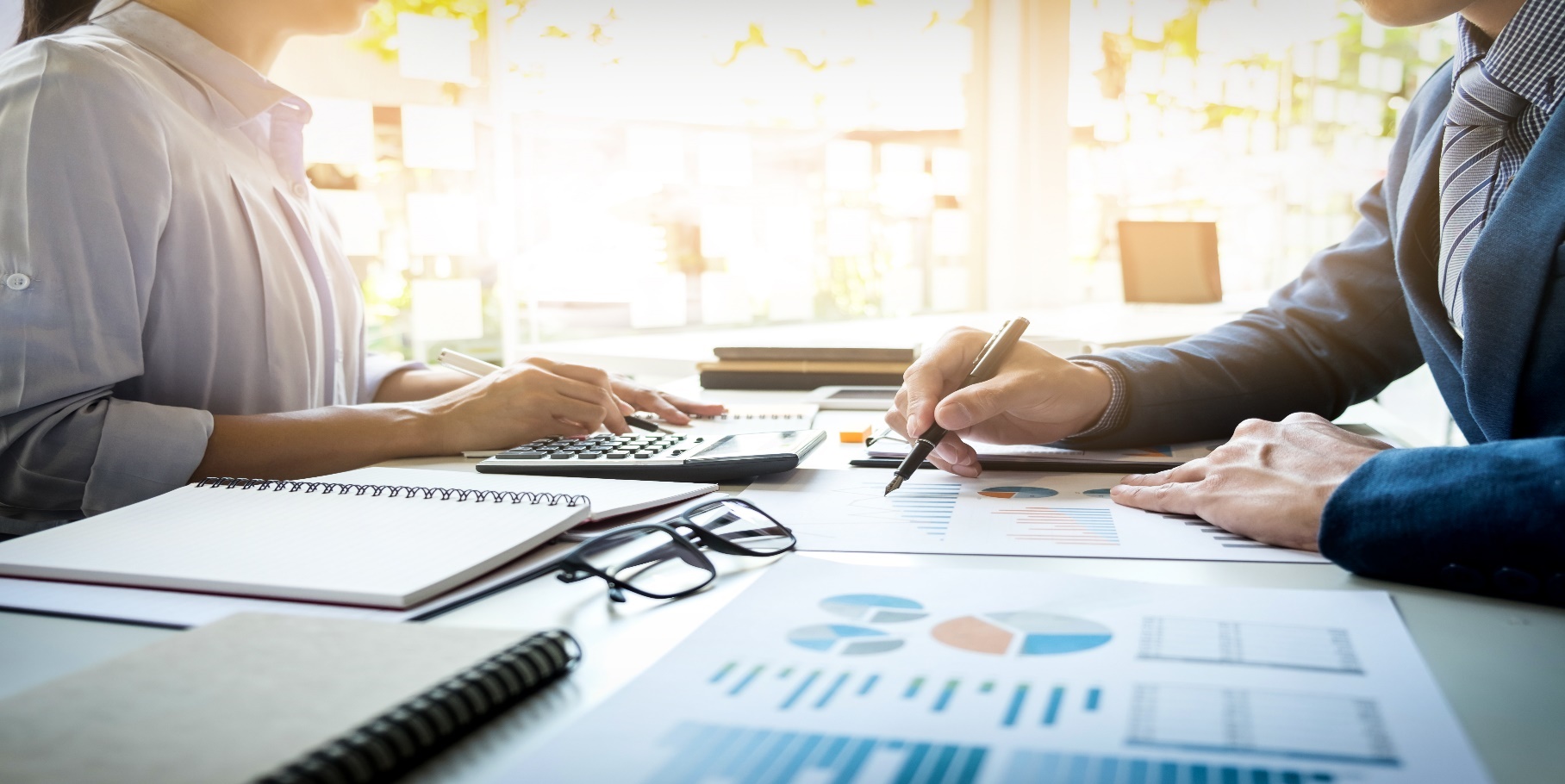 LATAR BELAKANGPenyusunan Laporan Kinerja Instansi Pemerintah (LKjIP) merupakan amanat Peraturan Pemerintah Nomor 8 Tahun 2006 tentang Laporan Keuangan dan Kinerja Instansi Pemerintah yang diatur kemudian dalam Peraturan Presiden Nomor 29 Tahun 2014 tentang Sistem Akuntabilitas Kinerja Instansi Pemerintah dan secara teknis diatur dalam Peraturan Menteri PAN dan Reformasi Birokrasi Nomor 53 Tahun 2014 tentang Petunjuk Teknis Perjanjian Kinerja, Pelaporan Kinerja dan Tata Cara Reviu Atas Laporan Kinerja Instansi Pemerintah,di manapelaporan capaian kinerja organisasi secara transparan dan akuntabel merupakan bentuk pertanggungjawaban atas kinerja Pemerintah Kabupaten Karanganyar.Proses penyusunan LKjIP dilakukan pada awal tahun berikutnya untuk mengukur pencapaian target kinerja yang sudah ditetapkan dalam dokumen penetapan kinerja. Pengukuran pencapaian target kinerja ini dilakukan dengan membandingkan antara target dan realisasi kinerja Pemerintah Kabupaten Karanganyar. Selain itu LKjIP menjadi salah satu alat untuk melakukan evaluasi terhadap pelaksanaan program dan kegiatan.Dalam paparan dibawah akan disampaikan data-data Kabupaten Karanganyar yang sebagian besar diambil berdasarkan data BPS pada Tahun 2018.ASPEK GEOGRAFIS DAN DEMOGRAFILetak GeografisKabupaten Karanganyar terletak antara 110° 40°–110° 70° antar Bujur Timur dan 70°28° dan 70°46°Lintang Selatan ketinggian rata-rata 511 meter di atas permukaan laut serta beriklim tropis dengan temperatur 22°-31° C.Luas WilayahLuas wilayah Kabupaten Karanganyar adalah 77.378,64 Ha, yang terdiri dari luas tanah sawah 22.340,45 Ha dan luas tanah kering 55.038,19 Ha. Tanah sawah terdiri dari irigasi teknis 19.212,51 Ha, non teknis 1.895,60 Ha dan tidak berpengairan 1.232,34 Ha.Tabel 1.1Luas wilayah, Tanah Sawah dan Tanah Kering menurut kecamatan Di Kabupaten Karanganyar Tahun 2017Sumber :BPS Kabupaten Karanganyar Tahun 2018Dari tabel tersebut dapat dilihat bahwa 5 (lima) kecamatan dengan luas wilayah yang relatif besar adalah Kecamatan Tawangmangu, Kecamatan Jatiyoso, Kecamatan Ngargoyoso, Kecamatan Gondangrejo dan Kecamatan Jenawi.Pembagian Wilayah AdministrasiKabupaten Karanganyar meliputi 17 Kecamatan yang terdiri dari 162 desa, 15 kelurahan, 1099 dusun, 1.959 RW dan 6475 RT. Dari 17 Kecamatan tersebut Kecamatan Jumapolo memiliki jumlah dusun terbesar yakni 104 dusun, sedangkan jumlah dusun yang terkecil ada di Kecamatan Jenawi sebanyak 34 dusun. (Data: Penjelasan Pasal 30 ayat 2 Perda Nomor 13 Tahun 2015 tentang Penataan Desa)Secara administratif Kabupaten Karanganyar berbatasan dengan:Sebelah Utara	:	Kabupaten Sragen.Sebelah Timur	:	Kabupaten Magetan dan Kabupaten Ngawi Provinsi JawaTimur.Sebelah Selatan	:	Kabupaten Wonogiri dan KabupatenSukoharjo.Sebelah Barat	:	Kabupaten Boyolali dan Kota Surakarta.Sebagai gambaran pembagian wilayah kecamatan di Kabupaten Karanganyar dapat dilihat pada gambar Peta Administrasi berikut ini :Gambar 1.1Peta Administrasi Kabupaten Karanganyar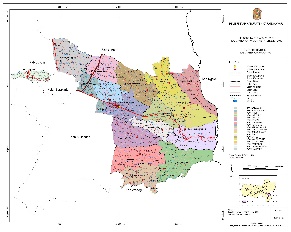  (Sumber : Rencana Tata Ruang Wilayah Kab. Karanganyar Tahun 2013-2032)Kondisi Demografi/KependudukanSejak Tahun 2011, data penduduk yang digunakan adalah data penduduk yang bersumber dari Proyeksi Penduduk hasil Sensus Penduduk 2010. Jumlah Penduduk di Kabupaten Karanganyar berdasarkan data tersebut pada Tahun  2017  sebanyak 871.596 jiwa, terdiri dari laki-laki sebanyak 430.975 jiwa (49,45%) dan perempuan sebanyak 440.621 jiwa (50,55%). Kecamatan dengan penduduk terbanyak adalah Kecamatan Colomadu, yaitu sebanyak 88.072 jiwa (10,10 %). Sedangkan kecamatan dengan jumlah penduduk paling sedikit adalah Kecamatan Jatipuro, yaitu sebanyak 25.242 jiwa (2,90%).Grafik 1.1Jumlah Penduduk Kabupaten Karanganyar Tahun 2017menurut Kecamatan (jiwa)Sumber :BPS Kabupaten Karanganyar Tahun 2018Tabel 1.2Penduduk dirinci menurut Jenis Kelamin di Kabupaten Karanganyar Tahun 2017Sumber :BPS Kabupaten Karanganyar Tahun 2018Jika menghitung Sex ratio berdasarkan dari Tabel 1.2 diketahui bahwa Jumlah Penduduk di Kabupaten Karanganyar lebih besar jumlah perempuannya dibandingkan jumlah laki-lakinya, hal ini terlihat dari angka sex ratio sebesar 97.81% artinya dari 100 perempuan hanya ada 98 laki-laki. Tetapi bila dirinci masing-masing kecamatan di Kabupaten Karanganyar, ada 3 kecamatan yang memiliki angka sex ratio diatas 101, yakni Kecamatan Jatipuro,Kecamatan Jatiyoso, danKecamatan Jumapolo.Gambaran Luas Wilayah, Distribusi dan Kepadatan Penduduk menurut Kecamatan di Kabupaten Karanganyar Tahun 2017 dapat dilihat dari Tabel 1.3 berikut :Tabel  1.3Luas Wilayah, Distribusi, dan Kepadatan Penduduk dirinci menurut kecamatan di Kabupaten Karanganyar Tahun 2017Sumber :BPS Kabupaten Karanganyar Tahun 2018ASPEK KESEJAHTERAAN MASYARAKATPertumbuhan PDRBProduk Domestik Regional Bruto (PDRB) tahun 2017** Kabupaten Karanganyar atas dasar harga berlaku  (ADHB) sebesar Rp.31.780.396,98 dan atas dasar harga konstan (ADHK) sebesar Rp. 23.665.952,05. Pertumbuhan ekonomi yang ditunjukkan oleh perkembangan PDRB, pada tahun 2017** ADHB sebesar 8,99 % dan ADHK sebesar 5,52 %. Jika dilihat dari sektor, ADHB maka kategori industri pengolahan mempunyai kontribusi yang paling besar, yaitu 45,89%, kategori pertanian : 13,51%, sektor perdagangan : 11,20%, kategori konstruksi : 6,58 % dan kategori-kategori lain kurang dari 5 %.Tabel  1.4 PDRB Atas Dasar Harga Berlaku Menurut Lapangan Usaha (dalam Juta Rupiah)Kabupaten Karanganyar Tahun 2013 - 2017Sumber :BPS Kabupaten Karanganyar Tahun 2018                                                                * data sementara                                    ** data sangat sementaraTabel 1.5PDRB Atas Dasar Harga Konstan Menurut Lapangan Usaha (dalam juta rupiah)Kabupaten KaranganyarTahun 2013– 2017Sumber :BPS Kabupaten Karanganyar Tahun 2018Tabel  1.6Distribusi PDRB menurut Lapangan Usaha, Tahun 2013– 2017Sumber :BPS Kabupaten Karanganyar Tahun 2018InflasiSelama Tahun 2017, inflasi di Kabupaten Karanganyar mencapai 1,08% atau terjadi kenaikan indeks dari 123,78 pada Tahun 2016 menjadi 127,68 pada Tahun 2017. Inflasi tertinggi terjadi pada bulan Desember sebesar 1,08% dan yang terendah terjadi pada bulan April yaitu -0,30% (deflasi).Grafik 1.2Inflasi per bulan selama tahun 2017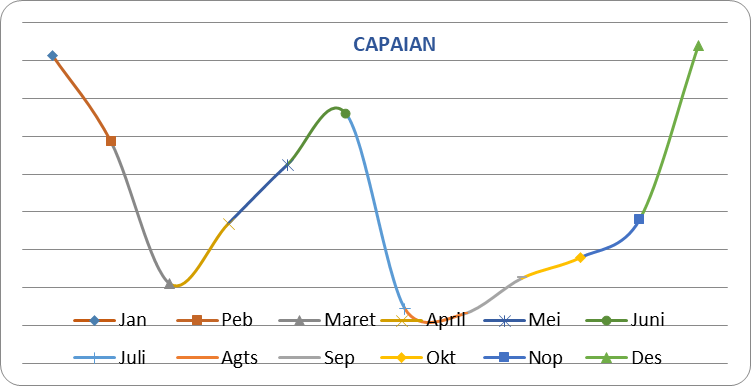 Sumber :BPS Kabupaten Karanganyar Tahun 2018Tabel 1.7Inflasi dan Indeks Harga Konsumen (IHK)Tahun 2013-2017 (persen)Sumber :BPS Kabupaten Karanganyar Tahun 2018Indeks Pembangunan ManusiaSalah satu ukuran kualitas yang dapat digunakan untuk mengetahui sejauh mana kualitas pembangunan manusia yang telah berhasil dicapai adalah dengan Human Development index (HDI) atau Indek Pembangunan Manusia (IPM). Untuk beberapa tahun terakhir pencapaian IPM Kabupaten Karanganyar terus mengalami peningkatan dari  tahun  ke  tahun. Selengkapnya dapat dilihat pada grafik 1.3.Grafik 1.3Indeks Pembangunan Manusia (IPM) Kabupaten KaranganyarSumber :BPS Kabupaten Karanganyar Tahun 2018Adapun indikator pembentuk IPM secara lengkap dapat dijabarkan sebagai berikut :Angka Harapan Hidup	Angka Harapan Hidup merupakan ukuran terhadap peningkatan kesejahteraan penduduk umumnya dan derajat kesehatan pada khususnya. Angka Harapan Hidup di Kabupaten Karanganyar selalu mengalami peningkatan dari 76,70 pada tahun 2013 meningkat menjadi 77,31 pada tahun 2017. Angka Harapan Hidup Kabupaten Karanganyar  lebih tinggi dibanding Angka Harapan Hidup Jawa Tengah yang sebesar 74,02. Selengkapnya dapat dilihat pada grafik 1.4.Grafik 1.4Angka Harapan Hidup Kabupaten KaranganyarSumber	: 	Badan Pusat Statistik Kabupaten Karanganyar Tahun 2018Angka Harapan Lama SekolahPerkembangan Angka Harapan Lama Sekolah penduduk usia 15 tahun ke atas di Kabupaten Karanganyar cenderung meningkat dari tahun ke tahun. Dalam kurun waktu antaraTahun 2013-2017, Angka Harapan Lama Sekolah di Kabupaten Karanganyar selalu mengalami peningkatan dari 12,86 pada Tahun 2013 meningkat menjadi 13,65 pada Tahun 2017. Kondisi ini menggambarkan semakin banyak penduduk yang mampu membaca dan menulis. Angka Harapan Lama Sekolah di Kabupaten Karanganyar lebih tinggi bila dibandingkan dengan Provinsi Jawa Tengah yaitu 12,45. Selengkapnya dapat dilihat pada grafik 1.5. :Grafik 1.5Angka Harapan Lama Sekolah Kabupaten KaranganyarSumber :BPS Kabupaten Karanganyar Tahun 2018c. 	Angka Rata-rata Lama SekolahAngka rata-rata lama sekolah di Kabupaten Karanganyar meningkat dalam kurun waktu ke waktu.Pada Tahun 2013, Angka rata-rata lama sekolah sebesar 8,38 meningkat pada Tahun 2017 menjadi sebesar 8,5. Capaian kinerja tersebut menunjukkan bahwa tingkat partisipasi pendidikan semakin meningkat, baik pada jenjang pendidikan yang diikuti maupun pada besaran peserta pendidikannya. Selengkapnya dapat dilihat padagrafik 1.6.Grafik 1.6Angka Rata-rata Lama Sekolah Kabupaten KaranganyarSumber :Badan Pusat Statistik Kabupaten Karanganyar Tahun 2018ANALISIS ISU STRATEGISLingkungan StrategisKondisi lingkungan strategis perlu mendapat perhatian sebagai pertimbangan untuk mempertajam arah kebijakan pembangunan ke depan.a. 	InternalKekuatan (Strength)Geo-StrategisLetak Kabupaten Karanganyar diantara Provinsi Jawa Tengah dan Provinsi Jawa Timur menjadi salah satu kekuatan strategis dalam mendukung pembangunan daerah Kabupaten Karanganyar. Karakter topografi ini mendukung pengembangan industri, pertanian dan pariwisata sebagai sektor utama pembangunan Karanganyar.Potensi sumberdaya alam yang beragam, menjadikan wilayah Kabupaten Karanganyar cukup strategis sebagai wilayah penyangga kehidupan di Jawa Tengah dan Daerah Surakarta khususnya. Sebagai daerah penyangga dengan karakteristik wilayah yang mudah terjangkau, potensi wisata, menjadikan Karanganyar sebagai daerah menarik sebagai lokasi investasi ataupun tempat tinggal.b)Sumber Daya ManusiaSalah satu kekuatan besar yang dimiliki Kabupaten Karanganyar dalam membangun  adalah jumlah penduduk  yang cukup banyak, yang tersebar merata di seluruh wilayah, didukung dengan kualitas dan kapasitas penduduk yang baik, yang ditunjukkan dengan besaran Indeks Pembangunan Manusia (IPM) yang semakin meningkat.Kekuatan lain yang dimiliki masyarakat Karanganyar adalah karakter masyarakat yang kuat dan berbudaya, mengedepankan tenggang rasa, teposaliro, gotong royong, dan pekerja keras dengan tetap melestarikan kearifan lokal.Kelemahan (Weakness)KependudukanJumlah penduduk,selain menjadi kekuatan dapat pula menjadi kelemahan jika tidak diiringi dengan peningkatan kapasitas dalam menghasilkan barang/jasa. Besarnya penduduk akanmenjadi beban beratdalampembangunan jika pola konsumsi tumbuh lebih cepat dibanding dengan kemampuan berproduksi masyarakatnya pada masa-masa mendatang. Penyebaran penduduk yang lebih terfokus di daerah perkotaan, juga menjadi kendala dalam proses pembangunan Kabupaten Karanganyar. Situasi tersebutdapatmenggambarkan tumbuhnyakantong-kantongekonomi yang tidak seimbang antara perkotaan dan pedesaan. Hal inilah perlu penyelesaian strategisagar pembangunan  menuju  masyarakat  sejahtera  dapat terwujud.Kesenjangan WilayahKesenjangan wilayah di Kabupaten Karanganyar, ditunjukkan dengan ketidakmerataan penyebaran penduduk, sumber-sumber ekonomi, infrastruktur, serta sarana sosial yang mendukung kehidupan masyarakat seperti sarana pendidikan dan kesehatan.Terdapat kecamatan yang lebih maju dibanding kecamatan lain.Hal ini disebabkan karena wilayah yang berdekatan dengan Kota yang berbatasan dengan Kabupaten Karanganyar dan adanya jalur pembuka (jalan tembus) ke Provinsi Jawa Timur.BirokrasiKeterbukaan birokrasi, ego sektoral, kurangnya tanggung jawab, pola kerja yang masih monoton dan kurangnya koordinasi. Selain itu juga di dalam melakukan penetapan kebijakan anggaran yang kurang proporsional untuk masyarakat juga menjadi kendala besar dalam birokrasi saat ini, dimana anggaran untuk publik niainya lebih kecil dibandingkan dengan anggaran untuk pegawai.b. 	EksternalPeluang (Opportunity)Ekonomi Wilayah Berkembangnya Kabupaten/Kota yang berbatasan dengan Kabupaten Karanganyar yang semakin besar dapat memberi peluang/kesempatan bagi daerah sekitarnya untuk mencukupi kebutuhan tersebut. Adanya kerjasama antar daerah di wilayah Soloraya, menjadikan Kabupaten Karanganyar mempunyai peran yang penting  terutama dalam hal pemenuhan kebutuhan sektor industri, pertanian dan pariwisata. Peluang inilah yang dimanfaatkan Kabupaten Karanganyar guna lebih meningkatkan pertumbuhan ekonominya.Perkembangan TeknologiTeknologi yang semakin maju terutama teknologi informasi, menjadi peluang besar bagi Kabupaten Karanganyar untuk mempromosikan produk barang dan jasa lokal ke seluruh daerah maupun ke mancanegara. Tuntutan akan kreativitas dan kualitas sumberdaya manusia juga menjadi hal penting dalam menghadapi perkembangan teknologi di dunia yang semakin pesat, maka Kabupaten Karanganyar mengambil peran dengan cara menyediakan akses informasi yang mudah, murah dan cepat, khususnya sebagai media dalam memasarkan produk unggulan daerah yang dapat dipromosikan melalui media internet.Ancaman (Threat)GlobalisasiGlobalisasi sebagai bentuk proses interaksi antar Negara tanpa dibatasi wilayah teritorial administratif. Terbukanya Pasar Bebas Asia, juga akan memberikan dampak berupa kemudahan produk-produk Negara ASEAN yang masuk ke Indonesia, karena Indonesia dengan jumlah penduduk terbesar merupakan pasar terbesar di ASEAN. Jika hal ini tidak disikapi dengan bijaksana serta upaya peningkatan nilai tambah produk lokal Indonesia, maka Pasar Bebas Asia dapat mengancam perekonomian Indonesia terutama di daerah.Perubahan IklimPerubahan  iklim  yang  terjadi  di  Indonesia  umumnya  ditandai adanya perubahan temperatur rata-rata harian, pola curah hujan, dan variabilitas iklim (misalnya El Niño dan La Niña, dan  sebagainya).   Perubahan   berdampak   serius terhadap berbagai sektor, misalnya kesehatan, pertanian, perekonomian, dan lain-lain. Ancaman paling serius akibat perubahan iklim terjadi disektor pertanian. Dengan anomali cuaca yang  tidak menentu, maka produksi dan produktivitas pertanian berpengaruh pada ketersediaan pangan yang tidak pasti.Isu StrategisRumusan isu strategis pembangunan daerah Kabupaten Karanganyar sebagai berikut :Pembangunan InfrastrukturPembangunan infrastruktur secara menyeluruh berdampak positif pada kemajuan daerah. Dengan infrastruktur yang baik, sektor produksi, transportasi, pariwisata dan ekonomi masyarakat akan bergerak dan meningkat lebih pesat. Yang pada akhirnya akan bermuara pada peningkatan taraf hidup sosial dan ekonomi masyarakat. Berkaitan hal tersebut, maka pembangunan infrastruktur utama di Kabupaten Karanganyar seperti jalan, jembatan, irigasi dan sarana pelayanan publik terus ditingkatkan dengan menyediakan anggaran yang memadai untuk mencapai target yang telah ditetapkan.Menciptakan Wirausahawan yang mandiriKewirausahaan dijadikan solusi untuk permasalahan pengangguran yang jumlahnya kian meningkat seiring dengan adanya krisis global saat ini. Kewirausahaan erat kaitannya dengan Usaha Mikro, Kecil dan Menengah atau UMKM, karena UMKM merupakan langkah awal perwujudan dari kewirausahaan yang terbentuk. Oleh karena itu, Pemerintah Kabupaten Karanganyar melalui misi menciptakan 10.000 wirausawan mandiri membentuk pola kemitraan sektor publik dan swasta untuk mengembangkan UMKM dan memberikan bantuan permodalan agar sektor UMKM berkembang.Pendidikan dan Kesehatan GratisPendidikan dan kesehatan merupakan faktor penting dalam peningkatan kualitas sumber daya manusia. Pemerintah Kabupaten Karanganyar bertekad meningkatkan kesempatan mengenyam pendidikan 12 (dua belas) tahun, terutama kelompok miskin serta meningkatkan Angka Harapan Hidup (AHH) dan menurunnya AKI, AKB dan AKABA. Di sektor pendidikan dan kesehatan, Pemerintah berupaya meningkatkan kualitas sumber daya manusia dengan memberikan pendidikan gratis pada jenjang SD/SMP/sederajat dan pelayanan kesehatan gratis bagi warga yang tidak mampu dengan mengalokasikan anggaran yang cukup untuk mencapai tujuan tersebut.Desa sebagai pusat PertumbuhanKondisi geografis di Kabupaten Karanganyar yang sebagian besar adalah wilayah pedesaan membuat Pemerintah harus memberikan perhatian lebih besar terkait pembangunan di pedesaan. Namun mengingat keterbatasan anggaran yang ada, dibutuhkan sinergi pembiayaan pembangunan antara APBD dengan partisipasi masyarakat dalam bentuk swadaya. Pembangunan yang dilaksanakan dengan swadaya masyarakat menunjukkan bahwa masyarakat desa mampu membangun daerahnya sendiri. Pertumbuhan desa yang pesat di berbagai sektor, diharapkan dapat memberikan sumbangan untuk mendorong percepatan pembangunan Kabupaten Karanganyar.Menumbuhkembangkan Budaya Daerah dan PariwisataSeni dan budaya merupakan elemen penting yang sangat diperlukan dalam kehidupan, karenanya perlu dilindungi dan dilestarikan, khususnya budaya jawa yang terancam hilang atau luntur. Kabupaten Karanganyar dengan kekayaan budaya dan potensi alamnya menjadi modal untuk meningkatkan pendapatan dari sektor pariwisata. Sehingga Pemerintah Kabupaten Karanganyar terus berupaya mengembangkan seni budaya dan destinasi wisata serta membangun infrastruktur pendukungnya untuk dapat meningkatkan kunjungan wisatawan di Kabupaten Karanganyar.Tata Kelola Pemerintahan Yang BaikTata kelola pemerintahan yang baik tidak dapat dilepaskan dari prinsip-prinsip dasar penyelenggaraan pemerintahan yang baik, yaitu transparansi, partisipasi, akuntabilitas dan koordinasi sebagai unsur utama. Prinsip transparansi dilakukan dengan memberikan akses keterbukaan informasi publik melalui media elektronik maupun cetak milik pemerintah. Partisipasi dilakukan dengan melibatkan pemangku kepentingan (stakeholder) dalam pembuatan kebijakan pemerintah. Akuntabilitas diwujudkan dalam bentuk pertanggungjawaban atas kinerja yang dilakukan. Koordinasi dilakukan dengan mekanisme yang memastikan bahwa seluruh pemangku kebijakan yang memiliki kepentingan bersama telah memiliki kesamaan pandangan dan bekerjasama untuk mencapai tujuan. Pemerintah Kabupaten Karanganyar telah merencanakan program dan kegiatan yang sinergi untuk menuju tercapainya tata kelola pemerintahan yang baik (good governance).Mengacu pada Peraturan Menteri Pendayagunaan Aparatur Negara Nomor 53 Tahun 2014, Laporan Kinerja Pemerintah Kabupaten Karanganyar pada bab ini diuraikan ringkasan / ikhtisar  rencana kinerja dan perjanjian kinerja tahun 2018. Perencanaan KinerjaTahun 2018, merupakan tahun ke V (lima) pelaksanaan RPJMD Kabupaten Karanganyar Tahun 2014-2018. Arah kebijakan sekaligus fokus/tema pembangunan tahunan di Kabupaten Karanganyar adalah: Pengembangan nilai-nilai lokal  untuk penguatan daya saing wilayah, Fokus pembangunan diarahkan untuk mengintegrasikan modal sosial dari masyarakat di seluruh wilayah Kabupaten Karanganyar, dari kota hingga ke pelosok desa untuk bersama-sama mengoptimalkan kekuatan lokal berpartisipasi mewujudkan kesejahteraan masyarakat,  dalam rangka  menuju Karanganyar Maju dan Demokratis.Rencana Strategis Lima Tahun (RPJMD)Visi, Misi dan tujuan jangka lima tahun tersebut dalam pencapaiannya dibagi dalam tahapan 1 tahunan. Berdasarkan pada rencana tahunan ini kinerja pemerintah akan dinilai kinerjanya setiap tahunnya.  Pemerintah Kabupaten Karanganyar Tahun 2018 merupakan tahun ke-5 dalam rangka “Bersama Memajukan Karanganyar” sebagaimana tertuang dalam Rencana Pembangunan Jangka Menengah Daerah (RPJMD) Tahun 2014-2018 yang ditetapkan dengan Peraturan Daerah Kabupaten Karanganyar Nomor 2 Tahun 2014 tentang Rencana Pembangunan Jangka Menengah Daerah (RPJMD) Tahun 2014-2018.Rencana strategis lima tahun ini mencakup Visi, Misi dan Tujuan Pemerintah Kabupaten Karanganyar dalam jangka waktu lima tahun adalah  : Visi : “Bersama Memajukan Karanganyar”Misi :Mewujudkan Pembangunan Infrastruktur Menyeluruh;Menciptakan 10.000 Wirausahawan Mandiri;Melaksanakan Pendidikan Gratis SD/SMP/SMA dan KesehatanGratis;Mewujudkan Pembangunan Desa sebagai Pusat Pertumbuhan;Meningkatkan Kualitas Keagamaan, Sosial dan Budaya.Tujuan :Misi1 : 	Mewujudkan Pembangunan Infrastruktur MenyeluruhMeningkatkan kualitas dan kapasitas infrastruktur menyeluruh, terutama pendukung pertumbuhan ekonomi;Meningkatkan aksesibilitas inter dan antar wilayah;Meningkatkan kualitas dan kapasitas infrastruktur komunikasi;Meningkatkan kelengkapan sarana prasana kantor pemerintahan dan penyelenggara pelayanan publik;Menerapkan konsep ramah lingkungan dalam setiap pembangunan.	Misi 2 :	Menciptakan 10.000 Wirausahawan MandiriMengembangkan UMKM;Menurunkan jumlah penganggur;Meningkatkan iklim usaha dan pengembangan modal;	Misi 3 :		Melaksanakan Pendidikan Gratis SD/SMP/SMA dan Kesehatan GratisMewujudkan pelayanan pendidikan berkarakter  yang adil, prima, dan gratis dan/terjangkau di tingkat SD, SMP/ dan  SMA/SMK;Mewujudkan pelayanan kesehatan yang adil, prima dan gratis; Misi 4:	Mewujudkan Pembangunan Desa sebagai Pusat PertumbuhanPemerataan pembangunan wilayah untuk meningkatkan sumbangan desa bagi perekonomian daerah;Meningkatkan kuantitas dan kualitas produksi serta pemasaran hasil; Misi 5 :	Meningkatkan Kualitas Keagamaan, Sosial dan BudayaMeningkatkan kualitas keagamaan;Meningkatkan derajad kesejahteraan sosial; Menumbuh kembangkan budaya daerah  dan pariwisata; Meningkatkan kapasitas aparatur menyelenggarakan tugas secara profesional dan akuntabel;Melaksanakan penegakan hukum.Tujuan dan Sasaran Tujuan adalah sesuatu yang akan dicapai atau dihasilkan dalam jangka waktu 1 (satu) sampai 5 (lima) tahunan. Tujuan ditetapkan dengan mengacu kepada pernyataan visi dan misi serta didasarkan pada isu-isu dan analisa strategis. Sebagaimana visi dan misiyang telah ditetapkan, tujuan dan sasaran strategis RPJMD Kabupaten Karanganyar  Tahun 2014-2018 adalah sebagai berikut :Tabel 2.1.Tujuan dan Sasaran RPJMD Tahun 2014-2018Prioritas Pembangunan Kabupaten Karanganyar Tahun 2018Penyusunan dokumen Rencana Kerja Pembangunan Daerah (RKPD) Kabupaten Karanganyar Tahun 2018 dimaksudkan untuk mewujudkan sinergitas antara perencanaan, penganggaran, pelaksanaan dan pengawasan pembangunan antar wilayah, antar sektor pembangunan dan antar tingkatan pemerintahan serta mewujudkan efisiensi alokasi berbagai sumber daya pembangunan daerah.Di samping itu, penyusunan RKPD Kabupaten Karanganyar Tahun 2018 juga dimaksudkan untuk memberikan arah dan pedoman kepada seluruh pemangku kepentingan (stakeholders) pembangunan daerah Kabupaten Karanganyar dalam pelaksanaan pembangunan daerah Tahun 2018. Dengan kata lain, penyusunan RKPD Kabupaten Karanganyar Tahun 2018 sekaligus juga untuk memberikan kerangka sistematis sebagai pedoman terhadap arah penyelenggaraan pemerintahan, pengelolaan pembangunan, dan pelayanan kepada masyarakat yang dituangkan dalam bentuk kebijakan APBD Tahun 2018.Arah kebijakan merupakan instrumen perencanaan yang memberikan panduan kepada pemerintah daerah agar lebih terarah dalam menentukan dan mencapai tujuan. Arah kebijakan pembangunan jangka menengah daerah merupakan pedoman untuk menentukan tahapan dan prioritas pembangunan lima tahunan guna mencapai sasaran RPJMD secara bertahap. Tahapan dan prioritas yang ditetapkan mencerminkan urgensi permasalahan dan isu strategis yang hendak diselesaikan berkaitan dengan pengaturan waktu. Penekanan prioritas pada setiap tahapan berbeda-beda, namun memiliki kesinambungan dari satu periode ke periode lainnya.  Penekanan fokus atau tema dalam setiap tahun selama 5 (lima) tahun memiliki kesinambungan dalam rangka mencapai visi, misi, tujuan, dan sasaran yang telah ditetapkan.Arah kebijakan adalah pedoman untuk mengarahkan perumusan strategi yang dipilih agar lebih terarah dalam mencapai tujuan dan sasaran dari tahun ke tahun selama 5 (lima) tahun. Rumusan arah kebijakan merasionalkan pilihan strategi agar memiliki fokus dan sesuai dengan pengaturan pelaksanaannya. Arah kebijakan sekaligus fokus / tema pembangunan tahunan Kabupaten Karanganyar dalam kurun 2014 – 2018 sebagai berikut:Tahun I (2014) : Konsolidasi Pemerintahan; pembangunan infrastruktur; penguatan sistem pelayan dasar dan sistem ekonomi lokal.Tahun II (2015): Pengembangan Infrastruktur pemerintahan, pelayanan dasar dan pembangunan ekonomi wilayahTahun III (2016): Penguatan infrastruktur ekonomi kerakyatan dan pelayanan Dasar.Tahun IV (2017): Pengembangan nilai-nilai lokal (sosial dan budaya) untuk penguatan daya saing wilayah.Tahun V (2018): Pemantapan daya saing wilayah dan kesejahteraan sosial.Arah kebijakan pembangunan Tahun 2018 atau  tahun kelima adalah “Pemantapan daya saing wilayah dan kesejahteraan sosial”. Fokus ini merupakan tahap pemantaban daya saing daerah.  Periode terakhir dari masa jabatan kepala daerah diharapkan menyelesaikan target-target yang perlu disempurnakan terkait pelayanan dasar, infrastruktur, pertumbuhan ekonomi, pengangguran, dan masalah publik/ekonomi lainnya.  Fokus ini akan diterjemahkan melalui kebijakan umum: Penerapan wajib belajar 12 tahun dan skema  pendidikan gratis; Pembiayaan pelayanan kesehatan gratis;Peningkatan Keamanan dan Kenyamanan Lingkungan;  Pembangunan, pemeliharaan dan peningkatan jalan jembatan dan irigasi; Pengembangan produk unggulan dengan kualitas, harga dan kemasan yang berdaya saing; Peningkatan nilai ekspor; Mendorong kerukunan hidup beragama; Peningkatan kesadaran dan ketaatan masyarakat terhadap hukumDari kebijakan pembangunan tersebut, kemudian dirumuskan prioritas pembangunan Tahun 2018. Keterkaitan Kebijakan Umum dan Prioritas Program Pembangunan Tahun 2018 sebagai berikut :Penerapan wajib belajar 12 tahun dan skema  pendidikan gratis; diarahkan untuk :Program Pendidikan Anak Usia Dini;Program Wajib Belajar Pendidikan Dasar Sembilan Tahun;Program Peningkatan Pendidikan Non Formal; Program Peningkatan Mutu Pendidikan dan Tenaga Kependidikan;Program Manajemen Pelayanan Pendidikan;Pembiayaan pelayanan kesehatan gratis; diarahkan untuk :Program Obat dan Perbekalan KesehatanProgram Upaya Kesehatan Masyarakat;Program Pencegahan dan Penanggulangan Penyakit;Program Pelayanan Kesehatan Penduduk Miskin;Program Pengadaan, Peningkatan, dan Perbaikan Sarana Prasarana Puskesmas, Pustu dan Jaringannya;Program Pengadaan, Peningkatan Sarana dan Prasarana Rumah Sakit/Rumah Sakit Jiwa/Rumah Sakit Paru-paru/Rumah Sakit Mata;Program Pelayanan Kesehatan (Operasional BLUD RS);Program Peningkatan Pelayanan Kesehatan Anak dan Balita;Program Peningkatan Keselamatan Ibu Melahirkan dan Anak;Program Peningkatan Kualitas Hidup dan Perlindungan anak dan Perempuan;Program Pembinaan dan Pemasyarakatan Olahraga;Peningkatan Keamanan dan Kenyamanan Lingkungan; diarahkan untuk :Program Lingkungan Sehat;Program Pembangunan Prasarana dan Fasilitas Perhubungan;Program Pengendalian dan Pengamanan lalulintas;Program Peningkatan Kelaikan Pengoperasian Kendaraan Bermotor;Program Pengembangan Kinerja Pengelolaan Persampahan;Program Pengendalian Pencemaran dan Perusakan Lingkungan Hidup;Program Perlindungan dan Konservasi Sumber Daya Alam;Program Pemanfaatan Potensi Sumber Daya Hutan;Program Rehabilitasi Hutan dan Lahan;Pembangunan, pemeliharaan dan peningkatan jalan jembatan dan irigasi; diarahkan untuk :Program Pengembangan dan Pengelolaan Jaringan Irigasi, Rawa dan Jaringan Pengairan Lainnya;Program Penyediaan dan Pengelolaan Air Baku;Program Pemeliharaan Prasarana dan Sarana Penerangan Jalan, Taman, dan Lingkungan Pemukiman;Program Pembangunan Jalan dan Jembatan;Program Pembangunan Saluran/Gorong-gorong.Pengembangan produk unggulan dengan kualitas, harga dan kemasan yang berdaya saing;  diarahkan untuk :Program penciptaan iklim Usaha Kecil Menengah yang kondusif;Program Pengembangan Kewirausahaan dan Keunggulan Kompetitif Usaha Kecil Menengah;Program Peningkatan Promosi dan Kerjasama Investasi;Program Peningkatan Pengembangan Sarana dan Prasarana Pariwisata;Program Pengembangan Budidaya Perikanan;Program Peningkatan Produksi Hasil Peternakan;Program Peningkatan Pemasaran Hasil Produksi Peternakan;Program Peningkatan Penerapan Tehnologi Peternakan.Peningkatan nilai ekspor; diarahkan untuk :Program Peningkatan Ketahanan Pangan;Program Peningkatan Produksi Pertanian/ Perkebunan;Program Peningkatan Kesejahteraan Petani;Program Peningkatan Pemasaran Hasil Produksi Pertanian/ Perkebunan;Program Peningkatan Promosi dan Kerjasama Investasi;Program Peningkatan Iklim Investasi dan Realisasi Investasi;Program Pengembangan Pemasaran pariwisata;Program Pengembangan Industri Kecil dan Menengah;Program Peningkatan Kemampuan Teknologi Industri.Mendorong kerukunan hidup beragama; diarahkan untuk :Program Pengembangan Nilai Budaya.;Program Pengelolaan Kekayaan Budaya;Program Peningkatan Peran Serta Kepemudaan;Program Pengembangan Wawasan Kebangsaan;Program Pemberdayaan Masyarakat Untuk Menjaga Ketertiban dan Keamanan.Peningkatan kesadaran dan ketaatan masyarakat terhadap hukum; diarahkan untuk :Program Pemberdayaan Masyarakat Untuk Menjaga Ketertiban dan Keamanan;Program Pelayanan dan Rehabilitasi Kesejahteraan Daerah;Program Pemberdayaan Kelembagaan Kesejahteraan Sosial;Progam Pemasyarakatan Empat Pilar Kebangsaan;Program Peningkatan Sistem Pengawasan Internal dan Pengendalian Pelaksanaan kebijakan KDH;Program Peningkatan dan Pengembangan Pengelolaan Keuangan Daerah;Program Peningkatan Pengelolaan Perizinan;Program Pelayanan Umum Pemerintahan, Kemasya rakatan dan Pembangunan;Program Pelayanan Administrasi Kependudukan;Program Peningkatan Kesadaran Berdemokrasi.Dalam  penjabaran Rencana 5 tahun tersebut kemudian dijabarkan dalam rencana tahunan, sehingga disusun Rencana Kerja Pemerintah Daerah Tahun 2018.  Dimana Tahun 2018 menjadi tahun istimewa karena merupakan tahun terakhir RPJMD 2013-2018. Hasil capaian pembangunan di tahun 2018 menjadi gambaran kondisi akhir pencapaian indikator RPJMD. Secara rinci program, kegiatan, dan rencana anggaran untuk masing-masing perangkat daerah berdasarkan Undang-Undang Nomor 23 Tahun 2014 tentang Pemerintahan Daerah dikelompokan dalam 6 (enam) urusan wajib pelayanan dasar, 18 (delapan belas) urusan wajib bukan pelayanan dasar, 8 (delapan) urusan pilihan dan 6 (enam) fungsi penunjang urusan pemerintahan.Urusan Wajib Pelayanan DasarPendidikanProgram yang akan dilaksanakan adalah sebagai berikut :Program Pendidikan Anak Usia DiniProgram Wajib Belajar Pendidikan Dasar Sembilan TahunProgram Pendidikan MenengahProgram Peningkatan Pendidikan Non Formal Program Pendidikan Luar BiasaProgram Peningkatan Mutu Pendidikan dan Tenaga KependidikanProgram Manajemen Pelayanan PendidikanProgram Fasilitasi Sumber Daya Pendidikan TinggiProgram Pendidikan BerkelanjutanKesehatanProgram yang akan dilaksanakan adalah sebagai berikut :Program Obat dan Perbekalan KesehatanProgram Upaya Kesehatan MasyarakatProgram Pengawasan Makanan dan ObatProgram Pengembangan Obat Asli IndonesiaProgram Promosi Kesehatan dan Pemberdayaan MasyarakatProgram Perbaikan Gizi MasyarakatProgram Lingkungan SehatProgram Pencegahan dan Penanggulangan Penyakit MenularProgram Standarisasi Pelayanan KesehatanProgram Pelayanan Kesehatan Penduduk MiskinProgram Pengadaan, Peningkatan, dan Perbaikan Sarana Prasarana Puskesmas, Pustu dan JaringannyaProgram Pengadaan, Peningkatan Sarana dan Prasarana Rumah Sakit/Rumah Sakit Jiwa/Rumah Sakit Paru-paru/Rumah Sakit MataProgram Pelayanan Kesehatan (Operasional BLUD RS)Program Peningkatan Pelayanan Kesehatan Anak dan BalitaProgram Peningkatan Pelayanan Kesehatan LansiaProgram Pengawasan dan Pengendalian Kesehatan MakananProgram Peningkatan Keselamatan Ibu Melahirkan dan AnakPekerjaan Umum dan Penataan RuangProgram yang akan dilaksanakan adalah sebagai berikut :Program Pembangunan Jalan dan JembatanProgram Pembangunan Saluran/Gorong-gorongProgram Pembangunan Turap/Talut/BronjongProgram Rehabilitasi/Pemeliharaan Jalan dan JembatanProgram Pembangunan Sistem Informasi/Data Base Jalan dan JembatanProgram Peningkatan Sarana dan Prasarana KebinamargaanProgram Pengembangan dan Pengelolaan Jaringan Irigasi, Rawa dan Jaringan Pengairan LainnyaProgram Penyediaan dan Pengelolaan Air BakuProgram Pembangunan dan Pengelolaan Bangunan Gedung serta Pengembangan Jasa KonstruksiProgram Pemeliharaan Prasarana dan Sarana Penerangan Jalan, Taman, dan Lingkungan PemukimanProgram Pembangunan Infrastruktur PerdesaanProgram Perencanaan Tata RuangProgram Pengelolaan Ruang Terbuka Hijau (RTH)Program Pengembangan Wilayah Strategis dan Cepat TumbuhPerumahan Rakyat dan Kawasan PermukimanProgram yang akan dilaksanakan adalah sebagai berikut :Program Peningkatan Kesiagaan dan Pencegahan Bahaya KebakaranProgram Pengelolaan Areal PemakamanProgram Pengembangan PerumahanKetentraman, Ketertiban Umum dan Perlindungan MasyarakatProgram yang akan dilaksanakan adalah sebagai berikut :Program Peningkatan Keamanan dan Kenyamanan LingkunganProgram Pengembangan Wawasan KebangsaanProgram Kemitraan Pengembangan Wawasan KebangsaanProgram Pemberdayaan Masyarakat Untuk Menjaga Ketertiban dan KeamananProgram Pendidikan Politik MasyarakatProgram Peningkatan Pemberantasan Penyakit Masyarakat (PEKAT)SosialProgram yang akan dilaksanakan adalah sebagai berikut :Program Pemberdayaan Fakir Miskin, Komunitas Adat Terpencil (KAT) dan Penyandang Masalah Kesejahteraan SosialProgram Pelayanan dan Rehabilitasi Kesejahteraan SosialProgram Pembinaan Para Penyandang Cacat dan TraumaProgram Pembinaan Panti Asuhan/Panti JompoProgram Pembinaan eks Penyandang Penyakit Sosial (eks Narapidana, PSK, Narkoba dan Penyakit Sosial Lainnya)Program Pemberdayaan Kelembagaan Kesejahteraan SosialProgram Peningkatan Penanggulangan Narkoba, PMS termasuk HIV/ AIDSProgram Pencegahan Dini dan Penanggulangan Korban BencanaUrusan Wajib Bukan Pelayanan DasarTenaga KerjaProgram yang akan dilaksanakan adalah sebagai berikut :Program Peningkatan Kualitas dan Produktivitas Tenaga KerjaProgram Peningkatan Kesempatan KerjaProgram Perlindungan dan Pengembangan Lembaga KetenagakerjaanPemberdayaan Perempuan dan Perlindungan AnakProgram yang akan dilaksanakan adalah sebagai berikut :Program Peningkatan Kualitas Hidup dan Perlindungan anak dan PerempuanProgram Keserasian Kebijakan Peningkatan Kualitas anak dan perempuanProgram Penguatan Kelembagaan Pengarusutamaan Gender (PUG) dan AnakProgram Peningkatan dan Pembinaan Kelembagaan Pengarusutamaan Gender (PUG) dan anakProgram Peningkatan Peran Serta dan Kesetaraan Gender  Dalam PembangunanProgram Peningkatan Kualitas Hidup dan Perlindungan PerempuanPanganProgram yang akan dilaksanakan adalah Program Peningkatan Ketahanan PanganPertanahan Program yang akan dilaksanakan adalah Program Penataan, Penguasaan, Pemilikan, Penggunaan dan Pemanfaatan TanahLingkungan HidupProgram yang akan dilaksanakan adalah sebagai berikut :Program Pengembangan Kinerja Pengelolaan PersampahanProgram Pengendalian Pencemaran dan Perusakan Lingkungan HidupProgram Perlindungan dan Konservasi Sumber Daya AlamProgram Peningkatan Kualitas dan Akses Informasi Sumber Daya AlamProgram Peningkatan Pengendalian PolusiProgram Rehabilitasi dan Pemulihan Cadangan Sumber Daya AlamProgram Pengembangan, Pengelolaan dan Konservasi Sungai, Danau dan sumber Daya Air LainnyaProgram Pengembangan Kinerja Pengelolaan Air Minum dan Air LimbahAdministrasi Kependudukan dan Pencatatan SipilProgram yang akan dilaksanakan adalah Program Penataan Administrasi KependudukanPemberdayaan Masyarakat dan DesaProgram yang akan dilaksanakan adalah :Program Peningkatan Keberdayaan Masyarakat PedesaanProgram Pengembangan Lembaga Ekonomi PedesaanProgram Peningkatan Partisipasi Masyarakat Dalam Membangun Desa   Program Peningkatan pelayanan informasi administrasi potensi DesaProgram Penataan Desa dan DusunProgram Peningkatan Kesejahteraan  Kepala Desa dan Perangkat DesaProgram Peningkatan Penyelenggaraan  Pemerintahan  DesaProgram Peningkatan Kapasitas Aparatur Pemerintahan Desa dan KelurahanPengendalian Penduduk dan Keluarga BerencanaProgram yang akan dilaksanakan adalah sebagai berikut :Program Pelayanan KB dan Kesehatan ReproduksiProgram Pelayanan  KontrasepsiProgram Pembinaan Peran Serta Masyarakat dalam Pelayanan KB/KR yang MandiriProgram Pengembangan Bahan Informasi Tentang Pengasuhan Anak dan Pembinaan Tumbuh Kembang AnakProgram Penyiapan Tenaga Pendamping Kelompok Bina KeluargaProgram Pengembangan  Model Op BKB - Posyandu – PAUDPerhubunganProgram yang akan dilaksanakan adalah sebagai berikut :Program Pembangunan Prasarana dan Fasilitas PerhubunganProgram Rehabilitasi dan Pemeliharaan Prasarana dan Fasilitas LLAJProgram Peningkatan Pelayanan AngkutanProgram Pembangunan Prasarana dan Sarana Perhubungan Program Pengendalian dan Pengamanan lalulintasProgram Peningkatan Kelaikan Pengoperasian Kendaraan BermotorProgram Peningkatan Pengawasan dan Penertiban LalulintasProgram Pengkajian Penelitian Bidang PerhubunganKomunikasi dan InformatikaProgram yang akan dilaksanakan adalah sebagai berikut :Program Pengembangan Komunikasi, Informasi dan Media MassaProgram Kerjasama Informasi dan Media MassaProgram Optimalisasi Pemanfaatan Teknologi InformasiProgram Peningkatan Kualitas Pelayanan InformasiKoperasi dan Usaha Kecil MenengahProgram yang akan dilaksanakan adalah sebagai berikut :Program penciptaan iklim Usaha Kecil Menengah yang kondusifProgram Pengembangan Kewirausahaan dan Keunggulan Kompetitif Usaha Kecil MenengahProgram Pengembangan Sistem Pendukung Usaha Bagi Usaha Mikro Kecil MenengahProgram Peningkatan Kualitas Kelembagaan KoperasiPenanaman ModalProgram yang akan dilaksanakan adalah sebagai berikut :Program Peningkatan Promosi dan Kerjasama InvestasiProgram Peningkatan Iklim Investasi dan Realisasi InvestasiKepemudaan dan Olah RagaProgram yang akan dilaksanakan adalah sebagai berikut :Program Pembinaan dan Pemasyarakatan OlahragaProgram Peningkatan Peran Serta KepemudaanProgram Upaya Pencegahan Penyalahgunaan NarkobaStatistikProgram yang akan dilaksanakan adalah Program Pengembangan Data/Informasi/Statistik DaerahPersandianProgram yang akan dilaksanakan adalah Program Pengkajian dan Penelitian Bidang Komunikasi dan InformasiKebudayaanProgram yang akan dilaksanakan adalah sebagai berikut :Program Pengembangan Nilai BudayaProgram Pengelolaan Kekayaan BudayaProgram Pengelolaan Keragaman BudayaProgram Pengembangan Kerjasama Pengelolaan Kekayaan BudayaPerpustakaanProgram yang akan dilaksanakan adalah sebagai berikut :Program Pengembangan Budaya Baca dan Pembinaan PerpustakaanProgram Peningkatan Sumber Daya Manusia PerpustakaanProgram Pengembangan Manajemen PerpustakaanKearsipanProgram yang akan dilaksanakan adalah sebagai berikut :Program Perbaikan Sistem Administrasi KearsipanProgram penyelamatan dan pelestarian dokumen/arsip daerahProgram Pemeliharaan Rutin/Berkala Sarana dan Prasarana KearsipanUrusan PilihanKelautan dan PerikananProgram yang akan dilaksanakan adalah sebagai berikut :Program Pengembangan Budidaya PerikananProgram Pengembangan Perikanan TangkapProgram Pengembangan Sistem Penyuluhan PerikananProgram Optimalisasi Pengolahan dan Pemasaran PerikananProgram Pengembangan Sarana Statistik PerikananPariwisataProgram yang akan dilaksanakan adalah sebagai berikut :Program Pengembangan Pemasaran pariwisataProgram Pengembangan KemitraanProgram Pengembangan Destinasi PariwisataProgram Peningkatan Pengembangan Sarana dan Prasarana PariwisataPertanianProgram yang akan dilaksanakan adalah sebagai berikut :Program Peningkatan Produksi Pertanian/ PerkebunanProgram Peningkatan Kesejahteraan PetaniProgram Peningkatan Pemasaran Hasil Produksi Pertanian/ PerkebunanProgram Peningkatan Penerapan Teknologi Pertanian/ PerkebunanProgram Pemberdayaan Penyuluh Pertanian/Perkebunan LapanganProgram Pencegahan dan Penanggulangan Penyakit TernakProgram Pengembangan Kesehatan Masyarakat Veteriner dan KesrawanProgram Peningkatan Produksi Hasil PeternakanPeningkatan Pemasaran Hasil Produksi PeternakanProgram Peningkatan Penerapan Tehnologi PeternakanKehutananProgram yang akan dilaksanakan adalah sebagai berikut :Program Pemanfaatan Potensi Sumber Daya HutanProgram Rehabilitasi Hutan dan LahanProgram Perencanaan dan Pengembangan HutanProgram Perlindungan dan Konservasi Usaha KehutananEnergi dan Sumber Daya MineralProgram yang akan dilaksanakan adalah Program Pembinaan dan Pengawasan Bidang PertambanganProgram Pembinaan Pengawasan dan Pengembangan Energi dan Sumber Daya MineralPerdaganganProgram yang akan dilaksanakan adalah sebagai berikut :Program Perlindungan Konsumen dan Pengamanan perdaganganProgram Peningkatan Efisiensi Perdagangan Dalam NegeriProgram Pembinaan Pedagang Kaki lima dan AsonganPeridustrianProgram yang akan dilaksanakan adalah sebagai berikut :Program peningkatan Kapasitas Iptek Sistem ProduksiProgram Pengembangan Industri Kecil dan MenengahProgram Peningkatan Kemampuan Teknologi IndustriProgram Penataan Struktur IndustriProgram Pengembangan Sentra-sentra Industri PotensialTransmigrasiProgram yang akan dilaksanakan adalah Program Transmigrasi RegionalUrusan Fungsi Penunjang Urusan PemerintahanAdiministrasi PemerintahanProgram yang akan dilaksanakan adalah sebagai berikut :Program Peningkatan Kapasitas Lembaga Perwakilan Rakyat DaerahProgram Peningkatan Pelayanan Kedinasan Kepala Daerah/Wakil Kepala DaerahProgram Mengintensifkan Penanganan Pengaduan MasyarakatProgram Peningkatan Program Peningkatan Kerjasama Antar pemerintah DaerahProgram Penataan Peraturan Perundang-undanganProgram Penataan Daerah Otonomi BaruPengawasanProgram yang akan dilaksanakan adalah sebagai berikut :Program Peningkatan Sistem Pengawasan Internal Pelaksanaan dan Pengendalian Kebijakan Kepala Daerah.Program Peningkatan Profesionalisme Tenaga Pemeriksa dan Aparatur PengawasanProgram Penataan dan Penyempurnaan Kebijakan Sistem dan Prosedur PengawasanPerencanaanProgram yang akan dilaksanakan adalah sebagai berikut :Program Perencanaan Pembangunan DaerahProgram Perencanaan Pembangunan EkonomiProgram Perencanaan Sosial dan BudayaProgram Perancanaan Prasarana Wilayah dan Sumber Daya AlamKeuanganProgram yang akan dilaksanakan adalah sebagai berikut :Program Pembinaan dan Fasilitasi Pengelolaan Keuangan Kabupaten/KotaProgram Peningkatan dan Pengembangan Pengelolaan Keuangan DaerahProgram Pembinaan dan Fasilitasi Pengelolaan  Keuangan DesaKepegawaian, Pendidikan dan PelatihanProgram yang akan dilaksanakan adalah Program Pendidikan KedinasanProgram Pembinaan dan Pengembangan ApatarurPenelitian dan PengembanganProgram yang akan dilaksanakan adalah Program Pengembangan IPTEK dan Inovasi Daerah.Dalam rangka mendukung pelaksanaan kegiatan Perangakat Daerah direncanakan program yang bersifat pendukung operasional Perangkat Daerah sebagai berikut:Program Pelayanan Administrasi PerkantoranDengan target capaian tahun 2018 yaitu tercapainya pelaksanaan surat-menyurat, sumber daya air dan listrik, ATK, cetak dan pengandaan, makan dan minum, rapat koodinasi dan konsultasi.Program Peningkatan Sarana dan Prasarana AparaturDengan target capaian tahun 2018 yaitu terlaksananya pemeliharaan gedung/kantor, kendaraan dinas operasional, peralatan kantor dan rumah tangga.Program Peningkatan Disiplin AparaturDengan target capaian tahun 2018 yaitu terlaksananya pakaian dinas dan kelengkapannnya.Program Peningkatan Kapasitas Sumber Daya AparaturDengan target capaian tahun 2018 yaitu terlaksananya diklat dan bintek aparatur.Program Peningkatan Pengembangan Sistem Pelaporan Capaian KinerjaDengan target capaian tahun 2018 yaitu tersedianya Capaian Laporan Kinerja Perangkat Daerah.Perjanjian KinerjaMelalui perjanjian kinerja, komitmen penerima amanah dan kesepakatan antara penerima dan pemberi amanah atas kinerja menjadi terukur berdasarkan tugas, fungsi dan wewenang serta sumber daya yang tersedia. Kinerja yang disepakati tidak dibatasi pada kinerja yang dihasilkan atas kegiatan tahun bersangkutan, tetapi termasuk kinerja (outcome) yang seharusnya terwujud akibat kegiatan tahun-tahun sebelumnya. Dengan demikian, target kinerja yang diperjanjikan juga mencakup outcome yang dihasilkan dari kegiatan tahun-tahun sebelumnya, sehingga terwujud kesinambungan kinerja setiap tahunnya.Perjanjian Kinerja Lima TahunUntuk mengetahui pencapaian dan kesinambungan kinerja diperlukan rencana target kinerja lima tahunan yang nantinya akan dicapai/menjadi target capaian tahunan. Berdasarkan Peraturan Daerah Kabupaten Karanganyar Nomor 2 Tahun 2014 tentang Rencana Pembangunan Jangka Menengah Daerah (RPJMD) Tahun 2014-2018.  Target Indikator Makro Pembangunan Daerah Kabupaten Karanganyar dalam RPJMD Tahun 2014-2018  adalah sebagaimana Tabel 2.2Tabel 2.2.Target Indikator Makro Pembangunan Daerah Kabupaten Karanganyar dalam RPJMD Tahun 2014-2018Sedangkan rencana target capaian indikator kinerja terkait dengan visi, misi, tujuan dan sasaran pembangunan dalam RPJMD adalah sebagaimana tercantum dalam Tabel 2.3.Tabel 2.3.Keterkaitan Tujuan, Sasaran dan Indikator Target dalam Pencapaian Misi RPJMD Kabupaten KaranganyarSumber :  RPJMD 2013-2018 Kabupaten KaranganyarPerjanjian Kinerja Tahun 2018Dengan memperhatikan target capaian indikator dalam RPJMD tersebut dan mengacu pada :Peraturan Daerah Kabupaten Karanganyar Nomor 4 Tahun 2017 tentang Kewenangan Pemerintah Daerah (Lembaran Daerah Kabupaten Karanganyar Tahun 2017 Nomor 4);Peraturan Daerah Kabupaten Karanganyar Nomor 19 Tahun 2018 tentang Anggaran Pendapatan dan Belanja Daerah Perubahan Tahun  Anggaran 2018 (Berita Daerah Kabupaten Karanganyar Tahun 2018 Nomor 19).Peraturan Bupati Karanganyar Nomor 46 Tahun 2018 Tentang Rencana Kerja Pemerintah Daerah Kabupaten Karanganyar Tahun 2018 (Berita Daerah Kabupaten Karanganyar Tahun 2018 Nomor 46).Peraturan Bupati karanganyar Nomor 92 Tahun 2018 tentang Penjabaran Anggaran Pendapatan dan Belanja Daerah Perubahan Tahun  Anggaran 2018 (Berita Daerah Kabupaten Karanganyar Tahun 2018 Nomor 92).Pemerintah Kabupaten Karanganyar telah melakukan Perjanjian Kinerja yang kemudian disusun revisi Perjanjian Kinerja. Revisi Perjanjian Kinerja tahun 2018 disusun dengan mengacu pada  RPJMD Tahun 2013-2018, RKPD Tahun 2018, IKU Tahun 2018 dan APBD Perubahan Tahun 2018. Secara singkat gambaran mengenai keterkaitan antara tujuan/sasaran, indikator dan target Kinerja yang telah disepakati secara lengkap tercantum pada  tabel berikut ini :Tabel 2.4  Revisi Perjanjian Kinerja Tahun 2018cc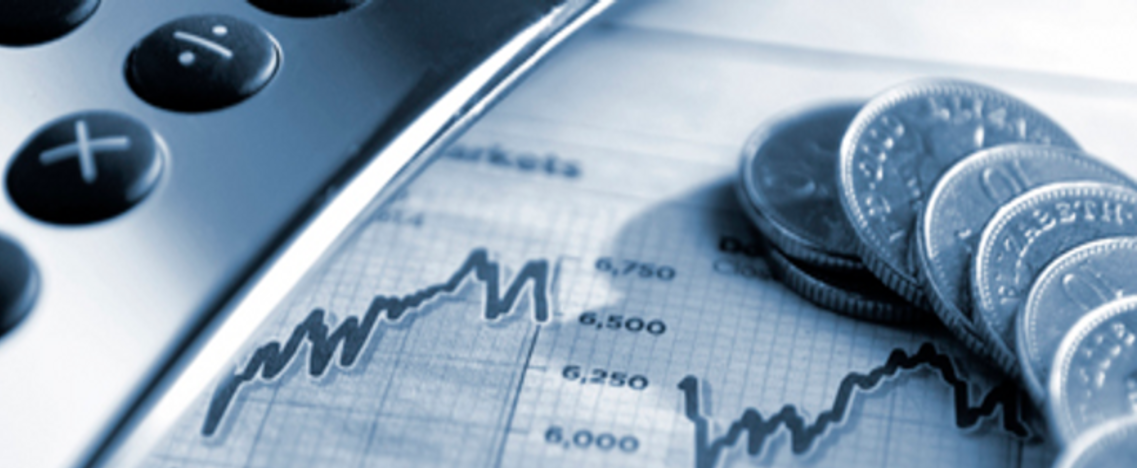 Berdasarkan Peraturan Presiden Nomor 29 Tahun 2014 tentang Sistem Akuntabilitas Kinerja Instansi Pemerintah dan Peraturan Menteri Negara Pendayagunaan Aparatur Negara dan Reformasi Birokrasi Nomor 53 Tahun 2014 tentang Petunjuk Teknis Perjanjian Kinerja, Pelaporan Kinerja dan Tata Cara Reviu Atas Laporan Kinerja Instansi Pemerintah, disebutkan bahwa akuntabilitas kinerja merupakan perwujudan kewajiban suatu instansi pemerintah untuk mempertanggungjawabkan keberhasilan/kegagalan pelaksanaan program dan kegiatan yang telah diamanatkan para pemangku kepentingan dalam rangka mencapai misi organisasi secara terukur dengan sasaran/target kinerja yang telah ditetapkan melalui laporan kinerja instansi pemerintah yang disusun secara periodik. Laporan tersebut menjelaskan secara ringkas dan lengkap tentang capaian kinerja yang disusun berdasarkan rencana kerja yang ditetapkan dalam rangka pelaksanaan Anggaran Pendapatan dan Belanja Negara (APBN)/ Anggaran Pendapatan dan Belanja Daerah (APBD).Pemerintah Kabupaten Karanganyar dalam memberikan gambaran penilaian tingkat pencapaian target masing-masing indikator sasaran
srategis dalam menyusun Laporan Kinerja Instansi Pemerintah (LKjIP) yang disesuaikan dengan dokumen RPJMD Tahun 2013-2018, RKT Tahun 2018, RKPD Tahun 2018, dan PK Tahun 2018. Pengukuran kinerja dalam laporan tersebut dilakukan dengan cara membandingkan target setiap indikator dengan realisasinya. Setelah dilakukan penghitungan akan diketahui selisih atau celah kinerja (performance gap). Selanjutnya berdasarkan selisih kinerja tersebut dilakukan evaluasi guna mendapatkan strategi yang tepat untuk peningkatan kinerja di masa yang akan datang (performance improvement).Predikat nilai capaian kinerja dikelompokkan dalam skala pengukuran ordinal dengan pendekatan petunjuk pelaksanaan evaluasi akuntabilitas kinerja instansi pemerintah berdasarkan Peraturan Menteri Dalam Negeri Nomor 54 Tahun 2010 tentang Pelaksanaan Peraturan Pemerintah Nomor 8 Tahun 2008 tentang Tahapan, Tatacara Penyusunan, Pengendalian dan Evaluasi Pelaksanaan Rencana Pembangunan Daerah, sebagai berikut :Tabel 3.1Skala Nilai Peringkat KinerjaDalam penilaian kinerja tersebut, gradasi nilai (skala intensitas) kinerja suatu indikator dapat dimaknai sebagai berikut:Hasil Sangat Tinggi dan Tinggi	Gradasi ini menunjukkan pencapaian/realisasi kinerja capaian telah memenuhi target dan berada diatas persyaratan minimal kelulusan penilaian kinerja.Hasil Sedang	Gradasi cukup menunjukkan pencapaian/realisasi kinerja capaian telah memenuhi persyaratan minimal.Hasil Rendah dan Sangat Rendah	Gradasi ini menunjukkan pencapaian/realisasi kinerja capaian belum memenuhi/masih dibawah persyaratan minimal pencapaian kinerja yang diharapkan.CAPAIAN KINERJA ORGANISASISecara umum Pemerintah Kabupaten Karanganyar telah melaksanakan tugas dalam rangka mencapai tujuan dan sasaran yang telah ditetapkan dalam Rencana Pembangunan Jangka Menengah Daerah (RPJMD) Kabupaten Karanganyar Tahun 2013-2018. Pengukuran target kinerja dari sasaran strategis yang telah ditetapkan akan dilakukan dengan membandingkan antara target kinerja dengan realisasi kinerja. Capaian indikator kinerja utama Kabupaten Karanganyar Tahun 2018 sebagai berikut :Misi 1 	:	Membangun Infrastruktur MenyeluruhTujuan 	:	1.		Meningkatkan Kualitas dan Kapasitas Infrastruktur			2. 		Menerapkan Konsep Ramah Lingkungan dalam Setiap Pembangunan 	Sasaran 1.1.1 :	Indikator kinerja, target dan realisasinya dapat digambarkan sebagai berikut :Tabel 3.2Sasaran 1.1.1 : Infrastruktur Yang BaikSumber	:	Dinas Pekerjaan Umum dan Perumahan Rakyat; Badan Keuangan Daerah Kabupaten Karanganyar Tahun 2018Berdasarkan hasil pengukuran sasaran 1.1.1 sebagaimana tabel di atas dapat disimpulkan sebagai berikut : Capaian kinerja sasaran 1.1.1 Capaian kinerja rata-rata sasaran 1.1.1 tahun 2018 adalah sebesar 126,51% atau termasuk kriteria penilaian capaian kinerja “Sangat Tinggi”Capaian kinerja IKUAngka capaian kinerja IKU Proporsi Panjang Jalan Kabupaten dalam Kondisi Mantap tahun 2018 (Capaian kinerja IKU akhir RPJMD) sebesar 141,9% atau termasuk kriteria penilaian capaian kinerja “Sangat Tinggi”.Angka capaian kinerja IKU Proporsi Jumlah Jembatan Kabupaten dalam Kondisi Mantap tahun 2018 (Capaian kinerja IKU akhir RPJMD) sebesar 102,99% atau termasuk kriteria penilaian capaian kinerja “Sangat Tinggi”.Angka capaian kinerja IKU Prosentase Kondisi Jaringan Irigasi dalam Kondisi Baik tahun 2018 (Capaian kinerja IKU akhir RPJMD) sebesar 132,15% atau termasuk kriteria penilaian capaian kinerja “Sangat Tinggi”.Angka capaian kinerja IKU Proporsi Pembangunan Sarana Prasarana Pelayanan Publik dan Perkantoran Pemerintah dalam Kondisi Baik
tahun 2018 (Capaian kinerja IKU akhir RPJMD) sebesar 128,99% atau termasuk kriteria penilaian capaian kinerja “Sangat Tinggi”.Analisis Pencapaian Kinerja SasaranDalam rangka pembangunan infrastruktur wilayah Kabupaten Karanganyar, Pemerintah telah melakukan berbagai kebijakan umum pembangunan urusan pekerjaan umum yang diarahkan pada peningkatan infrastruktur jalan dan jembatan, jaringan irigasi dan perbaikan sarana prasarana pelayanan publik dan perkantoran pemerintah sebagai alat untuk menjamin agar sistem pelayanan publik dapat terlaksana secara efektif dan efisien. Infrastruktur juga memegang peranan penting dalam mendukung berbagai kegiatan pemerintahan, perekonomian, industri dan kegiatan sosial dimasyarakat dan pemerintahan. Keberhasilan pencapaian masing-masing indikator dalam pencapaian misi membangun infrastruktur menyeluruh di Kabupaten Karanganyar ini dapat dilihat pada grafik 3.1.Grafik 3.1Proporsi Pembangunan Infrastruktur Kabupaten Karanganyar
Tahun 2014-2018Sumber	:	Dinas Pekerjaan Umum dan Perumahan Rakyat; Badan Keuangan Daerah Kabupaten Karanganyar Tahun 2018Kualitas dan kapasitas kondisi jalan di Kabupaten Karanganyar dari tahun ke tahun terus mengalami peningkatan. Pada tahun 2014, proporsi panjang jalan dalam kondisi mantap adalah sebesar 53%, tahun 2015 meningkat menjadi 56,55%, tahun 2016 meningkat menjadi 61,35%, kemudian tahun 2017 mengalami peningkatan signifikan menjadi 91,86% dan tahun 2018 menjadi 92,38%. Pada tahun 2018, jalan Kabupaten dalam kondisi mantap adalah sepanjang 966,72 km dari total panjang jalan Kabupaten 1.046, 51 km.Proporsi jumlah jembatan dalam kondisi baik juga mengalami peningkatan dari tahun ke tahun. Pada tahun 2014, proporsi jumlah jembatan dalam kondisi baik adalah sebesar 71,41%, kemudian meningkat menjadi 78,16% pada tahun 2015, 79,13% pada tahun 2016, 85,44% pada tahun 2017 dan pada tahun akhir RPJMD atau tahun 2018 mengalami peningkatan kembali menjadi sebesar 86,82% atau sudah melebihi target akhir RPJMD 84,3%. Jumlah jembatan Kabupaten dalam kondisi baik tahun 2018 adalah sebanyak 178 jembatan dari jumlah keseluruhan jembatan Kabupaten sebanyak 205 jembatan.Sedangkan untuk indikator persentase kondisi jaringan irigasi dalam kondisi baik menunjukkan angka yang berfluktuatif dari tahun ke tahun. Namun, persentase ini menunjukkan peningkatan yang signifikan pada akhir tahun 2018 jika dibandingkan realisasi pada tahun 2014, seperti terlihat pada grafik 3.1. Tahun 2018, luas jaringan irigasi kabupaten dalam kondisi baik adalah seluas 17.282,32 Ha dari total luas jaringan irigasi Kabupaten 18.751,67 Ha. Perbaikan dan revitalisasi infrastruktur irigasi ini menjadi fokus utama pembangunan pertanian di Kabupaten Karanganyar karena berkaitan dengan peningkatan produktivitas sekaligus kesejahteraan petani dalam rangka mendukung kedaulatan pangan di Kabupaten Karanganyar. Selanjutnya, Pemerintah Kabupaten Karanganyar dalam periode pemerintahan tahun 2014-2018 giat melakukan pembangunan infrastruktur yang berhubungan dengan pelayanan masyarakat seperti gedung perkantoran dan pelayanan publik. Upaya ini dilakukan untuk memberikan komitmen lebih terhadap peningkatan mutu pelayanan kepada masyarakat. Hal ini terlihat dari jumlah sarana perkantoran dan pelayanan publik dalam kondisi baik yang meningkat dari tahun ke tahun. Berdasarkan data aset barang milik daerah, berikut ini adalah kondisi sarana prasarana pelayanan publik dan perkantoran pemerintah Kabupaten Karanganyar tahun 2014-2018.Tabel 3.3.Kondisi Sarana Prasarana Pelayanan Publik dan Perkantoran Pemerintah Kabupaten Karanganyar Tahun 2014-2018Sumber	:	Badan Keuangan Daerah Kabupaten Karanganyar Tahun 2018Pemerintah Kabupaten Karanganyar menitikberatkan peningkatan pelayanan publik dalam prioritas pembangunan untuk bisa memberikan pelayanan terbaik bagi masyarakat dengan memberikan kenyamanan, keramahan, kemudahan dalam prosedur pelayanan, kecepatan dan ketepatan waktu serta keterjangkauan dalam memberikan pelayanan kepada masyarakat. Sehingga, dari sisi pelayanan masyarakat akan lebih baik dan kebutuhan dasar masyarakat terpenuhi serta partisipasi masyarakat di bidang pembangunan akan lebih meningkat. Dengan adanya berbagai kemudahan di bidang pelayanan pulik, maka akan memacu perkembangan wilayah Kabupaten Karanganyar.Efisiensi penggunaan sumber dayaEfisiensi penggunaan sumber daya dalam pencapaian sasaran 1.1.1.
antara lain dengan menggunakan anggaran untuk aktifitas yang benar-benar mendukung terhadap capaian target. Berikut ini adalah tabel efisiensi penggunaan anggaran pencapaian sasaran 1.1.1.Tabel 3.4.Efisiensi Penggunaan Anggaran Pencapaian Sasaran 1.1.1.Sumber	:	Badan Keuangan Daerah Kabupaten Karanganyar Tahun 2018Sasaran 1.1.2 :Indikator kinerja, target dan realisasinya dapat digambarkan sebagai berikut :Tabel 3.5Sasaran 1.1.2 : Penataan dan Pengendalian Tata Ruang DaerahSumber	:	Dinas Penanaman Modal dan Pelayanan Terpadu Satu Pintu
Kabupaten Karanganyar Tahun 2018Berdasarkan hasil pengukuran sasaran 1.1.2 sebagaimana tabel di atas dapat disimpulkan sebagai berikut : Capaian kinerja sasaran 1.1.2 Capaian kinerja rata-rata sasaran 1.1.2 tahun 2018 adalah sebesar       98,33% atau termasuk kriteria penilaian capaian kinerja “Sangat Tinggi”Capaian kinerja IKUAngka capaian kinerja IKU prosentase alih guna lahan tahun 2018 (Capaian kinerja IKU akhir RPJMD) sebesar 98,33% atau termasuk kriteria penilaian capaian kinerja “Sangat Tinggi”.Analisis Pencapaian Kinerja SasaranSumberdaya pertanian mempunyai peranan penting dalam memproduksi bahan pangan untuk mencukupi kebutuhan pangan masyarakat. Namun pada perkembangannya luas lahan sawah semakin lama semakin menyusut, salah satu penyebabnya adalah konversi (alih fungsi) lahan pertanian menjadi non pertanian. Hal ini disebabkan sebagian besar lahan pertanian berubah fungsi ke sektor non pertanian seperti industri, perumahan dan komplek perkantoran. Dari proses alih fungsi lahan sawah tersebut, luas lahan tegal akan meningkat. Pada tahun 2018 dari target prosentase alih guna lahan pertanian ke non pertanian sebesar 0,12% (42,48 Ha), terealisasi sebesar 0,122% (43,15 Ha) dari total lahan pertanian 35.404 Ha atau tercapai 98,33%. Walaupun demikian, Pemerintah Kabupaten Karanganyar tetap berupaya untuk mencegah semakin meningkatnya alih fungsi lahan dengan memperketat pengajuan izin alih fungsi lahan pertanian guna mendukung program nasional swasembada pangan sesuai dengan Peraturan Daerah Nomor 1 tahun 2013 tentang RTRW Kabupaten Karanganyar Tahun 2013-2032. Selain itu, pemilik lahan pertanian dihimbau mempertahankan aset tersebut. Terhadap pengaturan tata ruang dikonsep sedemikian rupa sehingga wilayah-wilayah lumbung padi tidak mudah beralih fungsi menjadi kawasan permukiman dan pabrik. Sebagaimana diketahui bahwa pertanian di Kabupaten Karanganyar sebagai daerah penyangga swasembada pangan di tingkat nasional.Efisiensi penggunaan sumber dayaEfisiensi penggunaan sumber daya dalam pencapaian sasaran 1.1.2
antara lain dengan menggunakan anggaran untuk aktifitas yang benar-benar mendukung terhadap capaian target. Berikut ini adalah tabel efisiensi penggunaan anggaran pencapaian sasaran 1.1.2Tabel 3.6Efisiensi Penggunaan Anggaran Pencapaian Sasaran 1.1.2Sumber	:	Badan Keuangan Daerah Kabupaten Karanganyar Tahun 2018Sasaran 1.2.1 :Indikator kinerja, target dan realisasinya dapat digambarkan sebagai berikut :Tabel 3.7Sasaran : 1.2.1 : Pemenuhan Kebutuhan Air Bersih dan SanitasiSumber	:	Dinas Kesehatan Kabupaten Karanganyar Tahun 2018Berdasarkan hasil pengukuran sasaran 1.2.1 sebagaimana tabel di atas dapat disimpulkan sebagai berikut : Capaian kinerja sasaran 1.2.1 Capaian kinerja rata-rata sasaran 1.2.1 tahun 2018 adalah sebesar 110,79% atau termasuk kriteria penilaian capaian kinerja “Sangat Tinggi”. Capaian kinerja IKUAngka capaian kinerja IKU Persentase Cakupan Rumah Tangga Akses Air Bersih tahun 2018 (Capaian kinerja IKU akhir RPJMD) sebesar 110,47% atau termasuk kriteria penilaian capaian kinerja “Sangat Tinggi”. Angka capaian kinerja IKU Persentase Rumah Tangga Akses Sanitasi
tahun 2018 (Capaian kinerja IKU akhir RPJMD) sebesar 111,11% atau termasuk kriteria penilaian capaian kinerja “Sangat Tinggi”.Analisis Pencapaian Kinerja SasaranMenurut tabel 3.7 di atas, dari 2 indikator yang ditetapkan, semuanya telah mencapai target yang ditetapkan, dengan kategori “Sangat Tinggi”. Penurunan persentase pencapaian sasaran dari tahun 2017 ke tahun 2018, disebabkan adanya kenaikan target pada tahun 2018. Walaupun demikian, realisasi persentase cakupan rumah tangga akses air bersih menunjukkan peningkatan dari tahun ke tahun. Berikut ini adalah gambaran pencapaian persentase cakupan rumah tangga akses air bersih di Kabupaten Karanganyar Tahun 2014-2018.Grafik 3.2Target dan Realisasi Persentase Cakupan Rumah Tangga Akses Air Bersih di Kabupaten Karanganyar Tahun 2014-2018Sumber	:	Dinas Kesehatan Kabupaten Karanganyar Tahun 2018Berikut disajikan data penduduk akses air bersih di Kabupaten Karanganyar tahun 2018.Tabel 3.8Data Penduduk Akses Air Bersih di Kabupaten Karanganyar Tahun 2018Sumber	:	Dinas Kesehatan Kabupaten Karanganyar Tahun 2018Sedangkan gambaran persentase rumah tangga akses sanitasi di Kabupaten Karanganyar, dapat dilihat dari grafik 3.3.Grafik 3.3Persentase Rumah Tangga Akses Sanitasi di Kabupaten Karanganyar
Tahun 2014-2018Sumber	:	Dinas Kesehatan Kabupaten Karanganyar Tahun 2018Dari grafik diatas, dapat dilihat bahwa persentase penduduk akses sanitasi meningkat dari tahun ke tahun. Pada tahun 2017, Kabupaten Karanganyar telah menjadi Kabupaten ODF (Kabupaten yang semua penduduknya telah dapat melaksanakan Stop Buang Air Besar Sembarangan). Meskipun demikian, dalam rangka mengurangi penyakit berbasis lingkungan, Pemerintah Daerah dalam hal ini Dinas Kesehatan melanjutkan program sanitasi berkelanjutan (5 pilar), yaitu :Stop Buang Air Bersih Sembarangan (2017)Cuci Tangan Pakai Sabun (CTPS)Pengelolaan Air Minum Rumah Tangga (PAM-RT)Pengelolaan Sampah Rumah TanggaPengelolaan Air Limbah Rumah TanggaCakupan penduduk akses sanitasi sudah 100%, hal ini dimaknai bahwa cakupan sanitasi khususnya pilar 1 (jamban sehat) sudah 100%. Dalam hal sanitasi, selain jamban sehat, masih ada 4 pilar yang lain harus diwujudkan agar penyakit berbasis lingkungan dapat diminimalkan. Berikut ini adalah data capaian STBM sampai dengan pilar ke 5 Kabupaten Karanganyar.Tabel 3.9Data Capaian STBM 5 Pilar di Kabupaten Karanganyar Tahun 2018Sumber	:	Dinas Kesehatan Kabupaten Karanganyar Tahun 2018Pemerintah Kabupaten Karanganyar memiliki komitmen untuk melanjutkan keberhasilan capaian target dari sektor pemenuhan air bersih dan sanitasi, yang telah berhasil menurunkan separuh dari proporsi penduduk Kabupaten Karanganyar yang belum mempunyai akses air minum dan sanitasi dasar. Sejalan dengan itu sesuai dengan RPJMD Tahun 2013-2018, Pemerintah mengambil inisiatif untuk memanfaatkan kapasitas air yang tidak terpakai (idle capacity) serta optimalisasi program Penyediaan Air Minum dan Sanitasi Berbasis Masyarakat (PAMSIMAS) dan Sistem Penyediaan Air Bersih Sederhana (SIPAS).Program PAMSIMAS merupakan salah satu program andalan nasional untuk meningkatkan akses penduduk perdesaan terhadap fasilitas air minum dan sanitasi yang layak dengan pendekatan berbasis masyarakat. Kebijakan pemerintah ini telah berhasil meningkatkan jumlah warga miskin perdesaan dan pinggiran kota yang dapat mengakses pelayanan air bersih dan sanitasi, serta meningkatkan nilai dan perilaku hidup bersih dan sehat.Efisiensi penggunaan sumber dayaEfisiensi penggunaan sumber daya dalam pencapaian sasaran 1.2.1
antara lain dengan menggunakan anggaran untuk aktifitas yang benar-benar mendukung terhadap capaian target. Berikut ini adalah tabel efisiensi penggunaan anggaran pencapaian sasaran 1.2.1Tabel 3.10Efisiensi Penggunaan Anggaran Pencapaian Sasaran 1.2.1Sumber	:	Badan Keuangan Daerah Kabupaten Karanganyar Tahun 2018Misi 2	:	Menciptakan 10.000 Wirausahawan MandiriTujuan 	:	1.		Mengembangkan UMKM			2. 		Meningkatkan Iklim Usaha dan Pengembangan Modal	Sasaran 2.1.1 :	Indikator kinerja, target dan realisasinya dapat digambarkan sebagai berikut :Tabel 3.11Sasaran 2.1.1 : Meningkatnya UMKMSumber	: 	Dinas Perdagangan, Tenaga Kerja, Koperasi dan Usaha Kecil Menengah Kabupaten Karanganyar Tahun 2018 diolahBerdasarkan hasil pengukuran sasaran 2.1.1 sebagaimana tabel diatas dapat disimpulkan sebagai berikut : Capaian kinerja sasaran 2.1.1 Capaian kinerja rata-rata sasaran 2.1.1 tahun 2018 adalah sebesar 207,64% atau termasuk kriteria penilaian capaian kinerja “Sangat Tinggi”.Capaian kinerja IKUAngka capaian kinerja IKU Prosentase Pertambahan Usaha Mikro
tahun 2018 (Capaian kinerja IKU akhir RPJMD) sebesar 104,2% atau termasuk kriteria penilaian capaian kinerja “Sangat Tinggi”.Analisis Pencapaian Kinerja SasaranKewirausahaan sering dijadikan solusi untuk permasalahan pengangguran yang jumlahnya kian meningkat seiring dengan adanya krisis global saat ini. Kewirausahaan erat kaitannya dengan Usaha Mikro, Kecil dan Menengah atau UMKM, karena UMKM merupakan langkah awal perwujudan dari kewirausahaan yang terbentuk. UMKM sendiri telah terbukti mampu bertahan dari goncangan ekonomi dan menjadi penyelamat bagi perekonomian pada krisis keuangan. Oleh karena itu, Pemerintah Kabupaten Karanganyar melalui misi menciptakan 10.000 wirausawan mandiri membentuk pola kemitraan sektor publik dan swasta untuk mengembangkan UMKM.Pemerintah juga secara berkesinambungan menyalurkan bantuan permodalan untuk usaha mikro baik dalam bentuk kelompok atau perorangan. Pada Tahun 2017, target pertambahan usaha mikro adalah sebesar 50%, terealisasi dengan baik bahkan melebihi target yaitu sebesar 52,1%.Efisiensi penggunaan sumber dayaEfisiensi penggunaan sumber daya dalam pencapaian sasaran 2.1.1
antara lain dengan menggunakan anggaran untuk aktifitas yang benar-benar mendukung terhadap capaian target. Berikut ini adalah tabel efisiensi penggunaan anggaran pencapaian sasaran 2.1.1.Tabel 3.12Efisiensi Penggunaan Anggaran Pencapaian Sasaran 2.1.1Sumber	:	Badan Keuangan Daerah Kabupaten Karanganyar Tahun 2018Sasaran 2.2.1 :Indikator kinerja, target dan realisasinya dapat digambarkan sebagai berikut :Tabel 3.13Sasaran 2.2.1 :Meningkatnya Investasi di DaerahSumber	: 	Dinas Penanaman Modal dan Pelayanan Terpadu Satu Pintu Kabupaten Karanganyar Tahun 2018Berdasarkan hasil pengukuran sasaran 2.2.1 sebagaimana tabel diatas dapat disimpulkan sebagai berikut : Capaian kinerja sasaran 2.2.1 Capaian kinerja rata-rata sasaran 2.2.1 tahun 2018 adalah sebesar 175,71% atau termasuk kriteria penilaian capaian kinerja “Sangat Tinggi”.Capaian kinerja IKUAngka capaian kinerja IKU Jumlah Nilai Investasi Berskala Nasional (PMDN/PMA) tahun 2018 (Capaian kinerja IKU akhir RPJMD) sebesar 175,71% atau termasuk kriteria penilaian capaian kinerja “Sangat Tinggi”.Analisis Pencapaian Kinerja SasaranPertumbuhan usaha di Kabupaten Karanganyar mengalami pertumbuhan yang positif selama beberapa tahun terakhir. Tertera di catatan investasi, total investasi 2014-2018 berturut turut, yakni Rp 11,1 triliun, Rp 10,1 triliun, Rp 14,7 triliun dan Rp 15,6 triliun dan terakhir di tahun 2018 sebesar Rp 17,2 trilun. Nilai tersebut merupakan rekapitulasi Surat Izin Usaha Perdagangan (SIUP), monitoring perusahaan Penanaman Modal Asing (PMA) dan Penanaman Modal Dalam Negeri (PMDN), serta pelaksanaan Sistem Pelayanan Informasi dan Perizinan Investasi Secara Elektronik (SPIPISE) yang direkap mulai Bulan Januari sampai dengan Bulan Desember.Angka tersebut representasi modal yang ditanamkan pengusaha di Kabupaten Karanganyar sesuai yang telah diizinkan oleh Pemerintah Kabupaten Karanganyar. Terdapat 24 jenis usaha yang dikategorikan sektor primer, sekunder dan tersier, dimana masing-masing bernilai investasi tidak sama.Grafik 3.4Nilai Investasi Berskala Nasional di Kabupaten Karanganyar
Tahun 2014-2018Sumber	: 	Dinas Penanaman Modal dan Pelayanan Terpadu Satu Pintu Kabupaten Karanganyar Tahun 2018Pemerintah Kabupaten Karanganyar berupaya untuk membenahi tata ruang dan regulasi di daerah strategis serta mendorong penyediaan infrastruktur daerah di lokasi strategis itu agar menarik minat investasi. Selanjutnya pada aspek perizinan, pemerintah terus melakukan upaya penyederhanaan dan upaya memberikan kemudahan perizinan serta meningkatkan kualitas pelayanan sehingga dapat meningkatkan minat investasi pemodal dan pertumbuhan usaha di daerah.Pemerintah Kabupaten Karanganganyar juga telah membangun aplikasi e-gampang perijinan yang dapat diakses di alamat
e-gampang.karanganyarkab.go.id. Dengan menggunakan aplikasi ini masyarakat dapat mengakses jenis-jenis perijinan yang dilayani, tata cara pengurusan sampai dengan pemantauan posisi berkas pengajuan perijinan yang diajukan, sehingga lebih efektif dan efisien dengan adanya kepastian waktu penyelesaian perijinan.  Efisiensi penggunaan sumber dayaEfisiensi penggunaan sumber daya dalam pencapaian sasaran 2.2.1
antara lain dengan menggunakan anggaran untuk aktifitas yang benar-benar mendukung terhadap capaian target. Berikut ini adalah tabel efisiensi penggunaan anggaran pencapaian sasaran 2.2.1Tabel 3.14Efisiensi Penggunaan Anggaran Pencapaian Sasaran 2.2.1Sumber	:	Badan Keuangan Daerah Kabupaten Karanganyar Tahun 2018Misi 3	:	Mewujudkan Pendidikan Gratis SD/SMP/SMA dan Kesehatan GratisTujuan 	:	1.		Mewujudkan Pelayanan Pendidikan Berkarakter yang Adil, Prima, dan Gratis di Tingkat SD dan SMPMewujudkan pelayanan kesehatan yang adil, prima dan gratis bagi kelompok miskinSasaran 3.1.1 :Indikator kinerja, target dan realisasinya dapat digambarkan sebagai berikut :Tabel 3.15Sasaran 3.1.1 : Meningkatnya Kesempatan Mengenyam Pendidikan 12 Tahun bagi Penduduk Kabupaten Karanganyar terutama Kelompok MiskinSumber	: 	Dinas Pendidikan dan Kebudayaan Kabupaten Karanganyar Tahun 2018Berdasarkan hasil pengukuran sasaran 3.1.1 sebagaimana tabel diatas dapat disimpulkan sebagai berikut : Capaian kinerja sasaran 3.1.1Capaian kinerja rata-rata sasaran 3.1.1 tahun 2018 adalah sebesar 106,69% atau termasuk kriteria penilaian capaian kinerja “Sangat Tinggi”.Capaian kinerja IKUAngka capaian kinerja IKU Angka Putus Sekolah SD/MI/SDLB tahun 2018 (Capaian kinerja IKU akhir RPJMD) sebesar 100% atau termasuk kriteria penilaian capaian kinerja “Sangat Tinggi”.Angka capaian kinerja IKU Angka Putus Sekolah SMP/MTs/SMPLB tahun 2018 (Capaian kinerja IKU akhir RPJMD) sebesar 120% atau termasuk kriteria penilaian capaian kinerja “Sangat Tinggi”. Angka capaian kinerja IKU Angka Melek Huruf tahun 2018 (Capaian kinerja IKU akhir RPJMD) sebesar 100,08% atau termasuk kriteria penilaian capaian kinerja “Sangat Tinggi”.Analisis Pencapaian Kinerja SasaranPemerintah Kabupaten Karanganyar bertekad meningkatkan kualitas sumber daya manusia dengan memperluas akses pendidikan tingkat dasar. Pencapaian sasaran meningkatnya kesempatan mengenyam pendidikan 12 (dua belas) tahun bagi penduduk Kabupaten Karanganyar, terutama kelompok miskin diukur dengan beberapa indikator. Hal ini dibuktikan dengan pencapaian indikator sebagaimana terlihat pada grafik 3.5 dan grafik 3.6.Grafik 3.5.Angka Putus Sekolah di Kabupaten Karanganyar Tahun 2014-2018Sumber	: 	Dinas Pendidikan dan Kebudayaan Kabupaten Karanganyar Tahun 2018Grafik 3.6.Angka Melek Huruf di Kabupaten Karanganyar Tahun 2014-2018Sumber	: 	Dinas Pendidikan dan Kebudayaan Kabupaten Karanganyar Tahun 2018Indikator pertama adalah besarnya angka putus sekolah (Drop Out). Indikator ini digunakan untuk mengetahui kemajuan pembangunan di bidang pendidikan dan untuk melihat keterjangkauan pendidikan maupun pemerataan pendidikan pada masing-masing kelompok umur (7-12 tahun, 13-15 tahun dan 16-18 tahun). Semakin tinggi angka putus sekolah menggambarkan kondisi pendidikan yang kurang baik dan kurang merata. Begitu sebaliknya jika angka putus sekolah semakin kecil maka kondisi pendidikan di suatu wilayah semakin baik. Realisasi angka putus sekolah jenjang SD/MI/SDLB dan jenjang SMP/MTs/SMPLB menunjukkan penurunan dari tahun ke tahun sebagaimana dapat dilihat pada grafik 3.5. Penurunan angka putus sekolah ini merupakan salah satu indikator keberhasilan program pendidikan gratis SD/SMP/SMA yang telah dicanangkan oleh Pemerintah Kabupaten Karanganyar.Indikator kedua adalah angka melek huruf. Tingkat melek huruf yang tinggi (atau tingkat buta huruf rendah) ini menunjukkan adanya sebuah sistem pendidikan dasar yang efektif dan/atau program keaksaraan yang memungkinkan sebagian besar penduduk untuk memperoleh kemampuan menggunakan kata-kata tertulis dalam kehidupan sehari-hari dan melanjutkan pembelajarannya. Besaran realisasi angka melek huruf berfluktuatif pada periode tahun 2014-2018, namun berdasarkan grafik 3.6, pada akhir periode RPJMD menunjukkan hasil yang positif. Capaian kinerja ini tidak terlepas dari keberhasilan rogram pemberantasan buta aksara di Kabupaten Karanganyaryang didukung oleh beberapa faktor, antara lain yaitu terlaksananya Program Kejar Paket A, adanya dukungan masyarakat, tenaga profesional, lingkungan sosial dan budaya untuk mengedepankan arti pentingnya pendidikan.Efisiensi penggunaan sumber dayaEfisiensi penggunaan sumber daya dalam pencapaian sasaran 3.1.1
antara lain dengan menggunakan anggaran untuk aktifitas yang benar-benar mendukung terhadap capaian target. Berikut ini adalah tabel efisiensi penggunaan anggaran pencapaian sasaran 3.1.1Tabel 3.16Efisiensi Penggunaan Anggaran Pencapaian Sasaran 3.1.1Sumber	:	Badan Keuangan Daerah Kabupaten Karanganyar Tahun 2018	Sasaran 3.1.2:Indikator kinerja, target dan realisasinya dapat digambarkan sebagai berikut :Tabel 3.17Sasaran 3.1.2 : Meningkatnya Mutu Pelayanan PendidikanSumber	: 	Dinas Pendidikan dan Kebudayaan Kabupaten Karanganyar Tahun 2018Berdasarkan hasil pengukuran sasaran 3.1.2 sebagaimana tabel diatas dapat disimpulkan sebagai berikut : Capaian kinerja sasaran 3.1.2 Capaian kinerja rata-rata sasaran 3.1.2 tahun 2018 adalah sebesar 113,68% atau termasuk kriteria penilaian capaian kinerja “Sangat Tinggi”.Capaian kinerja IKUAngka capaian kinerja IKU APK SD tahun 2018 (Capaian kinerja IKU akhir RPJMD) sebesar 101, 63% atau termasuk kriteria penilaian capaian kinerja “Sangat Tinggi”. Angka capaian kinerja IKU APK SMP tahun 2018 (Capaian kinerja IKU akhir RPJMD) sebesar 108,64% atau termasuk kriteria penilaian capaian kinerja “Sangat Tinggi”.Angka capaian kinerja APM SD tahun 2018 (Capaian kinerja IKU akhir RPJMD) sebesar 108,19% atau termasuk kriteria penilaian capaian kinerja “Sangat Tinggi”.Angka capaian kinerja IKU APM SMP tahun 2018 (Capaian kinerja IKU akhir RPJMD) sebesar 136,27% atau termasuk kriteria penilaian capaian kinerja “Sangat Tinggi”. Analisis Pencapaian Kinerja SasaranCapaian indikator pembangunan pendidikan di Kabupaten Karanganyar menunjukkan peningkatan dari tahun ke tahun dan selalu di atas target yang ditentukan, sehingga dapat dikatakan pada pencapaian indikator pembangunan pendidikan ini sangat berhasil. Indikator tersebut meliputi Angka Partisipasi Kasar (APK) untuk jenjang SD/MI/Paket A, APK untuk jenjang SMP/MTs/Paket B, Angka Partisipasi Murni (APM) untuk jenjang SD/MI/Paket A dan APM untuk jenjang SMP/MTs/Paket B.Indikator APK untuk jenjang SD/MI/Paket A pada tahun 2014 menunjukkan angka 114,74, kemudian terus meningkat sampai dengan tahun 2018, masing-masing sebesar 114,76 pada tahun 2015, 114,81 pada tahun 2016, 115,14 pada tahun 2017 dan 116,88 pada tahun 2018. Berikut dengan APK untuk jenjang SMP/MTs/Paket B, pada tahun 2014 mencapai 102,03, tahun 2015 mencapai 102,36, tahun 2016 mencapai 102,41, tahun 2017 mencapai 102,44 dan tahun 2018 mencapai 111,08. Sedangkan untuk indikator APM untuk jenjang SD/MI/Paket A dan jenjang SMP/MTs/Paket B juga mengalami peningkatan serupa. Pada tahun 2014 APM untuk jenjang SD/MI/Paket A mencapai 104,53, tahun 2015 mencapai 104,63, tahun 2016 mencapai 104,68, tahun 2017 mencapai 105,14 dan tahun 2018 mencapai 107,92. Selanjutnya, APM untuk jenjang SMP/MTs/Paket B tahun 2014 mencapai 79,42, tahun 2015 mencapai 85,85, tahun 2016 mencapai 87,45, tahun 2017 mencapai 93,52 dan tahun 2018 mencapai 97,43. Peningkatan masing-masing indikator tersebut dapat dilihat pada
grafik 3.7 berikut ini.\Grafik 3.7Angka Partisipasi Kasar (APK) dan Angka Partisipasi Murni (APM) di Kabupaten Karanganyar Tahun 2014-2018Sumber : Dinas Pendidikan dan Kebudayaan Kabupaten Karanganyar Tahun 2018Efisiensi penggunaan sumber dayaEfisiensi penggunaan sumber daya dalam pencapaian sasaran 3.1.2
antara lain dengan menggunakan anggaran untuk aktifitas yang benar-benar mendukung terhadap capaian target. Berikut ini adalah tabel efisiensi penggunaan anggaran pencapaian sasaran 3.1.2Tabel 3.18Efisiensi Penggunaan Anggaran Pencapaian Sasaran 3.1.2Sumber	:	Badan Keuangan Daerah Kabupaten Karanganyar Tahun 2018Sasaran 3.2.1:Indikator kinerja, target dan realisasinya dapat digambarkan sebagai berikut :Tabel 3.19Sasaran 3.2.1 : Meningkatnya Derajad Kesehatan MasyarakatSumber	: 	Badan Pusat Statistik Kabupaten Karanganyar, Dinas Kesehatan Kabupaten Karanganyar Tahun 2018Berdasarkan hasil pengukuran sasaran 3.2.1 sebagaimana tabel diatas dapat disimpulkan sebagai berikut : Capaian kinerja sasaran 3.2.1 Capaian kinerja rata-rata sasaran 3.2.1 tahun 2018 adalah sebesar 137,89% atau termasuk kriteria penilaian capaian kinerja “Sangat Tinggi”.Capaian kinerja IKUAngka capaian kinerja IKU Angka Harapan Hidup (AHH) tahun 2018 (Capaian kinerja IKU akhir RPJMD) belum dapat disajikan karena data tersebut masih dalam proses penghitungan dan validasi oleh Badan Pusat Statistik Kabupaten Karanganyar.Angka capaian kinerja IKU Angka Kematian Ibu (AKI) tahun 2018 (Capaian kinerja IKU akhir RPJMD) sebesar 159,99% atau termasuk kriteria penilaian capaian kinerja “Sangat Tinggi”. Angka capaian kinerja IKU Angka Kematian Bayi (AKB) tahun 2018 (Capaian kinerja IKU akhir RPJMD) sebesar 113,3% atau termasuk kriteria penilaian capaian kinerja “Sangat Tinggi”. Angka capaian kinerja IKU Angka Kematian Balita (AKABA) tahun 2018 (Capaian kinerja IKU akhir RPJMD) sebesar 108,26% atau termasuk kriteria penilaian capaian kinerja “Sangat Tinggi”. Angka capaian kinerja IKU Prevalensi Balita Gizi Buruk tahun 2018 (Capaian kinerja IKU akhir RPJMD) sebesar 170% atau termasuk kriteria penilaian capaian kinerja “Sangat Tinggi”. Analisis Pencapaian Kinerja SasaranPembangunan kesehatan merupakan upaya memenuhi salah satu hak dasar untuk memperoleh akses atas kebutuhan pelayanan kesehatan yang murah dan baik. Keberhasilan pembangunan Pemerintah Kabupaten Karanganyar di bidang kesehatan ditandai dengan semakin meningkatkan angka harapan hidup. Angka Harapan Hidup (AHH) merupakan salah satu indikator kemampuan dalam menjaga kesehatan rakyat dengan meningkatkan sosial ekonomi, fasilitas kesehatan, kecukupan gizi, dan kesehatan lingkungan. Pada grafik 3.8, menunjukkan kenaikan AHH masyarakat Kabupaten Karanganyar selama kurun waktu 2013-2017.Grafik 3.8Angka Harapan Hidup Kabupaten Karanganyar Tahun 2013-2017Sumber	: 	Badan Pusat Statistik Kabupaten Karanganyar Tahun 2018Upaya peningkatan AHH terus dilakukan oleh Pemerintah Kabupaten Karanganyar, dengan salah satunya meningkatkan pembangunan berbagai fasilitas dan sarana layanan kesehatan publik yang dilakukan baik langsung maupun tidak langsung, dengan keberadaannya yang representatif, murah dan aksesnya mudah untuk dimanfaatkan secara optimal. Peningkatan AHH sangat erat kaitannya dengan kesejahteraan masyarakat Kabupaten Karanganyar yang semakin meningkat, dikarenakan AHH sebagai salah satu penentu dari indikator IPM (Indeks Pembangunan Manusia).Peningkatan AHH di Kabupaten Karanganyar ini selanjutnya secara paralel berdampak positif pada penurunan Angka Kematian Ibu (AKI), Angka Kematian Bayi (AKB) dan Angka Kematian Balita (AKABA) serta prevalensi balita gizi buruk. Berikut ini adalah trend AKI, AKB, AKABA dan prevalensi balita gizi buruk Kabupaten Karanganyar Tahun 2014-2018.Grafik 3.9Trend AKI, AKB dan AKABA Kabupaten Karanganyar Tahun 2014-2018Sumber	: 	Dinas Kesehatan Kabupaten Karanganyar Tahun 2018AKI Kabupaten Karanganyar dari tahun ke tahun menunjukkan penurunan yang signifikan. Pada tahun 2017 dari target <105 tereralisasi sebesar 72,6 dan menurun pada tahun 2018 sebesar 42,01. Berdasarkan data dari Dinas Kesehatan Provinsi Jawa Tengah tahun 2018, Karanganyar menempati urutan ke 5 dengan AKI paling rendah di tingkat Provinsi Jawa Tengah. Capaian ini lebih baik dibanding urutan tahun sebelumnya di
peringkat 9.Grafik 3.10Angka Kematian Ibu di Provinsi Jawa Tengah Tahun 2018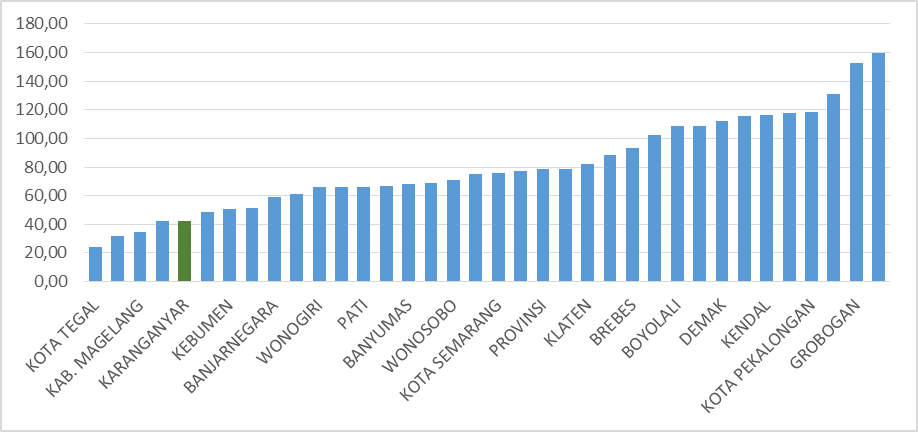 Sumber	: 	Dinas Kesehatan Provinsi Jawa Tengah Tahun 2018AKI dari tahun 2014 sampai tahun 2018 mengalami penurunan, tetapi diperlukan kewaspadaan dikarenakan kasus kematian ibu ada penyebab langsung dan penyebab tidak langsung. Dari 5 kejadian kematian ibu, 3 (60%) diantaranya disebabkan karena Pre Eklampsi Berat (PEB) sebagai penyebab langsung. Sedangkan penyebab tidak langsung kejadian kematian Ibu antara lain : “4 terlalu” yaitu terlalu muda (<20 tahun), terlalu tua (>35 tahun), terlalu banyak dan terlalu sering daan mobilitas penduduk yaitu banyak ibu hamil yang tinggal di perantauan yang mengakibatkan sulitnya pemantauan pada ibu hamil diluar wilayah Karanganyar.Sedangkan untuk AKB dan AKABA yang pada tahun 2017 belum mencapai target karena dipengaruhi beberapa faktor, antara lain maih tingginya persalinan bayi prematur, berat badan sangat rendah (BBSR) dan berat bayi lahir rendah (BBLR) dan juga kelainan bawaan menurun signifikan pada tahun 2018. Dari target AKB pada tahun 2018 sebesar <9,4 dapat terealisasi sebesar 8,15, dan dari target AKABA pada tahun 2018 sebesar <1,09 dapat terealisasi sebesar 1. Apabila dibanding capaian Provinsi Jawa Tengah, AKB di Kabupaten Karanganyar masih di bawah AKB Provinsi Jawa Tengah dengan urutan 18 dari 36 Kabupaten/Kota di Jawa Tengah lebih baik dari tahun 2017, dimana Karanganyar ada pada peringkat 29 dari 36 Kabupaten/Kota di Jawa Tengah. Sedangkan untuk AKABA, AKABA di Kabupaten Karanganyar masih di bawah AKABA Provinsi Jawa Tengah dengan urutan 17 dari 36 Kabupaten/Kota di Jawa Tengah lebih baik dari tahun 2017, dimana Karanganyar ada pada peringkat 28 dari 36 Kabupaten/Kota di Jawa Tengah.Grafik 3.11Angka Kematian Bayi di Provinsi Jawa Tengah Tahun 2018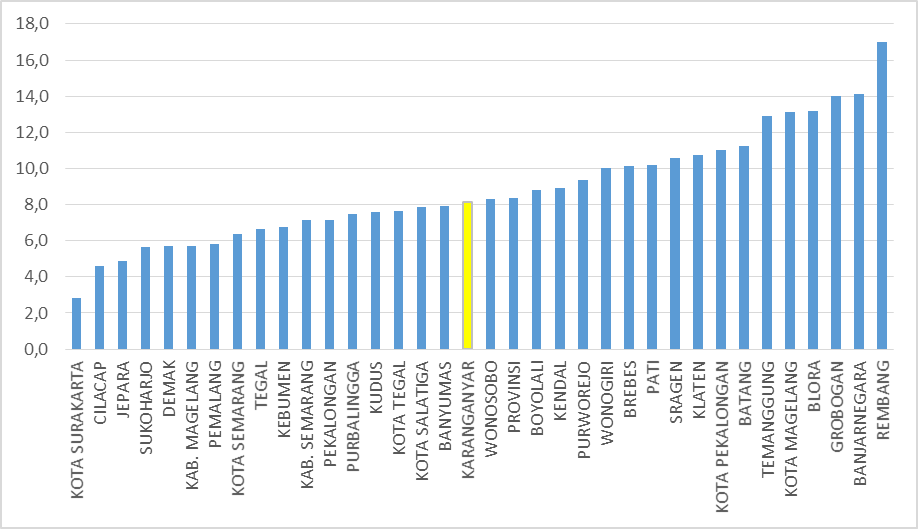 Sumber	: 	Dinas Kesehatan Provinsi Jawa Tengah Tahun 2018Grafik 3.12Angka Kematian Balita di Provinsi Jawa Tengah Tahun 2018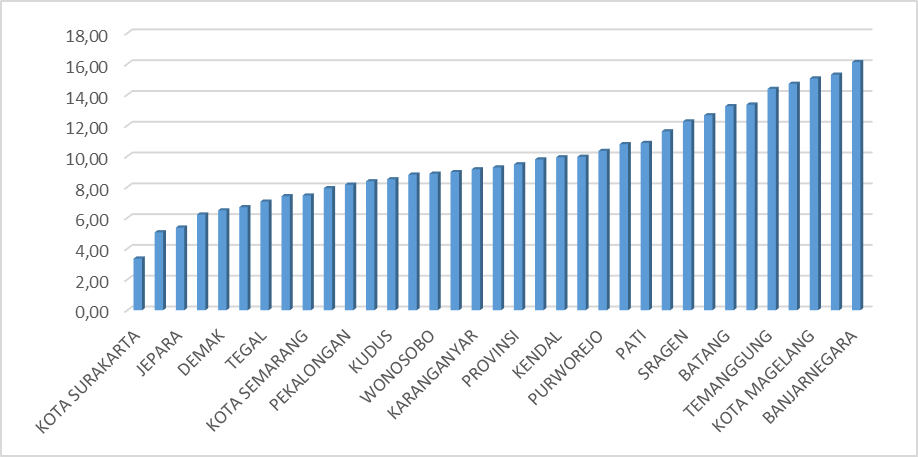 Sumber	: 	Dinas Kesehatan Provinsi Jawa Tengah Tahun 2018Selanjutnya untuk indikator angka prevalensi balita gizi buruk juga menunjukkan hasil kerja Pemerintah Kabupaten Karanganyar dalam menanggulangi permasalahan gizi buruk, dari target 0,1 pada tahun 2018 dapat terealisasi sebesar 0,03. Kebijakan yang dilakukan oleh Dinas Kesehatan untuk menurunkan AKI, AKB, AKABA dan prevalensi balita gizi buruk dilakukan dengan penguatan sistem Monitoring dan Evaluasi yang terpadu yang diformulasikan dalam program GERDU-SERA (Gerakan Terpadu Sehatkan Rakyat). Gerdu Sera merupakan aplikasi terpadu yang berisi Pemantauan Wilayah Setempat (PWS) yang dimulai dari tingkat desa, berjenjang melalui Puskesmas Sampai Dinas Kesehatan. Aplikasi ini didukung pemberian sarana prasarana dari Pemerintah berupa 212 laptop yang dibagi ke semua bidan wilayah desa. Hasil yang diharapkan dari program tersebut adalah perbaikan AHH, AKI, AKB, AKB dan Prevalensi Gizi Buruk. Selain itu, untuk menurunkan angka kematian neonatal, Pemerintah Kabupaten Karanganyar melakukan beberapa upaya melalui peningkatan kualitas ANC Terpadu dan deteksi dini resiko pada ibu hamil, sehingga menurunkan kejadian persalinan prematur, dan penanganan yang sesuai standar pada ibu hamil beresiko dan penanganan sesuai standar pada neonatal komplikasi. Rencana tindak lanjutnya adalah dengan peningkatan 1000 Hari Pertama Kehidupan (HPK) sehingga bayi yang dilahirkan berasal dari ibu yang sehat. Kemudian untuk pencegahan infeksi dan penyakit lainnya dengan meningkatkan kualitas Kelas Ibu balita, supaya para orang tua mengetahui bahwa balita perlu dipantau pertumbuhan dan perkembangannya. Sedangkan dalam menanggulangi permasalahan gizi buruk, dilakukan pemberian pengadaan makanan tambahan bagi bayi dan balita dengan kasus gizi buruk pada tiap-tiap puskesmas, penyuluhan pada kelas ibu dan bayi serta ibu dan balita, pendampingan intensif dari kader pada balita dengan kasus gizi buruk, pemanfaatan tanaman obat keluarga untuk lebih melakukan variasi menu, peningkatan kapasitas kader kesehatan melalui pelatihan, revitalisasi posyandu dengan melakukan pemantauan status gizi yang dilaksanakan di tiap posyandu, rujukan pada tiap kasus yang ditemukan, serta melakukan advocacy guna mendapat dukungan dan komitmen dari legislatif maupun eksekutif di tingkat kabupaten sampai desa dalam penanggulangan kasus gizi buruk.Implementasi kebijakan ini diuraikan melalui program dan kegiatan sebagai berikut :Program Upaya Kesehatan Masyarakat dengan kegiatan yang dilaksanakan adalah Jaminan Persalinan dan Bantuan Operasional Kesehatan.  Program Standarisasi Pelayanan Kesehatan dengan Kegiatan Akreditasi Puskesmas dalam rangka peningkatan pelayanan mutu pelayanan kesehatan di fasyankes dasar. Program Pencegahan dan Penanggulangan Penyakit Menular dengan kegiatan yang dilakukan antara lain Pemeriksaan ibu hamil untuk tes HIV yang dipadukan dengan pemeriksaan antenatal pada tribulan pertama. kegiatan yang dilakukan adalah peningkatan imunisasi dasar dan lanjutan.Program Perbaikan Gizi Masyarakat dilakukan melalui kegiatan sistem kewaspadaan pangan dan gizi dan pembinaan kader posyandu sebagai tangan panjang tenaga kesehatan di masyarakat. Program Peningkatan Pelayanan Kesehatan Ibu dan Anak dengan kegiatan peningkatan kesehatan ibu dan anak, penguatan Keluarga Berencana yang salah satu fungsinya menurunkan kematian karena 4T (4 terlalu) dan penguatan kesehatan remaja.  Program Peningkatan Pelayanan Kesehatan Balita sebagai upaya untuk menanggulangi gizi buruk. Sebagai peningkatan sarana dan prasarana dalam upaya menunjang upaya penurunan AKI,AKB dan AKABA dilakukan dengan Program Pengadaan, Peningkatan dan Perbaikan Sarana dan Prasarana Puskesmas/Puskesmas Pembantu dan Jaringannya dan Program Obat dan Perbekalan KesehatanEfisiensi penggunaan sumber dayaEfisiensi penggunaan sumber daya dalam pencapaian sasaran 3.2.1
antara lain dengan menggunakan anggaran untuk aktifitas yang benar-benar mendukung terhadap capaian target. Berikut ini adalah tabel efisiensi penggunaan anggaran pencapaian sasaran 3.2.1Tabel 3.20Efisiensi Penggunaan Anggaran Pencapaian Sasaran 3.2.1Sumber	:	Badan Keuangan Daerah Kabupaten Karanganyar Tahun 2018Misi 4	:	Mewujudkan Pembangunan Desa Sebagai Pusat  Pertumbuhan Tujuan	:	1.		Pemerataan Pembanguanan Wilayah untuk Meningkatkan Sumbangan Desa Bagi Perekonomian Daerah Meningkatkan Kuantitas dan Kualitas Produksi Serta Pemasaran Hasil	Sasaran 4.1.1 :Indikator kinerja, target dan realisasinya dapat digambarkan sebagai berikut :Tabel 3.21Sasaran 4.1.1 : Meningkatnya Keswadayaan dan Kegotongroyongan Masyarakat dalam Pembangunan DesaSumber	: 	Dinas Pemberdayaan Masyarakat dan Desa Kabupaten Karanganyar Tahun 2018Berdasarkan hasil pengukuran sasaran 4.1.1 sebagaimana tabel diatas dapat disimpulkan sebagai berikut : Capaian kinerja sasaran 4.1.1 Capaian kinerja rata-rata sasaran 4.1.1 tahun 2018 adalah sebesar 85% atau termasuk kriteria penilaian capaian kinerja “Tinggi”.Capaian kinerja IKUAngka capaian kinerja IKU Prosentase Kontribusi Swadaya Masyarakat Untuk Pembangunan di Tingkat Desa/Kelurahan tahun 2018 (Capaian kinerja IKU akhir RPJMD) adalah sebesar 85% atau termasuk kriteria penilaian capaian kinerja “Tinggi”.Analisis Pencapaian Kinerja SasaranSwadaya masyarakat dilakukan untuk mengetahui potensi masyarakat desa dalam pembangunan di daerahnya dan untuk mengetahui seberapa besar swadaya dari masyarakat dalam melaksanakan pembangunan di daerahnya. Pembangunan yang dilaksanakan atas swadaya masyarakat menunjukkan bahwa kalau masyarakat desa mampu membangun daerahnya sendiri. Untuk mencapai efektifitas dan efisiensi pembangunan tersebut, maka pengembangan sektor prioritas, sektor unggulan dan sektor pendukung harus dilakukan secara sinergis di suatu desa sebagai satuan wilayah pengembangan, sehingga wilayah tersebut dapat berkembang secara pesat, dapat memberikan sumbangan untuk mendorong percepatan pembangunan Kabupaten Karanganyar terutama terhadap pertumbuhan ekonomi yang tinggi.Sehubungan dengan hal tersebut, kontribusi swadaya masyarakat untuk pembangunan di tingkat desa/kelurahan diukur presentasenya untuk mengetahui tingkat keswadayaan dan kegotongroyongan masyarakat dalam pembangunan desa. Pada tahun 2018 target persentase kontribusi swadaya masyarakat untuk pembangunan di tingkat desa/kelurahan baik swadaya murni maupun swadaya pendukung adalah sebesar 20%, terealisasi sebesar 17%.  Realisasi ini menunjukkan penurunan jika dibandingkan dengan tahun 2017, yaitu sebesar 20%. Hal ini disebabkan adanya program pemerintah untuk dana desa yaitu padat karya tunai.Grafik 3.13Persentase Kontribusi Swadaya Masyarakat untuk Pembangunan di Tingkat Desa/Kelurahan Tahun 2014-2018Sumber	: 	Dinas Pemberdayaan Masyarakat dan Desa Kabupaten Karanganyar Tahun 2018Walaupun demikian, upaya pemerintah untuk meningkatkan kontribusi swadaya masyarakat untuk pembangunan di tingkat desa/kelurahan terus diupayakan melalui program peningkatan partisipasi dalam membangun desa yang terdiri dari beberapa kegiatan, yaitu :Kegiatan TMMD Sengkuyung IKegiatan TMMD Sengkuyung IIKegiatan TMMD Sengkuyung IIIKegiatan Pemugaran Perumahan RTLH (210 unit)Kegiatan Dana DesaBantuan Sarana dan Prasarana (Bantuan Provinsi)Kegiatan Bulan Bhakti Gotong Royong MasyarakatBerikut ini adalah tabel kontribusi swadaya masyarakat untuk pembangunan di tingkat desa/kelurahan Kabupaten Karanganyar tahun 2018.Tabel 3.22Kontribusi Swadaya Masyarakat Untuk Pembangunan di Tingkat Desa/Kelurahan Kabupaten Karanganyar Tahun 2018Sumber	: 	Dinas Pemberdayaan Masyarakat dan Desa Kabupaten Karanganyar Tahun 2018Efisiensi penggunaan sumber dayaEfisiensi penggunaan sumber daya dalam pencapaian sasaran 4.1.1
antara lain dengan menggunakan anggaran untuk aktifitas yang benar-benar mendukung terhadap capaian target. Berikut ini adalah tabel efisiensi penggunaan anggaran pencapaian sasaran 4.1.1Tabel 3.23Efisiensi Penggunaan Anggaran Pencapaian Sasaran 4.1.1Sumber	:	Badan Keuangan Daerah Kabupaten Karanganyar Tahun 2018	Sasaran 4.2.1:Indikator kinerja, target dan realisasinya dapat digambarkan sebagai berikut :Tabel 3.24Sasaran 4.2.1 : Pertumbuhan Nilai ProduksiSumber	: 	Dinas Pertanian dan Pangan Kabupaten Karanganyar, Badan Pusat Statistik Kabupaten Karanganyar Tahun 2018Berdasarkan hasil pengukuran sasaran 5.1.1 sebagaimana tabel diatas dapat disimpulkan sebagai berikut : Capaian kinerja sasaran 4.2.1 Capaian kinerja rata-rata sasaran 4.2.1 tahun 2018 belum dapat disajikan karena data tersebut masih dalam proses penghitungan dan validasi oleh Badan Pusat Statistik Kabupaten Karanganyar.Capaian kinerja IKUAngka capaian kinerja IKU Persentase Kontribusi Sektor Pertanian terhadap PDRB tahun 2018 (Capaian kinerja IKU akhir RPJMD) belum dapat disajikan karena data tersebut masih dalam proses penghitungan dan validasi oleh Badan Pusat Statistik Kabupaten Karanganyar.Analisis Pencapaian Kinerja SasaranSektor ekonomi sebagian masyarakat di Kabupaten Karanganyar telah bergeser dari lapangan usaha pertanian ke sektor ekonomi lainnya, seperti terlihat pada tabel 3.24. Pada tabel tersebut, dapat dilihat bahwa persentase peranan PDRB menurut lapangan usaha pada selama kurun 5 (lima) tahun terakhir, paling besar dihasilkan oleh lapangan usaha industri pengolahan dengan kontribusi, kemudian disusul oleh lapangan usaha pertanian, kehutanan dan perikanan, lapangan usaha perdagangan besar dan eceran, reparasi mobil dan sepeda motor dan lapangan usaha konstruksi, sedangkan lapangan usaha lain memberikan sumbangan kurang dari 5% terhadap perekonomian Kabupaten Karanganyar.Walapun sektor pertanian, peternakan, kehutanan, dan perikanan walaupun bukan pemberi kontribusi terbesar terhadap PDRB Kabupaten Karanganyar, namun masih menjadi tumpuan dan harapan dalam penyerapan tenaga kerja. Kemampuan pengusahaan dan pengelolaan serta penerapan tehnologi yang tepat pada usaha-usaha pertanian perlu dioptimalkan sehingga diversifikasi sektor pertanian dapat memberikan nilai tambah pada hasil hasil pertanian itu sendiri.Tabel 3.25Distribusi Persentase PDRB Kabupaten Karanganyar Menurut Lapangan Usaha (persen), Tahun 2013─2017Sumber : Badan Pusat Statistik Kabupaten KaranganyarTahun 2018Catatan : *) Angka Sementara; **) Angka Sangat SementaraPersentase kontribusi sektor pertanian, peternakan, kehutanan, dan perikanan terhadap PDRB berfluktuatif selama periode 2013-2017. Pada tahun 2013, sektor ini berkontribusi sebesar 14,83% terhadap PDRB dan menurun pada tahun 2014 menjadi 14,45%, kemudian tahun 2015 naik menjadi 14,89%, lalu pada tahun 2016 dan 2017 menurun kembali masing-masing menjadi sebesar 14,31% dan 13,51%.Efisiensi penggunaan sumber dayaEfisiensi penggunaan sumber daya dalam pencapaian sasaran 4.2.1
antara lain dengan menggunakan anggaran untuk aktifitas yang benar-benar mendukung terhadap capaian target. Berikut ini adalah tabel efisiensi penggunaan anggaran pencapaian sasaran 4.2.1.Tabel 3.26Efisiensi Penggunaan Anggaran Pencapaian Sasaran 4.2.1Sumber	:	Badan Keuangan Daerah Kabupaten Karanganyar Tahun 2018Misi 5	:	Meningkatkan Kualitas Keagamaan, Sosial dan BudayaTujuan 	:	1.	Meningkatkan Kualitas KeagamaanMenumbuhkembangkan Budaya Daerah dan PariwisataMeningkatkan Kapasitas Aparatur Menyelenggarakan Tugas Secara Profesional dan Akuntabel	Sasaran 5.1.1 :Indikator kinerja, target dan realisasinya dapat digambarkan sebagai berikut :Tabel 3.27Sasaran 5.1.1 :Menurunnya Potensi Konflik Antar Kelompok Masyarakat, Suku Ras dan AgamaSumber	: 	Badan Kesatuan Bangsa dan Politik Kabupaten Karanganyar Tahun 2018Berdasarkan hasil pengukuran sasaran 5.1.1 sebagaimana tabel diatas dapat disimpulkan sebagai berikut : Capaian kinerja sasaran 5.1.1 Capaian kinerja rata-rata sasaran 5.1.1 tahun 2018 adalah sebesar 100% atau termasuk kriteria penilaian capaian kinerja “Sangat Tinggi”.Capaian kinerja IKUAngka capaian kinerja IKU Jumlah Konflik Keagamaan/SARA tahun 2018 (Capaian kinerja IKU akhir RPJMD) sebesar 100% atau termasuk kriteria penilaian capaian kinerja “Sangat Tinggi”.Analisis Pencapaian Kinerja SasaranSecara umum kondisi kerukunan antarumat beragama di Kabupaten Karanganyar sepanjang tahun 2018 cukup kondusif. Konflik internal dan eksternal terkait Suku, Agama, Ras dan Antar Golongan (SARA) hampir tidak ada. Masyarakat hidup berdampingan secara baik. Bibit-bibit permasalahan konflik keagamaan/SARA dapat diantisipasi dengan baik oleh Pemerintah dengan melibatkan tokoh agama, tokoh masyarakat dengan difasilitasi Forum Kerukunan antar Umat Beragama (FKUB) Kabupaten Karanganyar.Grafik 3.14Jumlah Konflik Keagamaan/SARA di Kabupaten Karanganyar
Tahun 2014-2018Sumber	: 	Badan Kesatuan Bangsa dan Politik Kabupaten Karanganyar Tahun 2018Efisiensi penggunaan sumber dayaEfisiensi penggunaan sumber daya dalam pencapaian sasaran 5.1.1
antara lain dengan menggunakan anggaran untuk aktifitas yang benar-benar mendukung terhadap capaian target. Berikut ini adalah tabel efisiensi penggunaan anggaran pencapaian sasaran 5.1.1Tabel 3.28Efisiensi Penggunaan Anggaran Pencapaian Sasaran 5.1.1Sumber	:	Badan Keuangan Daerah Kabupaten Karanganyar Tahun 2018Sasaran 5.2.1 :Indikator kinerja, target dan realisasinya dapat digambarkan sebagai berikut :Tabel 3.29Sasaran 5.2.1 :Memajukan dan Melestarikan Adat dan Budaya DaerahSumber	: 	Dinas Pariwisata, Pemuda dan Olahraga Kabupaten Karanganyar Tahun 2018Berdasarkan hasil pengukuran sasaran 5.2.1 sebagaimana tabel diatas dapat disimpulkan sebagai berikut : Capaian kinerja sasaran 5.2.1 Capaian kinerja rata-rata sasaran 5.2.1 tahun 2018 adalah sebesar 130,94% atau termasuk kriteria penilaian capaian kinerja “Sangat Tinggi”.Capaian kinerja IKUAngka capaian kinerja IKU Jumlah kelompok seni dan budaya yang aktif dan dilestarikan tahun 2018 (Capaian kinerja IKU akhir RPJMD) adalah sebesar 161,88% atau termasuk kriteria penilaian capaian kinerja “Sangat Tinggi”.Angka capaian kinerja IKU Persentase Benda, Situs dan
Kawasan Cagar Budaya yang dilestarikan tahun 2018 (Capaian kinerja IKU akhir RPJMD) adalah sebesar 100% atau termasuk kriteria penilaian capaian kinerja “Sangat Tinggi”.Analisis Pencapaian Kinerja SasaranSeni dan budaya merupakan elemen penting yang sangat diperlukan dalam kehidupan, karenanya perlu dilindungi dan dilestarikan, khususnya budaya jawa yang terancam hilang atau luntur. Melalui seni diharapkan mampu meningkatkan dinamika kehidupan, sedangkan melalui budaya diharapkan mampu memperkuatjati diri sehingga mampu menangkal pengaruh dari luar yang bersifat negatif.Jumlah kelompok seni dan budaya yang aktif dan dilestarikan berdasarkan pada data dari Dinas Pendidikan dan Kebudayaan menunjukkan peningkatan yang signifikan selama empat tahun berturut-turut, yaitu pada tahun 2014 sejumlah 111 kelompok, tahun 2015 sejumlah 183 kelompok, tahun 2016 sejumlah 279 kelompok, tahun 2017 sejumlah 485 kelompok dan meningkat signifikan pada tahun 2018 sejumlah 756 kelompok. Peningkatan jumlah kelompok seni dan budaya yang aktif dan dilestarikan yang signifikan ini menunjukkan keberhasilan Pemerintah Kabupaten Karanganyar dalam mengembangkan dan melakukan pembinaan kebudayaan agar nilai dan karakteristik budaya khususnya budaya lokal tidak semakin memudar. Selain itu, Pemerintah juga memberikan stimulan berupa bantuan dana kepada sejumlah kelompok seni dan budaya untuk memicu kreativitas seni. Pemerintah juga banyak berkontribusi pada promosi event budaya dengan menggandeng para seniman untuk menyuguhkan kreasinya di perhelatan formal dimana event ini mulai dirintis dari ide kreatif serta memanfaatkan potensi lokal yang dimiliki. Selain itu, proses regenerasi kesenian tradisional di kalangan warga harus secara kontinyu dilestarikan, mengingat bahwa perwujudan kesenian dan kebudayaan tradisional merupakan wahana dalam pengembangan pariwisata. Grafik 3.15Jumlah Kelompok Seni dan Budaya Tahun 2014-2018Sumber : Dinas Pendidikan dan Kebudayaan Kabupaten KaranganyarTahun 2018Selanjutnya, dalam sasaran Memajukan dan Melestarikan Adat dan Budaya Daerah, terdapat indikator Persentase Benda, Situs dan Kawasan Cagar Budaya yang dilestarikan. Upaya pelestarian ini didasarkan pada Undang-Undang Nomor 11 Tahun 2010 tentang Cagar Budaya. Tujuan utamanya adalah memperpanjang usia benda cagar budaya, situs atau kawasan peninggalan bersejarah dengan cara perlindungan, pemeliharaan, pemanfaatan dan atau pengembangan untuk menjaga keberlanjutan, keserasian dan daya dukungnya dalam menjawab dinamika jaman untuk membangun kehidupan yang berkualitas. Pada tahun 2018 (akhir RPJMD), Benda, Situs dan Kawasan Cagar Budaya dapat sepenuhnya dilestarikanEfisiensi penggunaan sumber dayaEfisiensi penggunaan sumber daya dalam pencapaian sasaran 5.2.1
antara lain dengan menggunakan anggaran untuk aktifitas yang benar-benar mendukung terhadap capaian target. Berikut ini adalah tabel efisiensi penggunaan anggaran pencapaian sasaran 5.2.1.Tabel 3.30Efisiensi Penggunaan Anggaran Pencapaian Sasaran 5.2.1Sumber	:	Badan Keuangan Daerah Kabupaten Karanganyar Tahun 2018Sasaran 5.2.2:Indikator kinerja, target dan realisasinya dapat digambarkan sebagai berikut :Tabel 3.31Sasaran 5.2.2 :Berkembangnya Karanganyar Sebagai Daerah Tujuan WisataSumber : Dinas Pariwisata, Pemuda dan Olahraga Kabupaten Karanganyar Tahun 2018Berdasarkan hasil pengukuran sasaran 5.2.2 sebagaimana tabel diatas dapat disimpulkan sebagai berikut : Capaian kinerja sasaran 5.2.2 Capaian kinerja rata-rata sasaran 5.2.2 tahun 2018 adalah sebesar 80% atau termasuk kriteria penilaian capaian kinerja “Tinggi”.Capaian kinerja IKUAngka capaian kinerja IKU Persentase kenaikan Kunjungan Wisata di Kabupaten Karanganyar tahun 2018 (Capaian kinerja IKU akhir RPJMD) adalah sebesar 80% atau termasuk kriteria penilaian capaian kinerja “Tinggi”.Analisis Pencapaian Kinerja SasaranPemerintah Kabupaten Karanganyar terus mengembangkan potensi wisata terutama wisata alam yang yang berdampak secara signifikan untuk kemajuan pariwisata di Karanganyar. Walaupun target akhir tahun RPJMD terkait persentase kenaikan kunjungan wisata pada tidak dapat tercapai 100%, namun jumlah wisatawan yang berkunjung ke Kabupaten Karanganyar terus meningkat dari tahun ke tahun. Pada tahun 2014 jumlah wisatawan asing maupun domestik yang berkunjung ke Kabupaten Karanganyar adalah sebanyak 3.107.400 wisatawan, tahun 2015 sebanyak 3.271.022 wisatawan, tahun 2016 sebanyak 3.600.000 wisatawan, tahun 2017 sebanyak 4.316.499 wisatawan, dan tahun 2018 sebanyak 5.183.822 wisatawan.Beberapa terobosan yang dilakukan Pemerintah Kabupaten Karanganyar untuk meningkatkan jumlah kunjungan wisata di Kabupaten Karanganganyar di antaranya :Aplikasi wisata berbasis android “PESONA KARANGANYAR”Dengan mengakses aplikasi wisata ini, para wisatawan akan memperoleh berbagai informasi tentang pariwisata seperti destinasi wisata, event–event pariwisata, pusat oleh-oleh dan kuliner di Kabupaten Karanganyar. Aplikasi ini sangat mudah diperoleh hanya dengan mendownload melalui aplikasi google play store yang sudah memiliki teknologi android.Pemanfaatan Terminal Wisata “Mbangun Makuthoromo”Terminal Wisata Mbangun Makuthoromo yang berada di Kecamatan Karangpandan merupakan terminal khusus bagi para wisatawan yang berkunjung ke Kabupaten Karanganyar. Terminal Wisata ini memiliki fasilitas berupa toilet, tempat istirahat dan juga pusat oleh-oleh dan kuliner. Para wisatawan bisa memanfaatkan terminal wisata Mbangun Makuthoromo sebagai salah satu pilihan tempat transit, karena di area Terminal Wisata ini juga terdapat beberapa kuliner khas Kabupaten Karanganyar. Selain itu, disini juga menyediakan peta wisata interaktif hanya dengan mengakses barcode peta wisata yang terletak di area drop off Terminal Wisata, para wisatawan bisa langsung mengakses peta wisata sebagai penunjuk arah destinasi wisata di Kabupaten Karanganyar.Data Kunjungan wisatawan di Kabupaten Karanganyar
Tahun 2014-2018 dapat dilihat pada grafik 3.16.Grafik 3.16Jumlah Kunjungan Wisatawan di Kabupaten Karanganyar Tahun 2016-2018Sumber :Dinas Pariwisata, Pemuda dan Olahraga Kabupaten Karanganyar Tahun 2018Efisiensi penggunaan sumber dayaEfisiensi penggunaan sumber daya dalam pencapaian sasaran 5.2.2
antara lain dengan menggunakan anggaran untuk aktifitas yang benar-benar mendukung terhadap capaian target. Berikut ini adalah tabel efisiensi penggunaan anggaran pencapaian sasaran 5.2.2Tabel 3.32Efisiensi Penggunaan Anggaran Pencapaian Sasaran 5.2.2Sumber	:	Badan Keuangan Daerah Kabupaten Karanganyar Tahun 2018Sasaran 5.3.1 :Indikator kinerja, target dan realisasinya dapat digambarkan sebagai berikut :Tabel 3.33Sasaran 5.3.1 : Pelayanan Bebas KKN dan dapat Dipertanggungjawabkan Secara Terbuka Kepada PublikSumber	:	Inspektorat, Bagian Pemerintahan Setda, Bagian Organisasi Setda Kab. KaranganyarBerdasarkan hasil pengukuran sasaran 5.3.1 sebagaimana tabel diatas dapat disimpulkan sebagai berikut : Capaian Kinerja Sasaran 5.3.1 Capaian kinerja rata-rata sasaran 5.3.1 tahun 2018 adalah sebesar 100,75% atau termasuk kriteria penilaian capaian kinerja “Sangat Tinggi”Capaian Kinerja IKUAngka capaian kinerja IKU Opini BPK tahun 2018 (Capaian kinerja IKU akhir RPJMD) adalah sebesar 100% atau termasuk kriteria penilaian capaian kinerja “Sangat Tinggi”.Angka capaian kinerja IKU Nilai LPPD tahun 2018 (Capaian kinerja IKU akhir RPJMD) adalah sebesar 100% atau termasuk kriteria penilaian capaian kinerja “Sangat Tinggi”. Angka capaian kinerja IKU Nilai Evaluasi AKIP Kabupaten tahun 2018 (Capaian kinerja IKU akhir RPJMD) adalah sebesar 102,26% atau termasuk kriteria penilaian capaian kinerja “Sangat Tinggi”.Analisis Pencapaian Kinerja SasaranBerkaitan dengan perwujudan tata kelola pemerintahan yang baik (good governance) yang transparan dan akuntabel, Pemerintah Kabupaten Karanganyar kembali memperoleh opini Wajar Tanpa Pengecualian (WTP) dari Badan Pemeriksa Keuangan (BPK) Republik Indonesia atas Laporan Keuangan Pemerintah Daerah (LKPD) tahun 2018, setelah 4 (empat) tahun berturut-turut memperoleh opini yang sama pada Tahun 2014, 2015, 2016, dan 2017. Dengan diraihnya Opini WTP tersebut, berdampak positif bagi pembangunan daerah dan peningkatan kepercayaan pubilk atas kinerja Pemerintah Kabupaten karanganyar.Tantangan terbesar dalam mempertahankan opini WTP berturut-turut. adalah penataan laporan keuangan dan aset. BPK menaruh perhatian besar pada administrasi keuangan yang akuntabel dan pengelolaan asset dalam rangka mewujudkan tata kelola pemerintahan yang baik (good governance).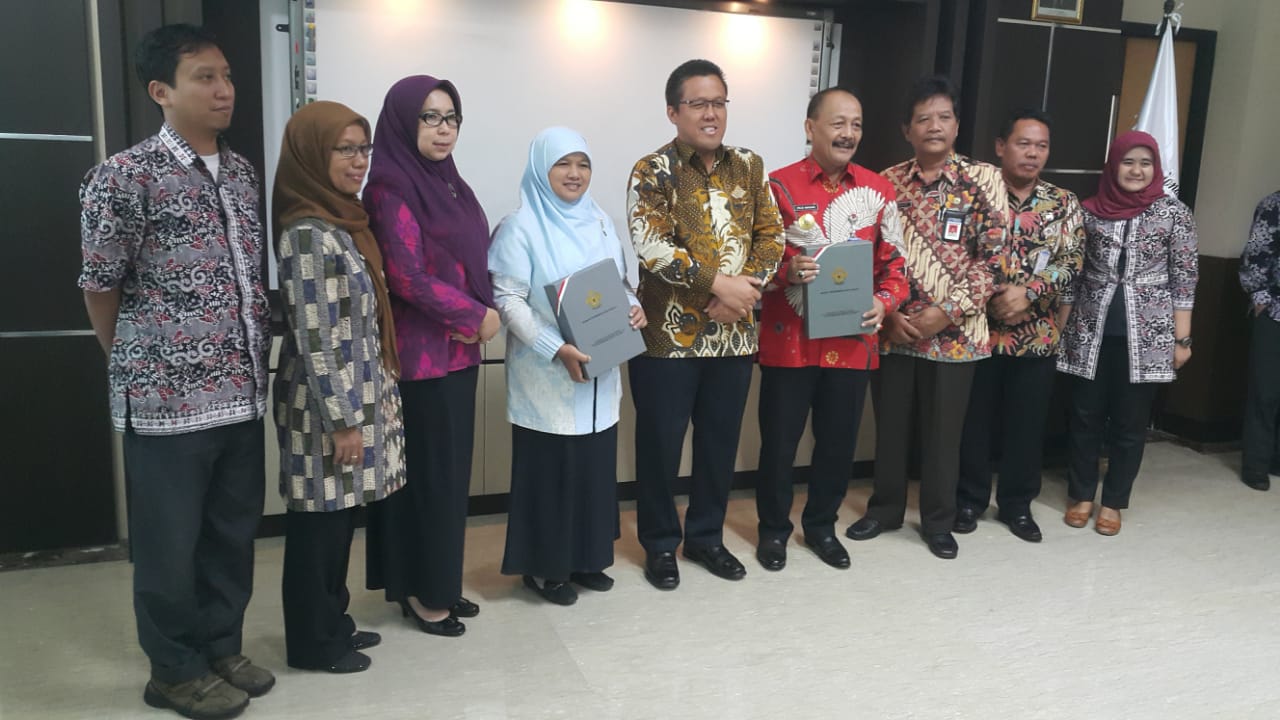 Gambar 3.1Kabupaten Karanganyar menerima predikat Opini Wajar Tanpa Pengecualian (WTP) untuk LKPD Tahun 2017 di Kantor BPK Perwakilan Jawa TengahSelain mendapatkan predikat WTP oleh BPK RI, Pemerintah Kabupaten Karanganyar juga selama 4 (empat) tahun berturut-turut yaitu tahun 2014-2017 mendapat predikat “Sangat Tinggi” atas nilai hasil EKPPD terhadap LPPD. Selain itu mendapat predikat “Sangat TinggI”, Pemerintah Kabupaten Karanganyar meraih peringkat ke-2 secara nasional atas nilai hasil evaluasi kinerja penyelenggaraan pemerintahan daerah (EKPPD) terhadap Laporan Penyelenggaraan Pemerintahan Daerah (LPPD) tahun 2016 dan peringkat ke-3 atas nilai hasil EKPPD terhadap LPPD tahun 2017 dengan nilai “Sangat Tinggi”.Dalam penyusunan LPPD, Pemerintah Kabupaten Karanganyar sangat concern terhadap dua poin krusial atau critical point. Yakni pertama, reliabilitas data, dan kedua, validitas data. Keduanya menjadi pedoman pemerintah untuk mengambil kebijakan yang tepat dan benar dalam rangka meningkatkan kesejahteraan masyarakat. Apabila data yang disajikan untuk dievaluasi dalam EKPPD tidak reliabel dan valid, maka hasil evaluasinya pun akan berdampak pada pengambilan keputusan yang tidak tepat. Karena EKPPD pada prinsipnya bertujuan untuk mengetahui keberhasilan penyelenggara pemerinthaan daerah dalam memanfaatkan hak yang diperoleh daerah dengan capaian keluaran dan hasil yang telah direncanakan dan sebagai dasar Pemerintah untuk melakukan pembinaan dalam rangka peningkatan kapasitas daerah. Hasil pencapaian ini, dibuktikan Kabupaten Karanganyar dengan raihan penghargaan tingkat nasional berupa penghargaan Tanda Kehormatan Satyalancana Karya Bhakti Praja Nugraha.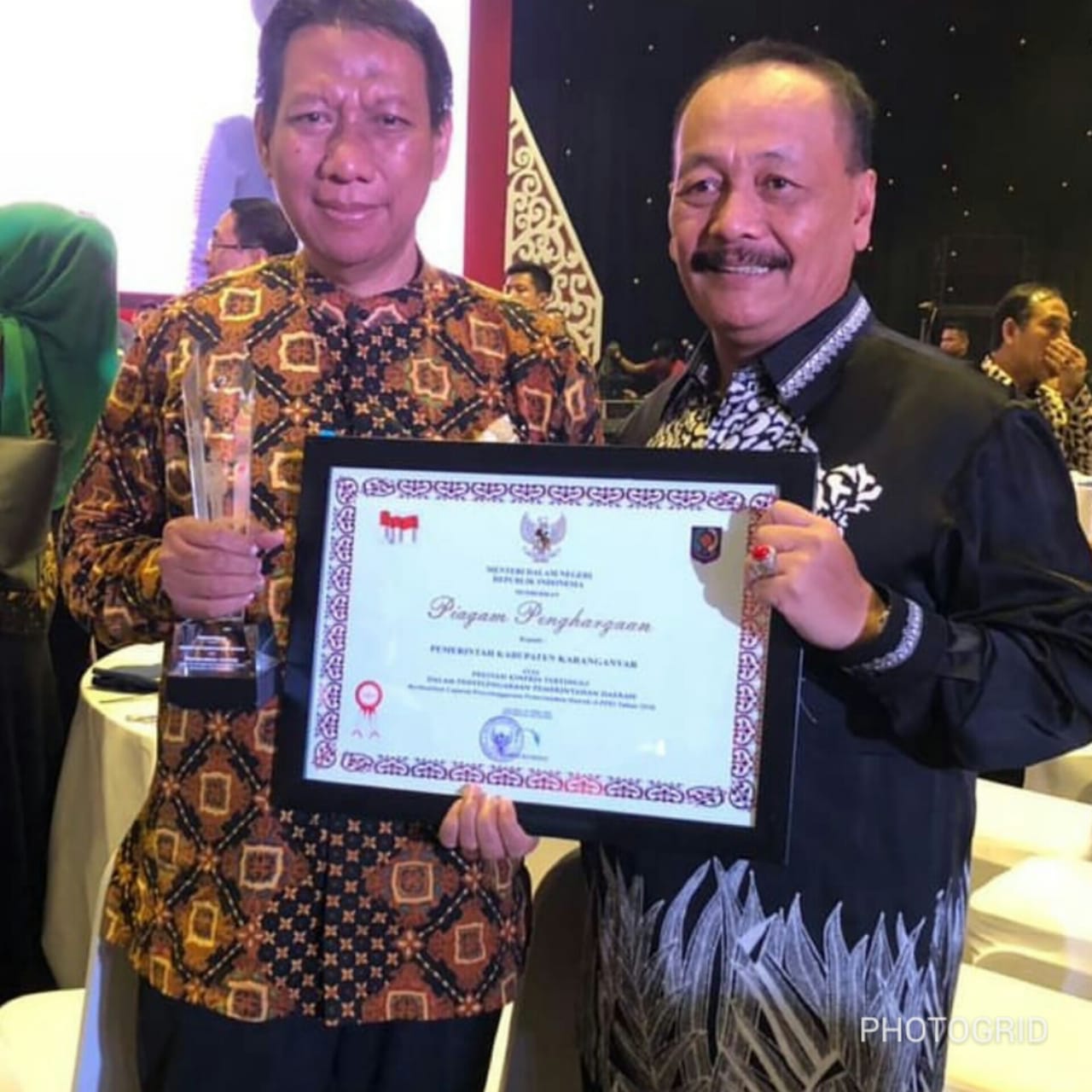 Gambar 3.2Kabupaten Karanganyar Menerima Penghargaan Tanda Kehormatan Satyalancana Karya Bhakti Praja Nugraha Tahun 2018Pemerintah Kabupaten Karanganyar pada tahun 2018 mendapatkan predikat B (baik) dengan nilai 62,38 pada penerimaan hasil evaluasi Sistem Akuntabilitas Kinerja Instansi Pemerintah (SAKIP) tahun 2018 oleh Kementerian PAN dan RB. Penghargaan tersebut diterima oleh Wakil Bupati Karanganyar di Makassar. Hasil evaluasi ini meningkat secara signifikan dari tahun 2017 yang masih berpredikat CC (nilai 57,52) dan sudah mencapai dan melebihi target akhir periode RPJMD tahun 2013-2018 dengan nilai sebesar 61.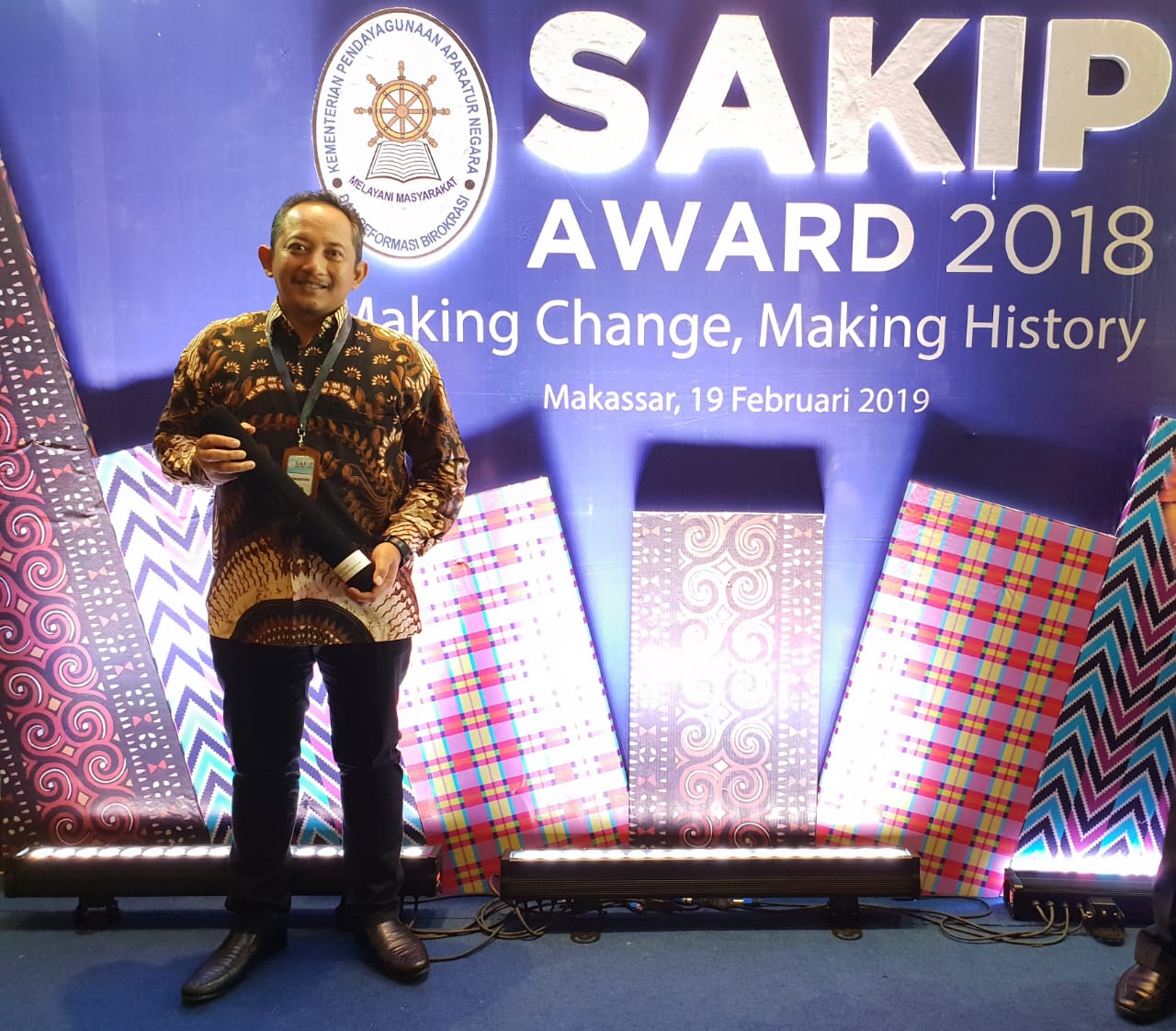 Gambar 3.3Kabupaten Karanganyar Menerima Penghargaan Hasil Evaluasi Sistem Akuntabilitas Kinerja Instansi Pemerintah (SAKIP) Tahun 2018Prestasi Pemerintah Kabupaten Karanganyar dalam penyelenggaraan good governance di atas tidak terlepas dari upaya pemerintah dalam menciptakan situasi kondusif dalam penyelenggaraan tata kelola pemerintahan yang baik tersebut. Pemerintah berkewajiban untuk menciptakan situasi kondusif yang memungkinkan penyelenggara negara dan jajarannya melaksanakan tugasnya dengan baik. Lembaga negara harus memastikan berfungsinya lembaga hukum, sumber daya manusia dan perangkat hukum agar menjamin terwujudnya penyelenggaraan negara yang bersih dan sesuai dengan prinsip-prinsip negara hukum melalui upaya penegakan peraturan perundang-undangan. Sehingga dalam pelaksanaannya dapat diwujudkan perlakuan setara terhadap pemangku kepentingan secara bertanggung jawab.Efisiensi penggunaan sumber dayaEfisiensi penggunaan sumber daya dalam pencapaian sasaran 5.3.1
antara lain dengan menggunakan anggaran untuk aktifitas yang benar-benar mendukung terhadap capaian target. Berikut ini adalah tabel efisiensi penggunaan anggaran pencapaian sasaran 5.3.1Tabel 3.34Efisiensi Penggunaan Anggaran Pencapaian Sasaran 5.3.1Sumber	:	Badan Keuangan Daerah Kabupaten Karanganyar Tahun 2018AKUNTABILITAS ANGGARANAPBD disusun berpedoman pada Rencana Kerja Pemerintah Daerah (RKPD) melalui KUA dan PPAS yang disepakati antara Pemerintah Kabupaten dan DPRD Kabupaten Karanganyar, dalam rangka mewujudkan tercapainya tujuan pembangunan daerah. RKPD kemudian diterjemahkan ke dalam Rencana Kerja Satuan Kerja Perangkat Daerah (Renja SKPD) yang disusun dengan mendasarkan pada pertimbangan-pertimbangan : aspirasi masyarakat; kinerja pemerintah daerah sebelumnya;perkembangan dan arah kebijakan ekonomi nasional;potensi daerah.Berdasarkan hal tersebut, Pemerintah provinsi dan pemerintah kabupaten/kota harus mendukung tercapainya sasaran utama dan prioritas pembangunan nasional sesuai dengan potensi dan kondisi masing-masing daerah, mengingat keberhasilan pencapaian sasaran utama dan prioritas pembangunan nasional sangat tergantung pada sinkronisasi kebijakan antara pemerintah provinsi dengan pemerintah dan antara pemerintah kabupaten/kota dengan pemerintah dan pemerintah provinsi yang dituangkan dalam Rencana Kerja Pemerintah Daerah (RKPD). Untuk itu, pemerintah provinsi dan pemerintah kabupaten/kota dalam menyusun RKPD Tahun 2018 mempedomani Peraturan Menteri Dalam Negeri Nomor 32 Tahun 2017 tentang Penyusunan Rencana Kerja Pemerintah Daerah Tahun 2018.Sinkronisasi kebijakan pemerintah daerah dan pemerintah antara lain diwujudkan dalam penyusunan rancangan Kebijakan Umum APBD (KUA) dan rancangan Prioritas dan Plafon Anggaran Sementara (PPAS) yang disepakati bersama antara pemerintah daerah dan DPRD sebagai dasar dalam penyusunan Rancangan Peraturan Daerah tentang APBD Tahun Anggaran 2018. KUA dan PPAS pemerintah provinsi tahun 2018 berpedoman pada RKPD provinsi tahun 2018 yang telah disinkronisasikan dengan RKP tahun 2018, sedangkan pemerintah kabupaten/kota berpedoman pada RKPD kabupaten/kota tahun 2018 yang telah disinkronisasikan dengan RKP tahun 2018 dan RKPD provinsi tahun 2018. Adapun Rencana Kerja Pemerintah (RKP) tahun 2018 menetapkan tema Pembangunan Nasional adalah “MEMACU INVESTASI DAN INFRASTRUKTUR UNTUK PERTUMBUHAN DAN PEMERATAAN”, dengan  sasaran pembangunan  Tahun 2018 adalah : 1. 	Pertumbuhan ekonomi ditargetkan untuk tumbuh sekitar 5,4 persen;2. 	Target Tingkat Pengangguran antara 5 % sampai dengan 5,3 %;3.	Dalam hal pengentasan kemiskinan, target tingkat kemiskinan antara                9,5 % - 20 %.4.	Gini Ratio (Indeks) sebesar 0,38 persen;5. 	Indeks Pembangunan Manusia (IPM) sebesar  71,5Sehubungan dengan hal tersebut untuk mencapai sasaran prioritas pembangunan nasional tahun 2018, diperlukan adanya sinkronisasi program dan kegiatan pemerintah dengan kebijakan daerah yang diformulasikan dalam rancangan Kebijakan Umum APBD (KUA), Prioritas dan Plafond Anggaran Sementara (PPAS) untuk dibahas dan disepakati bersama antara Pemerintah Daerah dengan DPRD sebagai landasan penyusunan Rancangan Peraturan Daerah tentang Anggaran Pendapatan dan Belanja Daerah.Struktur APBD sebagaimana yang ditetapkan dalam Peraturan Menteri Dalam Negeri Nomor 13 Tahun 2006 tentang Pedoman Pengelolaan Keuangan Daerah yang telah diubah terakhir dengan Peraturan Menteri Dalam NegeriNo. 21 Tahun 2011 terdiri dari pendapatan daerah, belanja daerah, dan pembiayaan daerah. Khusus belanja daerah, belanja menurut kelompok belanja terdiri dari belanja tidak langsung (belanja aparatur) dan belanja langsung (belanja publik). Dasar hukum penyusunan APBD Pemerintah Kabupaten Karanganyar yaitu :Peraturan Daerah Kabupaten Karanganyar Nomor 2 Tahun 2014 tentang Rencana Pembangunan Jangka Menengah Daerah (RPJMD) Kabupaten Karanganyar Tahun 2014-2018 sebagaimana telah diubah dengan Peraturan Daerah Kabupaten Karanganyar Nomor 15 Tahun 2016 tentang Perubahan atas Peraturan Daerah Kabupaten Karanganyar Nomor 2 Tahun 2014 tentang Rencana Pembangunan Jangka Menengah Daerah (RPJMD) Kabupaten Karanganyar Tahun 2014-2018 (Lembaran Daerah Kabupaten Karanganyar Tahun 2016 Nomor 15);Peraturan Daerah Kabupaten Karanganyar Nomor 13 Tahun 2017 tentang Anggaran Pendapatan dan Belanja Daerah Tahun Anggaran 2018 (Lembaran Daerah Kabupaten Karanganyar Tahun 2017 Nomor 13);Peraturan Daerah Kabupaten Karanganyar Nomor 18 Tahun 2018 tentang Perubahan Anggaran Pendapatan dan Belanja Daerah Tahun Anggaran 2018 (Lembaran Daerah Kabupaten KaranganyarTahun 2018 Nomor 18);Peraturan Bupati Karanganyar Nomor 46 Tahun 2018 Tentang Rencana Kerja Pemerintah Daerah Kabupaten Karanganyar Tahun 2018 (Berita Daerah Kabupaten Karanganyar Tahun 2018 Nomor 46);Peraturan Bupati karanganyar Nomor 92 Tahun 2018 tentang Penjabaran Anggaran Pendapatan dan Belanja Daerah Perubahan Tahun  Anggaran 2018 (Berita Daerah Kabupaten Karanganyar Tahun 2018 Nomor 92).Nota Kesepakatan antara Pemerintah Kabupaten Karanganyar dengan Dewan Perwakilan Rakyat Daerah Kabupaten Karanganyar Nomor: 900/356  Tahun 2017 dan Nomor: 176.2/30 Tahun 2017 tentang Kebijakan Umum Anggaran Pendapatan dan Belanja Daerah Kabupaten Karanganyar Tahun Anggaran  2018;Nota Kesepakatan antara Pemerintah Kabupaten Karanganyar dengan Dewan Perwakilan Rakyat Daerah Kabupaten Karanganyar Nomor: 900/357 Tahun 2017 dan Nomor: 176.2/31 Tahun 2017 tentang Prioritas dan Plafon Anggaran Sementara Anggaran Pendapatan dan Belanja Daerah Kabupaten Karanganyar Tahun Anggaran  2018.Pengelolaan Pendapatan dan Belanja DaerahKebijakan Umum Pendapatan DaerahSejak diberlakukannya Undang-undang Nomor 23 Tahun 2014 tentang Pemerintahan Daerah atau Otonomi Daerah, Pemerintah  Daerah diberi kewenangan untuk mengatur rumah tangganya sendiri, termasuk didalamnya dalam hal Pengelolaan Pendapatan Daerah. Dalam Pengelolaan Pendapatan Asli Daerah, Pemerintah Kabupaten diberi keleluasaan untuk mencari sumber-sumber pendapatan untuk meningkatkan Pendapatan Asli Daerah. Kebijakan peningkatan pendapatan daerah Kabupaten Karanganyar Tahun Anggaran Tahun Anggaran 2018 diarahkan untuk :Optimalisasi penerimaan pajak dan retribusi daerah dilakukan melalui :a.	Penyempurnaan/penyederhanaan sistem pelayanan, penambahan gerai-gerai pembayaran dan pembaharuan perangkat keras di pos-pos pelayanan Pajak Daerah/Retribusi Daerah;b.	Penyempurnaan landasan hukum dan penegakan hukum bagi wajib pajak dan retribusi;c.	Sosialisasi dan pemberian penyuluhan yang memadai kepada masyarakat mengenai ketentuan pajak dan retribusi daerah;d.	Sosialisasi dan pemberian penyuluhan yang memadai kepada  masyarakat mengenai ketentuan pajak dan retribusi daerah;e.	Peningkatan koordinasi dan kerja sama antar unit satuan kerja;f.	Peningkatan kualitas aparat pajak/retribusi daerah;g.	Pengkajian obyek-obyek baru yang belum tertuang dalam Perda pajak dan retribusi;h.	Mengevaluasi secara berkala sistem tarif maupun administratif dari beberapa pungutan sehingga lebih efisien secara ekonomi dan efektif.2. 	Pengkajian setiap jenis pungutan baru yang akan diterapkan;3.	Meningkatkan kontribusi BUMD/Perusda dengan upaya pengelolaan peningkatan profesionalisme BUMD/Perusda serta memperkuat BUMD/Perusda;4.	Mengoptimalkan pengelolaan dan pendayagunaan aset-aset daerah pada SKPD    untuk peningkatan Pendapatan Daerah;5.	Optimalisasi Bagi Hasil Pajak/Bukan Pajak.	 Walaupun Pemerintah Kabupaten/Kota diberi kewenangan sepenuhnya untuk menggali sumber-sumber pendapatan di Daerahnya sendiri, namun perlu diingat bahwa pungutan-pungutan yang dilakukan jangan sampai menjadikan beban berat bagi masyarakat dan merusak lingkungan, yang pada akhirnya justru akan mematikan sumber-sumber pendapatan itu sendiri.  Tabel berikut adalah perbandingan antara target dan realisasi Pendapatan Daerah Kabupaten Karanganyar selama 2 (dua) tahun berturut-turut :Tabel 3.35Target dan Realisasi Pendapatan Daerah Tahun 2017-2018Sumber	:	Badan Keuangan Daerah Kabupaten Karanganyar Tahun 2018Tabel 3.36Perkembangan Pendapatan Daerah Tahun 2017-2018Sumber	:	Badan Keuangan Daerah Kabupaten Karanganyar Tahun 2018Berdasarkan tabel 3.35 dan 3.36 realisasi pendapatan daerah tahun 2018 dibandingkan dengan realisasi pendapatan daerah tahun 2017 mengalami peningkatan sebesar Rp70.468.925.694,00 atau 3,45% dibandingkan realisasi pendapatan daerah Tahun 2017. Peningkatan realisasi pendapatan daerah yang paling signifikan terdapat pada kelompok pendapatan lain-lain pendapatan daerah yang sah sebesar Rp 75.440.468.069,00 atau 742,86% karena penganggaran dana BOS Tahun anggaran 2017 yang awalnya berada pada kelompok  Pendapatan Asli Daerah (PAD) berpindah ke dalam kelompok Lain-lain Pendapatan Daerah Lainnya berdasarkan Surat Edaran Menteri Dalam Negeri Nomor 971-7791 Tahun 2018 tentang Petunjuk Teknis Penganggaran, Pelaksanaan Dan Penatausahaan Serta Pertanggungjawaban Dana Bantuan Operasional Sekolah Satuan Pendidikan Dasar Negeri Yang Diselenggarakan Oleh Kabupaten/ Kota Pada Anggaran Pendapatan Dan Belanja Daerah.Grafik 3.17Pertumbuhan PAD Kabupaten Karanganyar 2014-2018(Target dan Realisasi PAD)Sumber	:	Badan Keuangan Daerah Kabupaten Karanganyar Tahun 2018Grafik 3.18Pertumbuhan PAD Kabupaten Karanganyar 2014-2018
(Target dan Realisasi Dana Transfer)Sumber	:	Badan Keuangan Daerah Kabupaten Karanganyar Tahun 2018Berdasarkan data diatas dapat diketahui bahwa selama dua tahun ini Kabupaten Karanganyar selalu mengalami peningkatan PAD. Peningkatan target PAD setiap tahunnya juga disertai peningkatan realisasi dari PAD setiap tahun, bahkan untuk tahun ini realisasi PAD  melebihi target yang sudah ditentukan.Permasalahan Bidang PendapatanPermasalahan Umum dalam Pendapatan Daerah, khususnya dalam hal  Pendapatan Asli Daerah adalah :Miskinnya Sumber Daya Alam.Adanya beberapa aset / obyek Pendapatan Asli Daerah yang belum diserahkan sepenuhnya ke Kabupaten Karanganyar;Kesadaran para Wajib Pajak dan Wajib Retribusi Daerah dalam membayar Pajak dan Retribusi Daerah masih belum sesuai harapan kita;Situasi dan kondisi negara yang berpengaruh terhadap perekonomian dalam negeri yang selanjutnya akan berdampak terhadap kemampuan dan kemauan masyarakat untuk membayar  pajak dan retribusi;Penentuan besarnya Alokasi Dana Perimbangan menjadi kewenangan Pemerintah Atasan baik Pemerintah Pusat maupun Pemerintah Propinsi.Pemecahan Masalah Pengelolaan Pendapatan DaerahGuna mencapai target pendapatan daerah yang optimal, perlu ditempuh strategi yang tepat agar Pendapatan Daerah dari tahun ke tahun selalu meningkat. Adapun strategi yang perlu ditempuh diantaranya yaitu : Melakukan intensifikasi dan ektensifikasi sumber-sumber pendapatan daerah.Penyederhanaan sistem dan prosedur administrasi pemungutan pajak dan retribusi daerah, meningkatkan ketaatan wajib pajak dan pembayar retribusi daerah supaya tidak memberatkan dunia usaha dan masyarakat.Meningkatkan pengendalian dan pengawasan  atas pemungutan PAD untuk terciptanya efektifitas dan efisiensi yang diikuti dengan peningkatan kualitas, kemudahan, ketepatan dan kecepatan.Peningkatan penerimaan pendapatan melalui pernyertaan modal atau investasi.Optimalisasi pemanfaatan aset daerah dalam rangka meningkatkan daya dukung pembiayaan daerah dan pertumbuhan ekonomi.Sedangkan prioritas yang dilaksanakan dalam rangka peningkatan Pendapatan Daerah adalah melalui intensifikasi dan ekstensifikasi dengan jalan : Mengadakan rapat koordinasi pendapatan daerah secara berkala, agar dapat diketahui kendala-kendala yang dihadapi dapat dipecahkan dan dicari jalan keluarnya;Mengadakan pemantauan terhadap perkembangan masing-masing sumber pendapatan secara berkesinambungan untuk mengetahui sumber-sumber pendapatan yang kontribusinya cukup besar dan masih dapat untuk ditingkatkan;Mengadakan peninjauan kembali terhadap Peraturan Daerah di bidang Pendapatan  untuk disesuaikan dengan perkembangan keadaan;Menyusun Peraturan Daerah yang baru disesuaikan dengan potensi dan kewenangan daerah;Meningkatkan tertib administrasi pengelolaan pendapatan untuk menghindari adanya kebocoran penerimaan pendapatan daerah;Menggiatkan penyuluhan-penyuluhan untuk menjadikan masyarakat lebih mengetahui kewajibannya sejalan dengan kebutuhan dana bagi Pemerintah;Mendorong Penguatan Modal Usaha, Penyehatan dan Peningkatan Kinerja BUMD;Pemanfaatan peluang melalui kerjasama Pemerintah Daerah dengan Pihak Ketiga.  Kebijakan Umum Belanja DaerahSesuai Peraturan Menteri Dalam Negeri Nomor 33 Tahun 2017 tentang Pedoman Penyusunan Anggaran Pendapatan dan Belanja Daerah Tahun Anggaran 2018 Belanja Daerah disusun untuk mendanai pelaksanaan urusan pemerintahan daerah yang menjadi kewenangan pemerintah provinsi dan pemerintah kabupaten/kota, yang terdiri dari urusan wajib dan urusan pilihan yang ditetapkan dengan ketentuan perundang-undangan. Belanja penyelenggaraan urusan wajib diprioritaskan untuk melindungi dan meningkatkan kualitas kehidupan masyarakat dalam upaya memenuhi kewajiban daerah yang diwujudkan dalam bentuk peningkatan pelayanan dasar, pendidikan, kesehatan, fasilitas sosial dan fasilitas umum yang layak serta mengembangkan sistem jaminan sosial.  Pelaksanaan urusan wajib dimaksud berdasarkan Standar Pelayanan Minimal (SPM) yang telah ditetapkan.Pemerintah daerah menetapkan target capaian kinerja setiap belanja, baik dalam konteks daerah, satuan kerja perangkat daerah, maupun program dan kegiatan, yang bertujuan untuk meningkatkan akuntabilitas perencanaan anggaran dan memperjelas efektifitas dan efisiensi penggunaan anggaran. Program dan kegiatan harus memberikan informasi yang jelas dan terukur serta memiliki korelasi langsung dengan keluaran yang diharapkan dari program dan kegiatan dimaksud ditinjau dari aspek indikator, tolok ukur dan target kinerjanya.Agar pembangunan daerah dapat berjalan secara optimal dengan kemampuan keuangan yang tersedia maka Pemerintah Daerah menetapkan arah kebijakan anggaran belanja Tahun 2018 sebagai berikut :Pengelolaan Belanja Daerah dilakukan dengan prinsip Anggaran Berbasis Prestasi Kerja untuk memenuhi tuntutan dan kebutuhan publik, yang manfaat capaian kinerjanya dapat dirasakan langsung oleh masyarakat dalam rangka peningkatan kualitas pelayanan publik dan keberpihakan pemerintah daerah kepada kepentingan publik;Penyusunan anggaran belanja untuk setiap program dan kegiatan mempedomani Standar Pelayanan Minimal (SPM) yang telah ditetapkan, Analisis Standar Belanja (ASB) dan Standar satuan harga yang telah ditetapkan dengan Keputusan Kepala Daerah;Penganggaran untuk gaji dan tunjangan PNSD disesuaikan dengan ketentuan peraturan perundang-undangan termasuk pemberian gaji ketiga belas maupun Tunjangan Hari Raya sebesar satu kali gaji. Di samping itu dianggarkan biaya penyelenggaraan  jaminan kecelakaan kerja dan kematian bagi Kepala Daerah/Wakil Kepala Daerah, Pimpinan dan Anggota DPRD serta PNSD;Penganggaran Belanja Bagi Hasil Pajak daerah dan retribusi daerah kepada Pemerintah Desa paling sedikit 10 % (sepuluh per seratus) dari pajak daerah dan retribusi daerah;Penganggaran Alokasi Dana Desa (ADD) untuk Pemerintah Desa dalam jenis belanja bantuan keuangan kepada Pemerintah Desa paling sedikit 10% (sepuluh per seratus) dari dana perimbangan dikurangi Dana Alokasi Khusus (DAK);Penganggaran honorarium bagi PNSD dan Non PNSD dibatasi dan hanya didasarkan pada pertimbangan bahwa keberadaan PNSD dan Non PNSD dalam kegiatan benar-benar memiliki peranan dan kontribusi nyata terhadap efektifitas pelaksanaan kegiatan;Penganggaran penyelenggaraan jaminan kesehatan bagi fakir miskin dan orang tidak mampu yang tidak menjadi cakupan penyelenggaraan jaminan kesehatan melalui BPJS yang bersumber dari APBN;Penganggaran belanja perjalanan dinas dalam rangka kunjungan kerja dan studi banding baik perjalanan dinas dalam negeri maupun perjalanan dinas luar negeri dilakukan secara selektif, frekuensi dan jumlah harinya dibatasi serta memperhatikan target kinerja dari perjalanan dinas dimaksud;Penganggaran untuk orientasi dan pendalaman tugas berupa pendidikan dan pelatihan, bimbingan teknis,sosialisasi, workshop, lokakarya, seminar dan sejenis lainnya dilakukan secara selektif dengan memperhatian aspek urgensi, kualitas penyelenggaraan, muatan substansi serta manfaat yang akan diperoleh guna efisiensi dan efektifitas penggunaan anggaran;Penganggaran belanja modal  untuk pembangunan dan pengembangan sarana dan prasarana yang terkait langsung dengan peningkatan pelayanan dasar kepada masyarakat. Di samping itu belanja modal dianggarkan sebesar harga beli/bangunan asset ditambah seluruh belanja yang terkait dengan pengadaan/pembangunan aset sampai aset tersebut siap digunakan;Penganggaran untuk barang milik daerah dilakukan sesuai dengan kemampuan keuangan daerah dan kebutuhan daerah berdasarkan prinsip efisiensi, efektifitas, ekonomis dan trasparansi dengan mengutamakan produk-produk dalam negeri. Pengadaan dan pemeliharaan barang milik daerah didasarkan pada perencanaan kebutuhan barang milik daerah. Khusus penganggaran pembangunan gedung dan bangunan milik daerah mempedomani Peraturan Presiden Nomor 73 Tahun 2011 tentang Pembangunan Bangunan Gedung Negara;Pengelolaan belanja daerah dituangkan dalam Kebijakan Umum Anggaran Pendapatan dan Belanja Daerah (KUA) dan Prioritas dan Plafon Anggaran Sementara (PPAS) sebagai validasi rencana belanja daerah yang telah ditetapkan pada setiap tahunnya;Penggunaan belanja daerah memperhatikan kemampuan pendapatan daerah serta memperhitungkan sisa lebih perhitungan anggaran tahun sebelumnya dan melihat kapasitas serta substansi belanja baik belanja tidak langsung maupun belanja langsung secara komprehensif;Penyusunan belanja daerah yang diproyeksikan kepada masing-masing SKPD maupun SKPKD didasarkan pada standar harga satuan (terutama dalam pengadaan barang dan jasa) melalui analisis berdasarkan pada tingkat inflasi dan kebijakan pemerintah yang dapat memepengaruhi beban keuangan daerah. Selain itu dipertimbangkan pula aspek deviasi unit harga satuan dalam setiap tahunnya serta merumuskan arah kebijakan untuk unit harga satuan yang akan digunakan dalam pengadaan barang dan jasa;Belanja daerah dilaksanakan dengan berpedoman pada prinsip efisien, efektif, ekonomis, transparansi, dan dapat dipertanggungjawabkan.Belanja Daerah secara keseluruhan dianggarkan sejumlah                              Rp.2.279.841.882.000,00 sedangkan realisasinya sejumlah                                Rp. 2.064.514.633.715,00 sehingga ada penghematan sejumlah                             Rp. 215.327.248.285,00 atau terealisasi 90,56%.Permasalahan umum yang dihadapi oleh Pemerintah Kabupaten/Kota yaitu terbatasnya Anggaran Pendapatan dan membengkaknya jumlah anggaran yang harus dibiayai. Jumlah Pendapatan Daerah Kabupaten Karanganyar walaupun dari tahun ke tahun selalu mengalami kenaikan, namun dibandingkan dengan jumlah kebutuhan belanjanya tidak sesuai, apalagi dengan banyaknya aspirasi dari masyarakat yang harus ditampung.Dana Alokasi Umum dalam Tahun Anggaran 2018 sejumlah                       Rp 996.164.049.000,00 atau tetap tidak mengalami perubahan dari Anggaran tahun lalu setelah Perubahan dan arah penggunaanya diutamakan untuk pembayaran Gaji Pegawai dan Tunjangan Lainnya. Sedangkan untuk kegiatan-kegiatan lainnya dibiayai dari selisih antara Pendapatan Daerah setelah dikurangi  belanja untuk Gaji Pegawai. Dan perlu dipikirkan pula adanya dana-dana pendampingan untuk kegiatan/proyek yang berasal dari Pemerintah Pusat yang berupa Dana Alokasi Khusus (DAK), Dana Program Nasional Pembangunan Masyarakat (PNPM)  dan dari Pemerintah Propinsi Jawa Tengah yang berupa Bantuan Keuangan dari Propinsi (eks 2P.0.A dan INGUB).Mengingat terbatasnya sumber daya anggaran yang dimiliki oleh Pemerintah Daerah, tidaklah mungkin seluruh bidang/fungsi diberi porsi anggaran danj perhatian yang sama. Oleh karena itu perlu adanya skala prioritas. Berdasarkan permasalahan, situasi dan kondisi masyarakat Kabupaten Karanganyar, maka pada tahun 2018 ini prioritas pembangunan dengan urutan sebagai berikut : Mengoptimalisasi pelayanan infrastruktur menyeluruh mendukung pertumbuhan ekonomi dan kualitas pelayanan publikMenciptakan iklim investasi kondusif yang mendorong produktivitas usahaMengoptimalisasi pelayanan pendidikan dan kesehatan dalam rangka peningkatan kualitas SDMPenguatan ekonomi lokal berbasis sumber daya wilayah dan sosialPeningkatan nilai-nilai budaya lokal, kekeluargaan dan kebersamaanReformasi birokrasi dan tata kelola pemerintahanAdapun target dan realisasi dari belanja langsung dan tidak langsung Kabupaten Karanganyar dalam 2 (dua) tahun terakhir adalah sebagai berikut :Tabel 3.37Realisasi Belanja Kabupaten Karanganyar Tahun 2017-2018Sumber	: Badan Keuangan Daerah Kabupaten Karanganyar Tahun 2018Tabel 3.38Perkembangan Belanja Kabupaten Karanganyar Tahun 2017-2018 Sumber	: Badan Keuangan Daerah Kabupaten Karanganyar Tahun 2018Berdasarkan tabel 3.37 dan 3.38 realisasi belanja tidak langsung tahun Anggaran 2018 mengalami penurunan sebesar Rp8.793.659.053,00 atau 0,68% dibandingkan realisasi belanja langsung tahun Anggaran 2017. Sedangkan belanja langsung tahun Anggaran 2018 mengalami kenaikan tipis sebesar Rp6.800.744.663,00 atau 0,89 % dibandingkan realisasi belanja langsung tahun Anggaran 2017. Grafik 3.19Target dan Realisasi Belanja Operasi Tahun 2014-2018Sumber	: Badan Keuangan Daerah Kabupaten Karanganyar Tahun 2018Grafik 3.20Target dan Realisasi Belanja modal Tahun 2014-2018Sumber	: Badan Keuangan Daerah Kabupaten Karanganyar Tahun 2018Kebijakan umum belanja daerah diprioritaskan untuk menunjang efektifitas pelaksanaan tugas dan fungsi masing-masing organisasi perangkat daerah serta untuk memenuhi kebutuhan anggaran sesuai dengan prioritas yang ditetapkan.Pembiayaan DaerahKebijakan Umum PembiayaanPembiayaan adalah setiap penerimaan yang perlu dibayar kembali dan/atau pengeluaran yang akan diterima kembali, baik pada tahun anggaran yang bersangkutan maupun tahun-tahun anggaran berikutnya. Anggaran pembiayaan netto yang merupakan  selisih antara penerimaan pembiayaan dengan pengeluaran pembiayaan merupakan anggaran yang dimaksudkan untuk menutup selisih antara anggaran pendapatan daerah dan anggaran belanja daerah.Arah kebijakan umum pembiayaan yaitu adanya peningkatan pendapatan daerah dan penghematan belanja daerah diharapkan terjadi surplus, jika setiap tahun terjadi surplus anggaran diharapkan penyertaan modal daerah setiap tahunnya selalu meningkat dan sisa lebih tahun anggaran dipergunakan untuk memperkuat posisi Kas Daerah.Penerimaan pembiayaan yang terdiri dari Sisa Lebih Perhitungan Anggaran tahun anggaran sebelumnya dan Penerimaan kembali pemberian pinjaman, Arah dan Kebijakan Umum pembiayaan daerah diharapkan untuk bisa surplus, apabila terjadi surplus anggaran maka diharapkan penyertaan modal daerah dapat ditingkatkan disamping itu posisi kas daerah akan terjamin atau  likuid.Dalam penganggarannya Pembiayaan daerah dianggarkan dalam dua bagian yaitu  :Penerimaan Pembiayaan DaerahPenerimaan pembiayaan adalah semua penerimaan yang perlu dibayarkembali baik pada tahun anggaran yang bersangkutan maupun padatahun-tahun anggaran berikutnya, mencakup antara lain : sisa lebih perhitungananggaran tahun anggaran sebelumnya (SiLPA); pencairan danacadangan; hasil penjualan kekayaan daerah yang dipisahkan; penerimaanpinjaman daerah; penerimaan kembali pemberian pinjaman; dan penerimaan piutang daerah.Pengeluaran Pembiayaan DaerahPengeluaran pembiayaan adalah pengeluaran yang akan diterima kembali baik pada tahun anggaran yang bersangkutan maupun pada tahun anggaran berikutnya, mencakup antara lain : pembentukan dana cadangan;penyertaan modal (investasi) pemerintah daerah; pembayaran pokok utang;dan pemberian pinjaman daerah. Pengeluaran Pembiayaan Daerah diarahkan sebagai imbangan atas diterimanya utang serta, perlu disesuaikan kembali pemberian pinjaman kepada masyarakat. Pembiayaan Netto merupakan selisih antara penerimaan pembiayaan dengan pengeluaran pembiayaan. Pembiayaan yang semakin besar menunjukkan defisit APBD yang semakin besar pula. Kondisi pembiayaan APBD Kabupaten Karanganyar selama 2 (dua) tahun terakhir ini adalah sebagai berikut:Tabel 3.39Realisasi Pembiayaan APBD Kabupaten Karanganyar Tahun 2017-2018Sumber	: Badan Keuangan Daerah Kabupaten Karanganyar Tahun 2018Tabel 3.40Kondisi pembiayaan APBD Kabupaten Karanganyar Tahun 2017-2018Sumber	: Badan Keuangan Daerah Kabupaten Karanganyar Tahun 2018Grafik 3.21Kondisi Penerimaan Pembiayaan APBD Kabupaten KaranganyarSumber	: Badan Keuangan Daerah Kabupaten Karanganyar Tahun 2018Grafik 3.22Kondisi Pengeluaran Pembiayaan APBD Kabupaten KaranganyarSumber	: Badan Keuangan Daerah Kabupaten Karanganyar Tahun 2018Tabel 3.41Realisasi Anggaran Kabupaten Karanganyar Tahun 2018 untuk Melaksanakan Sasaran StrategisSumber	: Badan Keuangan Daerah Kabupaten Karanganyar Tahun 2018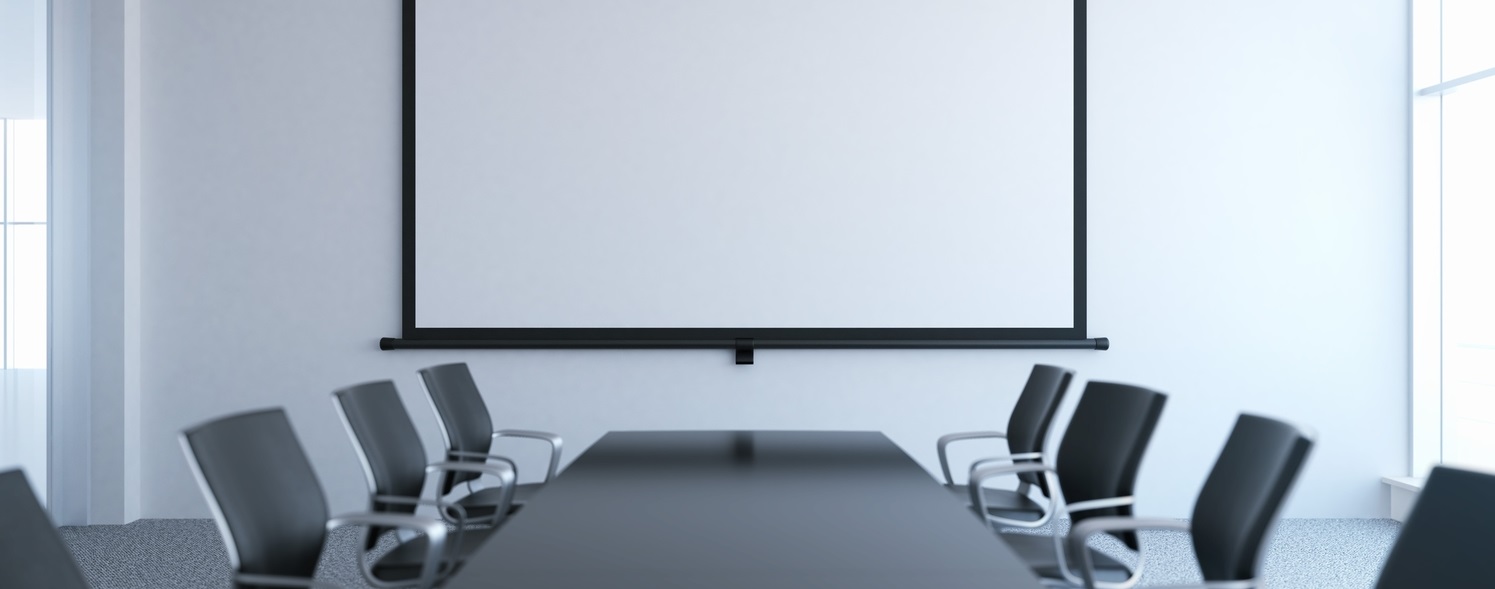 Secara umum Pemerintah Kabupaten Karanganyar telah memperlihatkan pencapaian kinerja yang signifikan atas sasaran-sasaran strategisnya. Dari sejumlah indikator kinerja sasaran yang ada, sebagian besar dapat direalisasikan dengan baik bahkan sangat baik. Dengan rincian dari 27 (dua puluh tujuh) indikator, 23 (dua puluh tiga) indikator memenuhi kriteria sangat tinggi, 2 (dua) indikator memenuhi kriteria tinggi, sedangkan untuk 2 (dua) indikator belum bisa diukur karena belum tersedianya data BPS di tahun 2018. Pencapaian 5 (lima) misi Kabupaten Karanganyar Tahun 2013-2018 sebagian besar dapat dicapai di periode akhir RPJMD Tahun 2018. Pembangunan infrastruktur menyeluruh baik jalan, jembatan maupun sarana pelayanan publik dan perkantoran terus dilakukan dengan kualitas yang baik. Hal ini terlihat dari ruas panjang jalan dalam kondisi mantap yang terus bertambah dari tahun ke tahun. Sarana pelayanan publik dan perkantoran dalam kondisi baik juga meningkat.Dalam upaya penciptaan 10.000 wirausahawan mandiri, salah satu sektor yang menjadi perhatian adalah Usaha Mikro, Kecil dan Menengah (UMKM). Pola kemitraan dengan swasta dan penyaluran bantuan permodalan terus dilakukan. Sehingga diharapkan sektor UMKM mampu menyokong tercapainya target 10.000 wirausahawan mandiri di Kabupaten Karanganyar. Target nilai investasi juga meningkat dan telah melampaui target. Untuk meningkatkan investasi, Pemerintah juga telah membangun aplikasi e-gampang.karanganyarkab.go.id untuk memudahkan masyarakat mengakses proses perijinan secara online.  Sektor pendidikan dan kesehatan juga menjadi prioritas dalam pembangunan. Pendidikan dasar sampai dengan umur 12 tahun dan kesehatan gratis mendapat dukungan program dan kegiatan serta anggaran yang cukup memadai dalam postur APBD Kabupaten Karanganyar. Dengan dukugan tersebut diarapkan mutu pelayanan pendidikan dan derajad kesehatan masyarakat di Kabupaten Karanganyar semakin meningkat.Pembangunan desa sebagai pusat pertumbuhan dilakukan dengan mensinergikan partisipasi swadaya masyarakat dan pemberian bantuan alokasi dana desa yang jumlahnya terus meningkat dari tahun ke tahun. Tingkat partisipasi swadaya masyarakat yang tinggi menunjukkan bahwa masyarakat memiliki keberdayaan dalam membangun daerahnya sendiri. Pencapaian misi meningkatkan kualitas keagamaan, sosial dan budaya dapat dicapai dengan baik. Hal ini terlihat dari semakin kondusifnya Kabupaten Karanganyar dimana selama tahun 2018 tidak terjadi konflik yang benuansa SARA. Kinerja pemerintah di sektor pariwisata juga semakin baik terlihat dari persentase kunjungan wisatawan yang meningkat dan hampir mencapai target. Terkait sasaran Pelayanan Bebas KKN dan dapat Dipertanggungjawabkan Secara Terbuka Kepada Publik, Pemerintah Kabupaten Karanganyar berhasil mencapai beberapa keberhasilan :Opini Wajar Tanpa Pengecualian (WTP) atas laporan Keuangan Pemerintah Daerah Tahun 2015, Tahun 2016 dan Tahun 2017 dan Tahun 2018.Kabupaten berprestasi kinerja tertinggi nomor 2 nasional Tahun 2016;Kabupaten berprestasi kinerja tertinggi nomor 3 nasional Tahun 2017;NIlai LPPD dengan predikat Sangat Tinggi Tahun 2016 danTahun 2017.Nilai Hasil Evaluasi AKIP dengan predikat B (Baik) dengan nilai 62,38 pada Tahun 2018. Kerja keras yang dilakukan oleh Pemerintah Kabupaten Karanganyar untuk memastikan pencapaian kinerja sebagai prioritas dalam pembangunan daerah mencakup perumusan dan penetapan kinerja tahunan dan menengah sebagai bagian dari kebijakan strategis maupun tahunan daerah, khususnya dalam RPJMD Tahun 2014-2018 dan RKPD Tahun 2018 yang mencakup penentuan program/kegiatan dan alokasi anggarannya bukan hanya sekedar pelaksanaan program/kegiatan yang rutin dilakukan, namun juga pengembangan program/kegiatan yang lebih berorientasi pada hasil (outcome). Namun demikian, beberapa hal perlu menjadi fokus bagi perbaikan kinerja Pemerintah Kabupaten Karanganyar yaitu :Sebagian besar Indikator Kinerja telah mencapai target yang sangat tinggi. Akan tetapi masih terdapat 2 (dua) indikator dengan capaian tinggi, yaitu :Persentase kontribusi swadaya masyarakat untuk pembangunan di tingkat desa/kelurahanPersentase kenaikan Kunjungan Wisata di Kabupaten KaranganyarAgar capaian kedua indikator tersebut dapat meningkat, maka diperlukan strategi untuk menaikkan capaian kedua indikator dimaksud. Realisasi persentase kontribusi swadaya masyarakat untuk pembangunan di tingkat desa/kelurahan belum mencapai target yang diharapkan. Hal ini tak lepas dari semakin besarnya nilai Anggaran Dana Desa (ADD) yang digelontorkan pemerintah langsung kepada desa dalam bentuk padat karya tunai. Sehingga otomatis mengurangi porsi swadaya masyarakat yang dikeluarkan. Untuk itu pemerintah berusaha meningkatkan kontribusi swadaya masyarakat melalui program peningkatan partisipasi dalam membangun desa dalam bentuk  TMMD, Bulan Bhakti Gotong Royong dan program lain yang melibatkan partisipasi swadaya masyarakat. Dalam rangka menaikkan jumlah kunjungan wisata di Kabupaten Karanganyar diperlukan promosi yang lebih intensif, penambahan destinasi wisata, pembangunan infrastruktur pariwisata yang baik, serta sinergi antara Pemerintah dengan para pelaku wisata (Biro wisata, rumah makan, penginapan) dalam memberikan layanan yang baik. Jika promosi, layanan akomodasi dan infrastruktur pariwisatanya sudah bagus dan memadai, maka otomatis akan menjadi daya tarik bagi wisatawan untuk berkunjung yang pada akhirnya akan bermuara pada kenaikan kunjungan wisata di Kabupaten Karanganyar.	Melaksanakan reviu terhadap dokumen perencanaan sehingga dapat memberikan arah yang jelas sesuai dengan prioritas daerah dalam upaya pencapaian target jangka pendek dan jangka menengah yang lebih berorientasi pada outcome.Pemanfaatan Cascading IKU untuk menggambarkan proses penjabaran dan penyelarasan sasaran strategis Indikator Kinerja Utama (IKU), dan/atau target IKU secara vertikal dari level unit yang lebih tinggi ke level unit yang lebih rendah serta Rencana Aksi untuk monitoring dan evaluasi pencapaian target sasaran sampai dengan program/kegiatan yang sudah ditetapkan.Mendorong pemanfaatan hasil evaluasi AKIP untuk kepentingan perbaikan akuntabilitas kinerja secara berkelanjutan.Penyusunan LKjIP Tahun 2018 masih kurang dari sempurna sehingga masih membutuhkan masukan-masukan dari berbagai pihak demi kesempurnaan penyusunanLKjIP yang akan datang.Demikian dokumen LKjIP ini kami susun, kami berharap semoga bermanfaat bagi semua pihak yang terkait serta berguna untuk mendukung dan mensukseskan penyelenggaraan Pemerintahan Kabupaten Karanganyar yang lebih demokratis, transparan, akuntabel, maju dan cerdas.Tabel 1.1Tabel 1.2Tabel 1.3Tabel 1.4Tabel 1.5Tabel  1.6Tabel  1.7Tabel 2.1Tabel 2.2Tabel 2.3Tabel 2.4Tabel 3,1Luas wilayah, Tanah Sawah dan Tanah Kering menurut Kecamatan di Kabupaten Karanganyar Tahun 2017………………………….…….......................Penduduk dirinci menurut Jenis Kelamin dan Kecamatandi Kabupaten Karanganyar Tahun 2017………...........……………………..………………………..Luas Wilayah, Distribusi, dan Kepadatan Penduduk dirinci menurut Kecamatan di Kabupaten Karanganyar Tahun 2017……………………………………………… Produk Domestik Regional Bruto (PDRB) menurut Lapangan Usaha Kabupaten Karanganyar Tahun 2013-2017………………………………….Produk Domestik Regional Bruto (PDRB) menurut Lapangan Usaha Atas Dasar Harga Konstan Kabupaten KaranganyarTahun 2013–2017 ……………………….Distribusi Produk Domestik Regional Bruto (PDRB) menurut Lapangan Usaha Tahun 2013–2017………………………………………………………………………..Inflasi  dan Indeks Harga Konsumen (IHK ) di Kab. Karanganyar
Tahun 2013 – 2017 ………………………………….……………………………..…..Tujuan dan Sasaran RPJMD Tahun 2013-2018 ……………………………………..Target Indikator Makro Pembangunan Daerah Kabupaten Karanganyar dalam RPJMD Tahun 2013-2018 ………………………………………………………………Keterkaitan Tujuan, Sasaran dan Indikator Target dalam Pencapaian Misi RPJMD Kabupaten Karanganyar ……………………………………………………................Revisi Perjanjian Kinerja Tahun 2018 ....................................................................Skala Nilai Peringkat Kinerja ..................................................................................256789112441425659Tabel 3.2Sasaran 1.1.1. Infrastruktur Yang Baik …………………………………….……..……60Tabel 3.3Kondisi Sarana Prasarana Pelayanan Publik dan Perkantoran Pemerintah Kabupaten Karanganyar Tahun 2014-2018…………………………………………..64Tabel 3.4Efisiensi Pengunaan Anggaran Pencapaian Sasarsan 1.1.1…………………………65Tabel 3.5Sasaran 1.1.2. Penataan dan Pengendalian Tat Ruang Daerah……..……………..66Tabel 3.6Efisiensi Pengunaan Anggaran Pencapaian Sasarsan 1.1.2……………………….67Tabel 3.7Sasaran 1.2.1. Pemenuhan Kebutuhan Air Bersih dan Sanitasi………………….68Tabel 3.8Data Penduduk Akses Air Bersih di Kabupaten Karanganyar Tahun 2018……………………………………………………………………………................69Tabel 3.9Data Capaian STBM 5 Pilar di Kabupaten Karanganyar Tahun 2018……………..71Tabel 3.10Efisiensi Pengunaan Anggaran Pencapaian Sasarsan 1.2.1……………………….72Tabel 3.11Sasaran 2.1.1. Meningkatnya UMKM…………………………………………………..73Tabel 3.12Efisiensi Pengunaan Anggaran Pencapaian Sasarsan 2.1.1………………………..74Tabel 3.13Sasaran 2.2.1. Meningkatnya Investasi di Daerah……………………………………75Tabel 3.14Efisiensi Pengunaan Anggaran Pencapaian Sasarsan 2.2.1………………………..77Tabel 3.15Sasaran 3.1.1. Meningkatnya Kesempatan Mengenyam Pendidikan 12 Tahun bagi Penduduk Kabupaten Karanganyar terutama Kelompok Miskin……………………………………………………………………………………….78Tabel 3.16Efisiensi Pengunaan Anggaran Pencapaian Sasarsan 3.1.1…………....................81Tabel 3.17Sasaran 3.1.2. Meningkatnya Mutu Pelayanan Pendidikan………………………….82Tabel 3.18Efisiensi Pengunaan Anggaran Pencapaian Sasarsan 3.1.2………………………..84Tabel 3.19Sasaran 3.2.1. Meningkatnya Mutu Pelayanan Pendidikan………………………….85Tabel 3.20Efisiensi Pengunaan Anggaran Pencapaian Sasarsan 3.2.1……..…………………93Tabel 3.21Sasaran 4.1.1. Meningkatnya Keswadayaan dan Kegotongroyongan Masyarakat dalam Pembangunan Desa……………………………………………………………...94Tabel 3.22Kontribusi Swadaya Masyarakat Untuk Pembangunan di Tingkat Desa/Kelurahan Kabuoaten Karanganyar Tahun 2018………………………………………………..…97Tabel 3.23Efisiensi Pengunaan Anggaran Pencapaian Sasarsan 4.1.1……………………......98Tabel 3.24Sasaran 4.2.1. Pertumbuhan Nilai Produksi……………………..…………………….99Tabel 3.25Distribusi Persentase PDRB Kabupaten Karanganyar Menurut Lapangan Usaha 9persen), Tahun 2013-2017……………………………………………………………..100Tabel 3.26Efisiensi Pengunaan Anggaran Pencapaian Sasarsan 4.2.1…………....................101Tabel 3.27Sasaran 5.1.1. Menurunnya Potensi Konflik Antar Kelompok Masyarakat, Suku Ras dan Agama……………………………………………………………………….…..102Tabel 3.28Efisiensi Pengunaan Anggaran Pencapaian Sasarsan 5.1.1…………....................104Tabel 3.29Sasaran 5.2.1. Memajukan dan Melestarikan adat dan Budaya Daerah.................105Tabel 3.30Efisiensi Pengunaan Anggaran Pencapaian Sasarsan 5.2.1……………………......108Tabel 3.31Sasaran 5.2.2. Berkembangnya Karanganyar Sebagai Daerah Tujuan Wisata……………………………………………………………………………………...108Tabel 3.32Efisiensi Pengunaan Anggaran Pencapaian Sasaran 5.2.2…………......................111Tabel 3.33Sasaran 5.3.1. Pelayanan Bebas KKN dan Dapat Dipertanggungjawabkan Secara Terbuka Kepada Publik…………………………………………………………111Tabel 3.34Efisiensi Pengunaan Anggaran Pencapaian Sasaran 5.3.1…………......................116Tabel 3.35Target dan Realisasi Pendapatan Daerah Tahun 2017-2018…………………….....123Tabel 3.36Perkembangan Pendapatan Daerah Tahun 2017-2018…………………………...…124Tabel 3.37Realisasi Belanja Kabupaten Karanganyar Tahun 2017-2018………………………132Tabel 3.38Perkembangan Belanja Kabupaten Karanganyar Tahun 2017-2018……………….133Tabel 3.39Realisasi Pembiayaan APBD Kabupaten Karanganyar Tahun 2017-2018………………………………………………………………………….....................136Tabel 3.40Kondisi Pembiayaan APBD Kabupaten Karanganyar Tahun 2017-2018…………………………………………………………………………......................137Tabel 3.41Realisasi Anggaran Kabupaten Karanganyar Tahun 2018 untuk Melaksanakan Sasaran Strategis………………………………………………………………………....139Gambar 1.1Peta Administrasi Kabupaten Karanganyar……………………………….3Gambar 3.1Kabupaten Karanganyar menerima predikat Opini Wajar Tanpa Pengecualian (WTP) untuk LKPD Tahun 2017 di kantor BPK Perwakilan Jawa Tengah……………………………………………………………………113Gambar 3.2Kabupaten Karanganyar menerima penghargaan Tanda Kehormatan Satyalancana Karya Bhakti Praja Nugraha Tahun 2018…………………..114Gambar 3.3Kabupaten Karanganyar menerima penghargaan hasil Evaluasi Sistem Akuntabilitas Kinerja Instansi Pemerintah (SAKIP) Tahun 2018………….115Grafik 1.1Jumlah Penduduk Kabupaten Karanganyar Tahun 2018 menurut Kecamatan (jiwa)4Grafik 1.2Inflasi per bulan selama tahun 201810Grafik 1.3	Indeks Pembangunan Manusia (IPM) Kabupaten Karanganyar12Grafik 1.4Angka HarapanHidup (AHH) Kabupaten Karanganyar13Grafik 1.5Angka Harapan Lama Sekolah Kabupaten Karanganyar14Grafik 1.6Angka Rata-rata Lama Sekolah Kabupaten Karanganyar14Grafik 3.1Proporsi Pembangunan Infrastruktur Kabupaten Karanganyar Tahun 2014-201862Grafik 3.2Target dan Realisasi Persentase Cakupan Rumah Tangga Akses Air Bersih di Kabupaten Karanganyar Tahun 2014-201869Grafik 3.3Persentase Rumah Tangga Akses Sanitasi di Kabupataen Karanganyar Tahun 2014-201870Grafik 3.4Nilai Investasi Berskala Nasional di Kabupaten Karanganyar Tahun 2014-201876Grafik 3.5Angka Putus Sekolah di Kabupaten Karanganyar Tahun 2014-201879Grafik 3.6Angka Melek Huruf di Kabupaten Karanganyar tahun 2014-201880Grafik 3.7Angka Partisipasi Kasar (APK) dan ANgka Partisipasi Murni (APM) di Kabupaten Karanganyar tahun 2014-2018……………………………………….…84Grafik 3.8Angka harapan Hidup (AHH)…………………………………………………………..86Grafik 3.9Trend AKI, AKB dan AKABA kabupaten Karanganyar Tahun 2014-201887Grafik 3.10Angka Kematian Ibu di Provinsi Jawa Tengah Tahun 201888Grafik 3.11Angka Kematian Bayi di Provinsi Jawa Tengah Tahun 201889Grafik 3.12Angka Kematian Balita di Provinsi Jawa Tengah Tahun 201890Grafik 3.13Persentase Kontribusi Swadaya Masyarakat untuk Pembangunan di Tingkat Desa/kelurahan Tahun 2014-2018……………………………………………………96Grafik 3.14Jumlah Konflik Keagamaan/SARA di Kabupaten Karanganyar Tahun 2014-2018……………………………………………………………………………………….103Grafik 3.15Jumlah Kelompok Seni dan Budaya Tahun 2014-2018107Grafik 3.16Jumlah Kunjungan Wisatawan di Kabupaten Karanganyar tahun 2016-2018110Grafik 3.17Pertumbuhan PAD Kabupaten Karanganyar 2014-2018 (Target dan Realisasi PAD)125Grafik 3.18Pertumbuhan PAD Kabupaten Karanganyar 2014-2018 (Target dan Realisasi Dana Transfer)126Grafik 3.19Target dan realisasi Belnja Operasi Tahun 2014-2018134Grafik 3.20Target dan realisasi Belnja Modal Tahun 2014-2018134Grafik 3.21Kondisi Penerimaan Pembiayaan APBD kabupaten Karanganyar137Grafik 3.22Kondisi Pengeluaran Pembiayaan APBD kabupaten Karanganyar138KecamatanLuasWil.( Ha )TanahSawah( Ha )Tanah Kering( Ha )1.    Jatipuro2.    Jatiyoso3.    Jumapolo4.    Jumantono5.    Matesih6.    Tawangmangu7.    Ngargoyoso8.    Karangpandan9.    Karanganyar10.  Tasikmadu11.  Jaten12.  Colomadu13.  Gondangrejo14.  Kebakkramat15.  Mojogedang16.  Kerjo17.  Jenawi4.037,06.717,05.567,05.355,02.627,07.003,06.534,03.411,04.303,02.760,02.554,01.564,05.680,03.646,05.331,04.682,05.608,01.468,01.294,01.834,01.595,01.293,0719,0752,01.548,01.720,01.682,01.212,0462,01.755,02.083,02.024,01.127,0524,002.569,05.423,03.733,03.760,01.334,0       6.284,05.782,01.863,02.583,01.078,01.342,01.102,03.925,01.563,03.307,03.555,05.084,0Jml. Th. 201777.379,023.092,054.287,0   Jml. Th. 2016Jml. Th. 2015Jml. Th. 2014Jml. Th. 201377.378,6477.378,6477.378,6477.378,6422.340,4522.340,4522.340,4522.560,4555.038,1955.038,1954.038,1954.816,19KecamatanJumlah  pendudukJumlah  pendudukJumlah  pendudukSeksRasio(%)KecamatanLaki-lakiPerempuanJumlahSeksRasio(%)1.    Jatipuro2.    Jatiyoso3.    Jumapolo4.    Jumantono5.    Matesih6.    Tawangmangu7.    Ngargoyoso8.    Karangpandan9.    Karanganyar10.  Tasikmadu11.  Jaten12.  Colomadu13.  Gondangrejo14.  Kebakkramat15.  Mojogedang16.  Kerjo17.  Jenawi14.31918.23318.01220.87019.91822.24316.13619.60939.53029.62641.42539.78039.56031.02730.84616.97912.86314.19618.23017.72821.34920.38322.59016.52020.11840.71830.80242.72141.03340.18531.96931.31017.39813.37128.51636.4643573942.21940.30044.83432.65639.72780.24760.42884.14580.81279.74562.99662.15634.37726.234100.87100.02101.6097.7597.7298.4697.6797.4797.0896.1896.9796.9598.4497.0598.5297.5996.20Jumlah*430.975440.621871.59697.81KecamatanLuas Wilayah(ha)Distribusi Penduduk (%)Kepadatan Penduduk(jiwa/km2)1.    Jatipuro2.    Jatiyoso3.    Jumapolo4.    Jumantono5.    Matesih6.    Tawangmangu7.    Ngargoyoso8.    Karangpandan9.    Karanganyar10.  Tasikmadu11.  Jaten12.  Colomadu13.  Gondangrejo14.  Kebakkramat15.  Mojogedang16.  Kerjo17.  Jenawi4.037.06.717.05.567.05.355.02.627.07.003.06.534.03.411.04.303.02.760.02.554.01.564.05.680.03.646.05.331.04.682.05.608.06.717,05.567,05.355,02.627,07.003,06.534,03.411,04.303,02.760,02.554,01.564,05.680,03.646,05.331,04.682,05.608,03.274.184.104.844.625.143.754.569.216.939.659.279.157.237.133.943.01706.45542.90641.99788.341534.29640.19499.791164.651865.082189.653293.615166.471403.971727.971165.96734.19467.77Jumlah Th. 201777.379,01001126.40Kategori2013(Rp)2014(Rp)2015(Rp)2016*)(Rp)2017**)(Rp)Pertanian Kehutanan dan PerikananPertambangan dan PenggalianIndustri PengolahanPengadaan Listrik GasPengadaan AirKonstruksi Perdagangan besar dan ecerReparasi dan Perawatan Mobil dan Sepeda motorTransportasi dan PergudanganPenyediaan akomodasi dan Makan minumInformasi dan KomunikasiJasa KeuanganReal EstateJasa Perusahaan Administrasi PemerintahanPertahanan dan Jaminan Sosial WajibJasa PendidikanJasa Kesehatan dan Kegiatan SosialJasa lainnya3.295.635,552251.671,008310.011.114,0433.229,612217.006,4271.388.559,5292.589.387,039545.051,029703.123,6061253.315,9323773.870,7428374.459,583668.889,38013507.633,5315935.665,7186168.138,3011302.492,64353.559.658,996292.753,828311.241.257,1334.620,4249717.823,629241.560.783,9152.743.954,182622.579,6665812.260,1847271.522,4028830.789,6378424.736,826877.648,25221529.338,0591.064.114,949196.681,354352.026,22513.985.741,806338.753,2512.169.873,85361.29,5189618.546,536611.713.720,1092.985.502,985670.890,0366891.122,005286.415,0712916.708,7195467.975,0388.761,05566.328,581.148.730,96219.392,87378.703,654.194.685,10363.211,5213.424.883,7943.424,6819.633,911.874.826,373.243.702,22728.575,84976.571,88307.229,241.017.618,15502.011,15100.323,16609.019,091.260.687,21239.132,80416.766,314.293.074,91388.494,0114.583.590,5449.151,6421.003,332.092.433,073.560.588,43826.247,731.059.502,56346.611,201.150.075,00544.923,12113.897,22643.209,701.396.563,64262.337,39448.693,47PDRB22.219.243,6824.632.549,6726.883.211,0329.322.302,4031.780.396,98Kategori2013201420152016*)2017**)Pertanian Kehutanan dan PerikananPertambangan dan PenggalianIndustri PengolahanPengadaan Listrik GasPengadaan AirKonstruksi Perdagangan Besar dan EceranResparasi dan Perawatan Mobil dan Sepeda MotorTransportasi dan PergudanganPenyediaan Akomodasi dan Makan MinumInformasi dan KomunikasiJasa KeuanganReal EstateJasa Perusahaan Administrasi PemerintahanPertahanan dan Jaminan Sosial WajibJasa PendidikanJasa Kesehatan dan Kegiatan SosialJasa Lainnya2.730.072,24231.903,568.697.102,5234.555,4716.451,011.207.316,752.320.458,91538.422,99621.177,86267.136,14640.225,09362.298,1460.034,43426.438,92688.055,98137.768,24277.098,012.782.234,71234.794,149.249.002,4835.700,4816.811,121.254.346,702.403.684,68578.918,04662.676,82249.101,84661.493,15382.272,8465.212,06427.694,44757.388,08153.152,58302.290,672.944.376,78237.259,489.674.317,3735.828,3916.969,481.318.937,032.537.865,35605.619,80697.279,26315.512,46702.929,31403.183,1670.905,07441.204,73803.580,33164.531,82314.442,753.024.862,36245.350,0310.197.089,3539.238,5917.583,771.427.437,702.691.372,68637.927,05732.397,77338.040,05760.048,58426.366,1977.414,16450.205,31854.607,68177.628,55331.233,993.092.818,68253.250,3010.767.508,6841.201,6718.545,601.556.409,482.861.872,91673.069,85771.278,70365.995,96819.720,53451.138,0784.954,29459.929,74908.533,43189.245,46350.478,69PDRB19.256516,2820.261.774,8421.284.742,7522.428.803,8023.665.952,05Kategori2013(%)2014(%)2015(%)2016*(%)2017**(%)Pertanian Kehutanan dan PerikananPertambangan dan PenggalianIndustri PengolahanPengadaan Listrik GasPengadaan AirKonstruksi Perdagangan Besar dan EceranReparasi dan Perawatan Mobil dan Sepeda MotorTransportasi dan PergudanganPenyediaan Akomodasi dan Makan MinumInformasi dan KomunikasiJasa KeuanganReal EstateJasa Perusahaan Administrasi PemerintahanPertahanan dan Jaminan Sosial WajibJasa PendidikanJasa Kesehatan dan Kegiatan SosialJasa Lainnya14.831.1345.060.150.086.2511.652.453.161.143.481.690.312.284.210.761.3614.451.1945.640.140.076.3411.142.533.301.103.371.720.322.154.320.801.4314.831.2645.270.130.076.3711.112.503.311.073.411.740.332.114.270.821.4114.311.2445.780.150.076.3911.062.483.331.053.471.710.342.184.300.821.4213.511.2245.890.150.076.5811.202.603.331.093.621.710.362.024.390.831.41PDRB100.00100.00100.00100.00100.00Bulan2013201320142014201520152016201620172017BulanIHKInflasiIHKInflasiIHKInflasiIHKInflasiIHKInflasiJanuariPebruariMaretAprilMeiJuniJuliAgustusSeptemberOktoberNopemberDesember133,75135,02136,79136,40136,04137,60142,43143,22142,14142,61143,01143,461,340,961,31-0,29-0,261,143,510,55-0,750,330,280,32111,66111,96112,23112,06112,31112,76113,38113,86113,97114,47116,12118,591,110,270,24-0,150,220,410,550,420,100,441,442,12118,34117,44117,55117,89118,27118,87120,03120,25119,69119,98120,33121,44-0,21-0,760,100,290,320,510,970,18-0,460,240,290,92122,04121,86122,34121,97122,13122,43123,26122,93122,99122,94123,53123,780,50-0,150,40-0,300,130,250,68-0,270,05-0,040,480,21125,05125,77125,53125,71126,28127,19126,79126,36126,18126,12126,32127,681,030,57-0,180,140,450,72-0,31-0,34-0,15-0.040,161,08TUJUANSASARANTUJUANSASARANMeningkatkan kualitas dan kapasitas infrastruktur Infrastruktur yang baikPenataan dan Pengendalian Tata Ruang DaerahMenerapkan Konsep Ramah Lingkungan Dalam Setiap PembangunanPemenuhan kebutuhan air bersih dan sanitasiMengembangkan UMKM Meningkatnya UMKMMeningkatnya iklim usaha dan pengembangan modalMeningkatnya Investasi di daerahMewujudkan pelayanan pendidikan berkarakter  yang adil, prima, dan gratis dan/terjangkau di tingkat SD, SMPMeningkatnya kesempatan mengenyam pendidikan 12 tahun bagipenduduk Kabupaten Karanganyar terutama kelompok miskin Meningkatnya Mutu Pelayanan PendidikanMewujudkan pelayanan kesehatan yang adil, prima dan gratis bagi kelompok miskinMeningkatkan derajad kesehatan masyarakatPemerataan pembangunan wilayah untuk meningkatkan sumbangan desa bagi perekonomian daerahMeningkatnya Keswadayaan dan Kegotongroyongan Masyarakat dalam Pembangunan DesaMeningkatkan kuantitas dan kualitas produksi serta pemasaran HasilPertumbuhan nilai produksiMeningkatkan kualitas keagamaanMenurunnya potensi konflik antar kelompok masyarakat, suku ras dan agama;Menumbuh kembangkan  budaya daerah dan PariwisataMemajukan dan melestarikan Adat dan Budaya Daerah;Berkembangnya Karanganyar sebagai daerah tujuan wisata;Meningkatkan kapasitas aparatur menyelenggarakan tugas secara profesional dan akuntabelPelayanan bebas KKN dan dapat dipertanggungjawabkan secara terbuka kepada publik;No.Aspek / Urusan / Indikator Kinerja PembangunanTarget Capaian Kinerja Daerah Periode RPJMDTarget Capaian Kinerja Daerah Periode RPJMDTarget Capaian Kinerja Daerah Periode RPJMDTarget Capaian Kinerja Daerah Periode RPJMDTarget Capaian Kinerja Daerah Periode RPJMDNo.Aspek / Urusan / Indikator Kinerja Pembangunan201420152016201720181Pertumbuhan PDRB/Ekonomi (ADHK)5,966,036,16,176,232PDRB per Kapita (ADHB)  18.100.082,65  20.535.707,68   23.299.080,90  26.434.305,51 2.999.141,44 3Pendapatan Perkapita (ADHB)  16.016.147,26  18.157.175,28   20.584.413,87  23.336.128,01   26.456.680,91 4Inflasi 3,4 (±)  3,42 (±)  3,5 (±)  3,52 (±)  3,6 (±) 5Indeks Gini0,42800,48460,51290,54120,56956Persentase Penduduk Miskin13,2612,8612,4512,0511,647Indeks Pembangunan Manusia78,5879,6180,6481,6782,78Angka Melek Huruf99,8799,8799,8999,8999,919Angka Rata-rata Lama Sekolah7,377,427,477,537,5810Angka Harapan Hidup72,2572,372,3572,472,4511Indeks Pengangguran Terbuka5,254,984,714,444,17MISITUJUANSASARANINDIKATOR SASARANKONDISI AWALTARGET CAPAIANTARGET CAPAIANTARGET CAPAIANTARGET CAPAIANTARGET CAPAIANMISITUJUANSASARANINDIKATOR SASARAN201320142015201620172018I.     Membangun Infrastruktur Menyeluruh 1.1. Meningkatkan kualitas dan kapasitas infrastruktur 1.1.1. Infrastruktur yang baik 1) Proporsi panjang jalan dalam kondisi mantap50,00%52,90%55,80%58,90%62,00%65,10%I.     Membangun Infrastruktur Menyeluruh 1.1. Meningkatkan kualitas dan kapasitas infrastruktur 1.1.1. Infrastruktur yang baik 2) Proporsi jumlah jembatan dalam kondisi baik 81,90%82,40%82,80%83,40%83,80%84,30%I.     Membangun Infrastruktur Menyeluruh 1.1. Meningkatkan kualitas dan kapasitas infrastruktur 1.1.1. Infrastruktur yang baik 3) Persentase proporsi panjang jalan dengan lebar > 6,00 m 61%67%73%80%80%90%I.     Membangun Infrastruktur Menyeluruh 1.1. Meningkatkan kualitas dan kapasitas infrastruktur 1.1.1. Infrastruktur yang baik 4) Jumlah Fasilitas Keselamatan berupa :I.     Membangun Infrastruktur Menyeluruh 1.1. Meningkatkan kualitas dan kapasitas infrastruktur 1.1.1. Infrastruktur yang baik      4.1. Jumlah rambu lalu lintas dan RPPJ107912501500194022902680I.     Membangun Infrastruktur Menyeluruh 1.1. Meningkatkan kualitas dan kapasitas infrastruktur 1.1.1. Infrastruktur yang baik      4.2. Panjang marka jalan1.615 M11915 M12215 M12515  M12815 M13115 M1I.     Membangun Infrastruktur Menyeluruh 1.1. Meningkatkan kualitas dan kapasitas infrastruktur 1.1.1. Infrastruktur yang baik             Panjang Guardrill148 M1648 M11148 M11648 M12148 M12648 M1I.     Membangun Infrastruktur Menyeluruh 1.1. Meningkatkan kualitas dan kapasitas infrastruktur 1.1.1. Infrastruktur yang baik             Jumlah Traffic Cone 38 Buah138 Buah238 Buah338 Buah448 Buah558 BuahI.     Membangun Infrastruktur Menyeluruh 1.1. Meningkatkan kualitas dan kapasitas infrastruktur 1.1.1. Infrastruktur yang baik             Jumlah APILL (traffic light )17 Buah17 Buah19 Buah20 Buah20 Buah20 BuahI.     Membangun Infrastruktur Menyeluruh 1.1. Meningkatkan kualitas dan kapasitas infrastruktur 1.1.1. Infrastruktur yang baik             Jumlah APILL (lampu flashing)32 Buah37 Buah42 Buah47 Buah50 Buah50 BuahI.     Membangun Infrastruktur Menyeluruh 1.1. Meningkatkan kualitas dan kapasitas infrastruktur 1.1.1. Infrastruktur yang baik             Jumlah paku jalan590 Buah690 Buah790 Buah890Buah990 Buah1090 BuahI.     Membangun Infrastruktur Menyeluruh 1.1. Meningkatkan kualitas dan kapasitas infrastruktur 1.1.1. Infrastruktur yang baik             Jumlah Delineator391 Buah421 Buah451 Buah481 Buah501 Buah501 BuahI.     Membangun Infrastruktur Menyeluruh 1.1. Meningkatkan kualitas dan kapasitas infrastruktur 1.1.1. Infrastruktur yang baik             Jumlah Moving Display2 Buah2 Buah4 Buah6 Buah8 Buah8 BuahI.     Membangun Infrastruktur Menyeluruh 1.1. Meningkatkan kualitas dan kapasitas infrastruktur 1.1.1. Infrastruktur yang baik             Jumlah kamera CCTV/ATCS10 Buah30 Buah50 Buah70 Buah90 Buah110 Buah5)  Persentase kondisi jaringan irigasi baik 47,00%55,56%59,10%62,65%66,20%69,74%6)  Persentase pemenuhan kebutuhan air baku 42,31%43,00%43,50%44,00%44,50%45,00%7) Proporsi pembangunan sarana prasarana pelayanan publik dan perkantoran pemerintah 60,00%65,00%70,00%70,00%70,00%75,00%MISITUJUANSASARANINDIKATOR SASARANKONDISI AWALTARGET CAPAIANTARGET CAPAIANTARGET CAPAIANTARGET CAPAIANTARGET CAPAIANMISITUJUANSASARANINDIKATOR SASARAN2013201420152016201720188) Ruang Kelas sesuai standar nasional pendidikan  SD/MI93,72%93,72%93,73%93,74%93,75%93,76%  SMP/MTs94,28%94,30%94,33%94,37%94,44%94,50%  SMA/SMK/MA85,30%85,40%85,55%85,65%85,80%90,00%9) Persentase puskesmas dalam kondisi bangunan baik38,00%43,00%50,00%58,00%67,00%85,70%10) Persentase pasar pemda dalam kondisi bangunan baik55,00%58,00%63,00%69,00%76,00%83,00%11) Persentase terminal dalam kondisi bangunan baik65,00%68,00%71,00%75,00%80,00%85,00%12) Proporsi Sarpras RSU dalam kondisi baik20,00%30,00%40,00%50,00%60,00%70,00%1.1.2. Penataan dan pengendalian tata ruang daerah 1)  Tersedianya dokumen penataan ruang 4558708193931.1.2. Penataan dan pengendalian tata ruang daerah 2)  Jumlah IMB 5790628667837279777582713)  Persentase alih guna lahan 0,14%0,13%0,13%0,13%0,12%0,12%4) Jumlah terminal dalam kondisi baik 12155) Frekuensi koordinasi dalam perencanaan pembangunan fasilitas perhubungan12 kali12 kali12 kali12 kali12 kali12 kali6) Jumlah dokumen TATRALOK (Tata Transportasi Lokal) Kab. Karanganyar0000111.2. Meningkatkan aksesibilitas inter dan antar wilayah1.2.1. Koneksi antar wilayah lancar Jumlah angkutan umum (bus dan microbus)461461461461461461MISITUJUANSASARANINDIKATOR SASARANKONDISI AWALTARGET CAPAIANTARGET CAPAIANTARGET CAPAIANTARGET CAPAIANTARGET CAPAIANMISITUJUANSASARANINDIKATOR SASARAN2013201420152016201720181.3. Meningkatkan kualitas dan kapasitas infrastruktur komunikasi 1.3.1. Komunikasi antar wilayah dan pelaku usaha lancar1)   Jumlah penyedia jasa komunikasi 9 buah9 buah9 buah9 buah9 buah9 buah1.3. Meningkatkan kualitas dan kapasitas infrastruktur komunikasi 1.3.1. Komunikasi antar wilayah dan pelaku usaha lancar2)   Jumlah Menara Telkom 152 unit165 unit180 unit190 unit195 unit200 unit1.4. Menerapkan konsep ramah lingkungan dalam setiap pembangunan  1.4.1. Pelestarian lingkungan hidup dan keseimbangan lingkungan 1)  Jumlah sungai yang memiliki informasi status mutu air 4681012121.4. Menerapkan konsep ramah lingkungan dalam setiap pembangunan  1.4.1. Pelestarian lingkungan hidup dan keseimbangan lingkungan 2)  Jumlah kecamatan yang mempunyai informasi Status kualitas udara 3691317173)  Persentase jumlah pengaduan pecemaran/kerusakan lingkungan yang ditindaklanjuti 100%100%100%100%100%100%4)  Persentase luas Ruang Terbuka Hijau 10,00%11,50%12,00%13,00%14,00%15,00%5)  Persentase luas rehabilitasi hutan dan lahan kritis 1,873,735,587,429,2511,076)  Cakupan kawasan lindung (hutan, air)7,080 Ha7,080 Ha7,080 Ha7,080 Ha7,080 Ha7,080 Ha7) Proporsi  taman kota dalam kondisi baik25,00%26,00%27,00%28,00%29,00%30,00%8) Pelayanan persampahan 40,00%42,00%44,00%47,00%51,00%55,00%9) Proporsi penerangan jalan dalam kondisi baik40,00%41,00%42,00%44,00%47,00%50,00%10) Proporsi jumlah makam dengan jumlah penduduk15,00%16,00%17,00%18,00%19,00%20,00%11) Pelayanan penanggulangan kebakaran15,00%17,00%19,00%21,00%23,00%25,00%1.4.2. Pemenuhan kebutuhan air minum dan sanitasi1)   Persentase cakupan layanan air bersih perkotaan 82,00%84,20%86,40%88,60%9,80%93,06%1.4.2. Pemenuhan kebutuhan air minum dan sanitasi2)   Persentase cakupan layanan air bersih perdesaan 78,00%79,80%81,60%83,40%85,20%87,00%1.4.2. Pemenuhan kebutuhan air minum dan sanitasi3)  Persentase cakupan rumah tangga akses air bersih60,00%70,00%75,00%75,00%80,00%85,00%MISITUJUANSASARANINDIKATOR SASARANKONDISI AWALTARGET CAPAIANTARGET CAPAIANTARGET CAPAIANTARGET CAPAIANTARGET CAPAIANMISITUJUANSASARANINDIKATOR SASARAN2013201420152016201720184)   Persentase cakupan layanan sanitasi 57,00%59,10%61,20%63,30%65,40%67,50%5)  Persentase Rumah Tangga Akses Sanitasi  57,00%60,00%65,00%70,00%83,00%90,00%6)   Cakupan penanganan rumah tak layak huni 1312812246113641048296008718II.   Menciptakan 10.000 Wirausahawan Mandiri 2.1. Mengembangkan UMKM 2.1.1. Meningkatnya UMKM1)   Jumlah LKM aktif 810818826834842850II.   Menciptakan 10.000 Wirausahawan Mandiri 2.1. Mengembangkan UMKM 2.1.1. Meningkatnya UMKM      Jumlah Kelompok Belajar Usaha (KBU) Mandiri8 Klp (80 Org)12 Klp (120 Org)16 Klp (160 Org)24 Klp (240 Org)32Klp (320 Org)40 Klp (400 Org)II.   Menciptakan 10.000 Wirausahawan Mandiri 2.1. Mengembangkan UMKM 2.1.1. Meningkatnya UMKM     Jumlah Kewirausahaan Pemuda (KWP) yang aktif10 Klp (50 Org)15 Klp (75 Org)20 Klp (100 Org)30 Klp (150 Org)40 Klp (200 Org)50 Klp (250 Org)II.   Menciptakan 10.000 Wirausahawan Mandiri 2.1. Mengembangkan UMKM 2.1.1. Meningkatnya UMKM2)   Pertumbuhan Jumlah produk/ komoditas OVOP 223456II.   Menciptakan 10.000 Wirausahawan Mandiri 2.1. Mengembangkan UMKM 2.1.1. Meningkatnya UMKM3)   Persentase koperasi sehat 303336394245II.   Menciptakan 10.000 Wirausahawan Mandiri 2.1. Mengembangkan UMKM 2.1.1. Meningkatnya UMKM4)   Jumlah koperasi aktif 835845855865875885II.   Menciptakan 10.000 Wirausahawan Mandiri 2.1. Mengembangkan UMKM 2.1.1. Meningkatnya UMKM5)   Persentase pertambahan usaha mikro 25,00%30,00%35,00%40,00%45,00%50,00%2.1. Mengembangkan UMKM 2.1.1. Meningkatnya UMKM6)   Persentase pertumbuhan usaha kecil 20,00%26,00%32,00%38,00%44,00%50,00%2.1. Mengembangkan UMKM 2.1.1. Meningkatnya UMKM7) Jumlah kunjungan wisatawan yang masuk obyek wisata1.000.000 orang1.700.000 orang2.600.000 orang3.600.000 orang4.700.000 orang5.480.000 orang8) Jumlah obyek wisata yang terawat dan dilestarikan10 obyek wisata11 obyek wisata12 obyek wisata13 obyek wisata14 obyek wisata15 obyek wisata2.2. Menurunkan jumlah penganggur 2.2.1.  Pengembangan dan pemanfaatan teknologi tepat guna/padat karya1)  Jumlah penambahan usaha mikro yang menggunakan tehnologi tepat guna 4143464841002.2. Menurunkan jumlah penganggur 2.2.1.  Pengembangan dan pemanfaatan teknologi tepat guna/padat karya2)  Penambahan jumlah usaha dengan penyerapan tenaga kerja 182222277327395433MISITUJUANSASARANINDIKATOR SASARANKONDISI AWALTARGET CAPAIANTARGET CAPAIANTARGET CAPAIANTARGET CAPAIANTARGET CAPAIANMISITUJUANSASARANINDIKATOR SASARAN2013201420152016201720182.3.       Meningkatkan iklim usaha dan pengembangan modal2.3.1. Meningkatnya investasi di daerah 1) Jumlah investor PMA & PMDN 5458626670742.3.       Meningkatkan iklim usaha dan pengembangan modal2.3.1. Meningkatnya investasi di daerah 2) Nilai Investasi berskala nasional (PMDN/PMA)4800580068007800880098002.3.       Meningkatkan iklim usaha dan pengembangan modal2.3.1. Meningkatnya investasi di daerah 3) Kenaikan/penurunan nilai realisasi PMDN/PMA (milyar rupiah)6.0007.0007.0007.4006.1446.7582.3.       Meningkatkan iklim usaha dan pengembangan modal2.3.1. Meningkatnya investasi di daerah 4) Jumlah Komoditas perdagangan keluar daerah 889910102.3.       Meningkatkan iklim usaha dan pengembangan modal2.3.1. Meningkatnya investasi di daerah 5) Jumlah sentra industri 315319323327331333III.  Mewujudkan Pendidikan Gratis SD/ SMP/ SMA dan Kesehatan Gratis 3.1. Mewujudkan pelayanan pendidikan berkarakter  yang adil, prima, dan gratis di tingkat SD, SMP dan  SMA/SMK 3.1.1. Meningkatnya derajad pendidikan masyarakat 1) Angka pendidikan yang ditamatkan 9 tahun9 tahun10 tahun10 tahun10 tahun10 tahunIII.  Mewujudkan Pendidikan Gratis SD/ SMP/ SMA dan Kesehatan Gratis 3.1. Mewujudkan pelayanan pendidikan berkarakter  yang adil, prima, dan gratis di tingkat SD, SMP dan  SMA/SMK 3.1.2. Menigkatnya kesempatan mengenyam pendidikan 12 tahun bagi penduduk Kab. Karanganyar , terutama kelompok miskin1) Angka Putus Sekolah III.  Mewujudkan Pendidikan Gratis SD/ SMP/ SMA dan Kesehatan Gratis 3.1. Mewujudkan pelayanan pendidikan berkarakter  yang adil, prima, dan gratis di tingkat SD, SMP dan  SMA/SMK 3.1.2. Menigkatnya kesempatan mengenyam pendidikan 12 tahun bagi penduduk Kab. Karanganyar , terutama kelompok miskin     SD/MI/SDLB0,020,020,020,020,020,01III.  Mewujudkan Pendidikan Gratis SD/ SMP/ SMA dan Kesehatan Gratis 3.1. Mewujudkan pelayanan pendidikan berkarakter  yang adil, prima, dan gratis di tingkat SD, SMP dan  SMA/SMK 3.1.2. Menigkatnya kesempatan mengenyam pendidikan 12 tahun bagi penduduk Kab. Karanganyar , terutama kelompok miskin     SMP/MTs/SMPLB0,170,170,150,120,080,05III.  Mewujudkan Pendidikan Gratis SD/ SMP/ SMA dan Kesehatan Gratis 3.1. Mewujudkan pelayanan pendidikan berkarakter  yang adil, prima, dan gratis di tingkat SD, SMP dan  SMA/SMK 3.1.2. Menigkatnya kesempatan mengenyam pendidikan 12 tahun bagi penduduk Kab. Karanganyar , terutama kelompok miskin     SMA/MA/SMK0,080,080,080,030,020,02III.  Mewujudkan Pendidikan Gratis SD/ SMP/ SMA dan Kesehatan Gratis 3.1.2. Menigkatnya kesempatan mengenyam pendidikan 12 tahun bagi penduduk Kab. Karanganyar , terutama kelompok miskin2)   Angka  melek huruf 99,8599,8799,8799,8999,8999,913.1.3. Meningkatnya mutu pelayanan pendidikan 1) Angka Partisipasi Kasar( APK)3.1.3. Meningkatnya mutu pelayanan pendidikan      APK SD/MI/SDLB 114,74  114,74  114,75  114,76  114,76 115,003.1.3. Meningkatnya mutu pelayanan pendidikan      APK SMP/MTs/SMPLB102,03 102,03  102,05  102,10  102,15 102,253.1.3. Meningkatnya mutu pelayanan pendidikan      APK SMA/MA/SMK65,8765,8765,8865,8965,9065,923.1.3. Meningkatnya mutu pelayanan pendidikan 2) Angka Partisipasi Murni(APM)3.1.3. Meningkatnya mutu pelayanan pendidikan      APM SD/MI/SDLB99,57 99,57  99,58  99,59  99,59 99,753.1.3. Meningkatnya mutu pelayanan pendidikan      APM SMP/MTs/SMPLB71,23 71,23  71,25  71,30  71,35 71,503.1.3. Meningkatnya mutu pelayanan pendidikan      APM SMA/MA/SMK45,4445,4445,4545,4645,4745,50MISITUJUANSASARANINDIKATOR SASARANKONDISI AWALTARGET CAPAIANTARGET CAPAIANTARGET CAPAIANTARGET CAPAIANTARGET CAPAIANMISITUJUANSASARANINDIKATOR SASARAN2013201420152016201720183)   Angka rata-rata lama sekolah (Tahun)     SD/MI/SDLB6,176,176,176,056,056,05     SMP/MTs/SMPLB3,013,013,01333     SMA/MA/SMK3,013,013,013334)   Angka kelulusan :     SD/MI/SDLB99,9899,9999,9999,9999,99100     SMP/MTs/SMPLB99,0599,0699,0799,0899,5099,50     SMA/MA/SMK99,9099,9299,9499,9699,9899,985)   Guru yang memenuhi kualifikasi S1/D-IV     SD/MI/SDLB 75,1 80879397100     SMP/MTs/SMPLB9396100100100100     SMA/MA/SMK9999,61001001001003.1.4. Pemenuhan dan pemanfaatan Sarana prasana pendidikan secara optimal dan efisien Ruang Kelas sesuai standar nasional pendidikan3.1.4. Pemenuhan dan pemanfaatan Sarana prasana pendidikan secara optimal dan efisien      SD/MI/SDLB 93,72  93,73  93,74  93,75  93,75 93,763.1.4. Pemenuhan dan pemanfaatan Sarana prasana pendidikan secara optimal dan efisien      SMP/MTs/SMPLB94,28 94,30  94,31  94,32  94,32 94,53.1.4. Pemenuhan dan pemanfaatan Sarana prasana pendidikan secara optimal dan efisien      SMA/MA/SMK85,385,586,587,588,5903.1.5. Meningkatnya wawasan dan pengetahuan masyarakat1)  Jumlah Perpustakaan 3541475359653.1.5. Meningkatnya wawasan dan pengetahuan masyarakat2)  Jumlah Pengunjung 225462485027215295003170034000MISITUJUANSASARANINDIKATOR SASARANKONDISI AWALTARGET CAPAIANTARGET CAPAIANTARGET CAPAIANTARGET CAPAIANTARGET CAPAIANMISITUJUANSASARANINDIKATOR SASARAN2013201420152016201720183.1.6. Berkembangnya pendidikan berkarakter 1)  Peningkatan prestasi siswa di bidang pendidikan, olahraga dan senibudaya 4453586060603.1.6. Berkembangnya pendidikan berkarakter 2)  Kewirausahaan diintegrasikan dalam kurikulum 5 sekolah6 sekolah7 sekolah8 sekolah9 sekolah10 sekolah3.2. Mewujudkan pelayanan kesehatan yang adil, prima dan gratis bagi kelompok miskin3.2.1. Meningkatnya derajad kesehatan masyarakat 1)   Indeks Pemabangunan Manusia (IPM)77,5678,5879,6180,6481,6782,73.2. Mewujudkan pelayanan kesehatan yang adil, prima dan gratis bagi kelompok miskin3.2.1. Meningkatnya derajad kesehatan masyarakat 2)   Angka Harapan Hidup (AHH)72,2572,372,3572,472,472,453.2. Mewujudkan pelayanan kesehatan yang adil, prima dan gratis bagi kelompok miskin3.2.1. Meningkatnya derajad kesehatan masyarakat 3)   Angka kesakitan (% per 100.000 KH)75,6972696663603.2. Mewujudkan pelayanan kesehatan yang adil, prima dan gratis bagi kelompok miskin3.2.1. Meningkatnya derajad kesehatan masyarakat 4)   Angka Kematian Ibu per 100.000 kelahiran hidup (AKI)<107<107<105<105<105<1055)   Angka Kematian Bayi per 1000 kelahiran hidup (AKB) <9,5<9,5<9,5<9,5<9,5<9,56)    Angka Kematian Balita per 1000 kelahiran hidup (AKABA)<1,13<1,12<1,11<1,10<1,09<1,097)    Prevalensi Balita Gizi Buruk 0,50,40,30,20,20,13.2.2. Meningkatnya kesempatan layanan kesehatan bagi penduduk Kab. Karanganyar 1)   Cakupan dan jenis pelayanan kesehatan rujukan pasien masyarakat miskin ( % )1001001001001001003.2.2. Meningkatnya kesempatan layanan kesehatan bagi penduduk Kab. Karanganyar 2)   Rasio balita per satuan Posyandu (jiwa / posyandu)4543413937353.2.3.          Meningkatnya mutu dan jangkauan pelayanan kesehatan 1)  Rasio dokter per satuan penduduk (per jiwa)1/3.3331/33251/33201/33151/33101/3.3003.2.3.          Meningkatnya mutu dan jangkauan pelayanan kesehatan 2)  Rasio dokter gigi per satuan penduduk (per jiwa)1/2.2691/22001/22001/22001/22001/9.000MISITUJUANSASARANINDIKATOR SASARANKONDISI AWALTARGET CAPAIANTARGET CAPAIANTARGET CAPAIANTARGET CAPAIANTARGET CAPAIANMISITUJUANSASARANINDIKATOR SASARAN2013201420152016201720183)  Rasio perawat per satuan penduduk (per jiwa)1/1.4821/15001/17001/19001/21001/2.2504)  Rasio bidan per satuan penduduk (per jiwa)1/2.0001/22001/24001/26001/28001/3.0005)  Jumlah Penyuluh KB5356627180896) Cakupan pelayanan kesehatan rujukan untuk masyarakat8080828587903.2.4.            Ketersediaan dan pemanfaatan Sarana prasana  kesehatan secara optimal dan efisien 1)  Rasio Rumah Sakit per satuan penduduk1/104.8451/110.0001/125.0001/140.0001/155.0001/170.0003.2.4.            Ketersediaan dan pemanfaatan Sarana prasana  kesehatan secara optimal dan efisien 2)  Rasio puskesmas (per jiwa penduduk)1/39.9411/41.1481/41.7651/42.3921/43.0281/43.6733.2.4.            Ketersediaan dan pemanfaatan Sarana prasana  kesehatan secara optimal dan efisien 3)  Rasio klinik per satuan penduduk (per jiwa penduduk)1/20.000 1/18.000 1/16.000 1/14.000 1/12.000 1/10.000 3.2.5.            Meningkatnya partisipasi masyarakat meningkatkan pola hidup sehat  dan lingkungan sehat (kesehatan preventif) 1)   Cakupan Desa/kelurahan Universal Child Immunization (UCI) 83,05951001001001003.2.5.            Meningkatnya partisipasi masyarakat meningkatkan pola hidup sehat  dan lingkungan sehat (kesehatan preventif) 2)   Cakupan penemuan dan penanganan penderita penyakit TBC BTA1001001001001001003.2.5.            Meningkatnya partisipasi masyarakat meningkatkan pola hidup sehat  dan lingkungan sehat (kesehatan preventif) 3)   Angka Kematian Demam Berdarah Dengue 2,62,62,62,52,52,43.2.5.            Meningkatnya partisipasi masyarakat meningkatkan pola hidup sehat  dan lingkungan sehat (kesehatan preventif) 4)   Angka penemuan kasus :3.2.5.            Meningkatnya partisipasi masyarakat meningkatkan pola hidup sehat  dan lingkungan sehat (kesehatan preventif)     HIV/AIDS (per 100.000 jiwa)4,65555553.2.5.            Meningkatnya partisipasi masyarakat meningkatkan pola hidup sehat  dan lingkungan sehat (kesehatan preventif)     TB Paru (%)59,2870707070703.2.5.            Meningkatnya partisipasi masyarakat meningkatkan pola hidup sehat  dan lingkungan sehat (kesehatan preventif)     Malaria (API) per 1.000 penduduk0,0070,050,050,050,050,053.2.5.            Meningkatnya partisipasi masyarakat meningkatkan pola hidup sehat  dan lingkungan sehat (kesehatan preventif) 5)   Persentase Drop Out Keluarga Berencana (%)15,0013,10 13,08 13,05 13,02 13,00 3.2.5.            Meningkatnya partisipasi masyarakat meningkatkan pola hidup sehat  dan lingkungan sehat (kesehatan preventif) 6)   Persentase Unmet Need (%)9,4710101010103.2.5.            Meningkatnya partisipasi masyarakat meningkatkan pola hidup sehat  dan lingkungan sehat (kesehatan preventif) 7)   Persentase Contraceptive Prevalance Rate (CPR) 79,576,57470,56765MISITUJUANSASARANINDIKATOR SASARANKONDISI AWALTARGET CAPAIANTARGET CAPAIANTARGET CAPAIANTARGET CAPAIANTARGET CAPAIANMISITUJUANSASARANINDIKATOR SASARAN201320142015201620172018IV. Mewujudkan Pembangunan Desa sebagai Pusat Pertumbuhan 4.1. Pemerataan pembangunan wilayah untuk meningkatkan sumbangan desa bagi perekonomian daerah 4.1.1. Berkembangnya sarana prasarana dan  kegiatan ekonomi perdesaan 1)   Jumlah klaster usaha di desa 445566IV. Mewujudkan Pembangunan Desa sebagai Pusat Pertumbuhan 4.1. Pemerataan pembangunan wilayah untuk meningkatkan sumbangan desa bagi perekonomian daerah 4.1.1. Berkembangnya sarana prasarana dan  kegiatan ekonomi perdesaan 2)   Jumlah pasar desa aktif 353535353535IV. Mewujudkan Pembangunan Desa sebagai Pusat Pertumbuhan 4.1. Pemerataan pembangunan wilayah untuk meningkatkan sumbangan desa bagi perekonomian daerah 4.1.1. Berkembangnya sarana prasarana dan  kegiatan ekonomi perdesaan 3)   Persentase jalan penghubung antar desa kategori baik 48%51%54,50%57%60%62,50%IV. Mewujudkan Pembangunan Desa sebagai Pusat Pertumbuhan 4.1. Pemerataan pembangunan wilayah untuk meningkatkan sumbangan desa bagi perekonomian daerah 4.1.1. Berkembangnya sarana prasarana dan  kegiatan ekonomi perdesaan 4)   Persentase jembatan penghubung antar desa 81,00%81,50%82,20%83,00%83,90%84,60%IV. Mewujudkan Pembangunan Desa sebagai Pusat Pertumbuhan 4.1. Pemerataan pembangunan wilayah untuk meningkatkan sumbangan desa bagi perekonomian daerah 4.1.2. Meningkatnya keswadayaan dan kegotongroyongan masyarakat dalam pembangunan desa 1)   Persentase kontribusi swadaya masyarakat untuk pembangunan di tingkat desa/kelurahan20%20%20%20%20%20%4.1. Pemerataan pembangunan wilayah untuk meningkatkan sumbangan desa bagi perekonomian daerah 4.1.2. Meningkatnya keswadayaan dan kegotongroyongan masyarakat dalam pembangunan desa 2)   Frekuensi kegiatan swadaya masyarakat desa per tahun 5566784.2. Meningkatkan kuantitas dan kualitas produksi serta pemasaran hasil 4.2.1. Pertumbuhan nilai produksi 1)  Kontribusi sektor pertanian terhadap PDRB (%)28,8127,4126,0124,6123,2121,064.2. Meningkatkan kuantitas dan kualitas produksi serta pemasaran hasil 4.2.1. Pertumbuhan nilai produksi 2)  Jumlah produksi padi (ton)  278.609,00 278.887,61279.166,50279.445,66279.725,11280.004,834.2. Meningkatkan kuantitas dan kualitas produksi serta pemasaran hasil 4.2.1. Pertumbuhan nilai produksi 3)  Jumlah produksi palawija/non padi (ton)190.005,50190.195,51190.385,70190.576,09190.766,66190.957,434.2. Meningkatkan kuantitas dan kualitas produksi serta pemasaran hasil 4.2.1. Pertumbuhan nilai produksi 4)  Jumlah produksi tebu (ton)10.161,2910.171,4510.181,6210.191,8010.202,0010.212,204.2. Meningkatkan kuantitas dan kualitas produksi serta pemasaran hasil 4.2.1. Pertumbuhan nilai produksi 5)  Jumlah produksi daging (kg)20.685.33421090040215210202195144022390468228382774.2. Meningkatkan kuantitas dan kualitas produksi serta pemasaran hasil 4.2.1. Pertumbuhan nilai produksi 6)  Jumlah produksi perikanan tangkap (kg)5322505428955537535648285761255876474.2. Meningkatkan kuantitas dan kualitas produksi serta pemasaran hasil 4.2.2. Tingkat aman ketahanan pangan 1) Ketersediaan Informasi Pasokan, Harga dan Akses Pangan 0,00%0,00%90,00%95,00%97,00%100,00%4.2. Meningkatkan kuantitas dan kualitas produksi serta pemasaran hasil 4.2.2. Tingkat aman ketahanan pangan 2) Skor Pola Pangan Harapan (PPH)91,90%93,00%95,00%97,00%98,00%98,00%4.2. Meningkatkan kuantitas dan kualitas produksi serta pemasaran hasil 4.2.2. Tingkat aman ketahanan pangan 3) Penguatan Cadangan Pangan (Ton)10301001001001004.2. Meningkatkan kuantitas dan kualitas produksi serta pemasaran hasil 4.2.2. Tingkat aman ketahanan pangan 4) Ketersediaan Energi dan Protein per Kapita (kkal/kap/hr)1669/451800/462200/572400/582600/592800/60MISITUJUANSASARANINDIKATOR SASARANKONDISI AWALTARGET CAPAIANTARGET CAPAIANTARGET CAPAIANTARGET CAPAIANTARGET CAPAIANMISITUJUANSASARANINDIKATOR SASARAN2013201420152016201720185) Pengawasan dan pembinaan keamanan pangan06 kelompok8 kelompok10 kelompok12 kelompok14 kelompok6) Stabilitas harga dan pasokan pangan0,00%0,00%90,00%96,00%98,00%98,50%7) Penanganan Daerah rawan pangan0,00%100,00%100,00%100,00%100,00%100,00%V.   Meningkatkan Kualitas Keagamaan, Sosial dan Budaya 5.1. Meningkatkan kualitas keagamaan5.1.1. Menurunnya potensi konflik antar kelompok masyarakat, suku ras dan agama 1)   Jumlah Konflik 221100V.   Meningkatkan Kualitas Keagamaan, Sosial dan Budaya 5.1. Meningkatkan kualitas keagamaan5.1.1. Menurunnya potensi konflik antar kelompok masyarakat, suku ras dan agama 2)   Jumlah rumah ibadah 284428942946299930533100V.   Meningkatkan Kualitas Keagamaan, Sosial dan Budaya 5.1. Meningkatkan kualitas keagamaan5.1.1. Menurunnya potensi konflik antar kelompok masyarakat, suku ras dan agama 3)   Jumlah perpustakaan rumah ibadah 313131313131V.   Meningkatkan Kualitas Keagamaan, Sosial dan Budaya 5.2. Meningkatkan derajad kesejahteraan sosial 5.2.1. Menurunnya PMKS 1)   Jumlah GEPENG, ANJAL, PSK, 168163156147136125V.   Meningkatkan Kualitas Keagamaan, Sosial dan Budaya 5.2. Meningkatkan derajad kesejahteraan sosial 5.2.1. Menurunnya PMKS 2)   Cakupan Jenis layanan DIFABEL 4 keg4keg4 keg4 keg4 keg4 keg5.2. Meningkatkan derajad kesejahteraan sosial 5.2.2. Berkembangnya budaya hidup tertib dan disiplin1)  Jumlah kasus pelanggaran K3 (ketertiban,ketentraman, keindahan)5594864083242381505.2.3. Meningkatnya kesetaraan dan keadilan gender 1)   Indek Pembangunan Gender69,3969,5169,6369,7569,87705.2.3. Meningkatnya kesetaraan dan keadilan gender 2)   Indeks pemberdayaan gender 66,4466,5566,6666,7766,88675.3. Menumbuh kembangkan budaya daerah dan pariwisata5.3.1. Memajukan dan melestarikan adat dan budaya daerah1)   jumlah lokasi pelestarian cagar budaya 4444445.3. Menumbuh kembangkan budaya daerah dan pariwisata5.3.1. Memajukan dan melestarikan adat dan budaya daerah2)   Jumlah kelompok seni dan budaya yang aktif 4574594614634654675.3. Menumbuh kembangkan budaya daerah dan pariwisata5.3.1. Memajukan dan melestarikan adat dan budaya daerah3)   Jumlah penyelenggaraan event adat daerah 13579125.3. Menumbuh kembangkan budaya daerah dan pariwisata5.3.1. Memajukan dan melestarikan adat dan budaya daerah4)   Persentase Benda Situs dan Kawasan Cagar Budaya yang dilestarikan 85%85%85%85%85%87%MISITUJUANSASARANINDIKATOR SASARANKONDISI AWALTARGET CAPAIANTARGET CAPAIANTARGET CAPAIANTARGET CAPAIANTARGET CAPAIANMISITUJUANSASARANINDIKATOR SASARAN2013201420152016201720185.3.2. Berkembangnya Karanganyar sebagai daerah tujuan wisata1) Persentase kenaikan kunjugan wisata di kabupaten karanganyar10%10%10%10%20%25%5.4. Meningkatkan  kapasitas aparatur menyelenggarakan tugas secara profesional dan akuntabel 5.4.1. Pelayanan bebas KKN dan dapat dipertanggungjawabkan secara terbuka kepada publik 1)   SKPD yang melakukan pengukuran IKM1133555.4. Meningkatkan  kapasitas aparatur menyelenggarakan tugas secara profesional dan akuntabel 5.4.1. Pelayanan bebas KKN dan dapat dipertanggungjawabkan secara terbuka kepada publik 2)   Opini BPK (WTP) WDPWTPWTPWTPWTPWTP5.4. Meningkatkan  kapasitas aparatur menyelenggarakan tugas secara profesional dan akuntabel 5.4.1. Pelayanan bebas KKN dan dapat dipertanggungjawabkan secara terbuka kepada publik 3)   Ketersediaan regulasi daerah yang mengatur keterbukaan informasi publik 1 Perbup dan 1 SK1 Perbup dan 1 SK1 Perbup dan 1 SK1 Perbup dan 1 SK1 Perbup dan 1 SK1 Perbup dan 1 SK5.4. Meningkatkan  kapasitas aparatur menyelenggarakan tugas secara profesional dan akuntabel 5.4.1. Pelayanan bebas KKN dan dapat dipertanggungjawabkan secara terbuka kepada publik 4)   Ketersediaan unit layanan informasi publik (PPID)30  PPID60  PPID90  PPID130 PPID170 PPID215 PPID5.4.1. Pelayanan bebas KKN dan dapat dipertanggungjawabkan secara terbuka kepada publik 5)   Ketersediaan mekanisme pengaduan masyarakat (complaint handling) di SKPD 0 sistem0 sistem0 sistem1 sistem1 sistem1 sistem6)   Ketersediaan regulasi yang memberi ruang partisipasi masy dlm pengambilan keputusan & proses pemb yg menyangkut hajat hidup org banyak1 Perda1 Perda1 Perda1 Perda1 Perda1 Perda7)   Penetapan  dokumen perencanaan dan penganggaran daerah, serta laporan kegiatan tepat waktu 1818181818188)   Cakupan tertanganinya pelanggaran perda (%)70%75%80%85%90%95%9) Nilai LPPDSangat TinggiSangat TinggiSangat TinggiSangat TinggiSangat TinggiSangat Tinggi10) Nilai Evaluasi AKIP Kabupaten555657586061MISITUJUANSASARANINDIKATOR SASARANKONDISI AWALTARGET CAPAIANTARGET CAPAIANTARGET CAPAIANTARGET CAPAIANTARGET CAPAIANMISITUJUANSASARANINDIKATOR SASARAN2013201420152016201720185.4.2. Mengembangkan sistem tata kelola pemerintahan yang demokratis dan akuntabel 1)   Jenis dan jumlah ketersediaan forum/ruang bagi masyarakat terlibat dalam proses perencanaan, pelaksanaan dan pengawasan pembangunan Musyawarah  3 ForumMusyawarah  3 ForumMusyawarah  3 ForumMusyawarah  3 ForumMusyawarah  3 ForumMusyawarah  3 Forum5.4.2. Mengembangkan sistem tata kelola pemerintahan yang demokratis dan akuntabel 2)   Kehadiran masyarakat dalam Musrenbang 3503503503503503503)   Jumlah aduan masyarakat 4540353025204)   Publikasi prioritas  pembangunan daerah 1111115)   Publikasi APBD2222226)   Frekuensi dialog publik secara terbuka 14 (siaran tv, siaran Bupati Menyapa, Siaran Bupati Membangun Karanganyar, Kegiatan Siaran RSPD)21 (siaran tv, siaran Bupati Menyapa, Siaran Bupati Membangun Karanganyar, Kegiatan Siaran RSPD)28 (siaran tv, siaran Bupati Menyapa, Siaran Bupati Membangun Karanganyar, Kegiatan Siaran RSPD)35 (siaran tv, siaran Bupati Menyapa, Siaran Bupati Membangun Karanganyar, Kegiatan Siaran RSPD)42 (siaran tv, siaran Bupati Menyapa, Siaran Bupati Membangun Karanganyar, Kegiatan Siaran RSPD)50 (siaran tv, siaran Bupati Menyapa, Siaran Bupati Membangun Karanganyar, Kegiatan Siaran RSPD)7)   Jenis media dan frekuensi update publikasi rencana kebijakan daerah kepada masyarakat kabupaten Karanganyar 2 jenis (cetak, elektronik)3 jenis (cetak, elektronik, web)3 jenis (cetak, elektronik, web)3 jenis (cetak, elektronik, web)3 jenis (cetak, elektronik, web)3 jenis (cetak, elektronik, web)MISITUJUANSASARANINDIKATOR SASARANKONDISI AWALTARGET CAPAIANTARGET CAPAIANTARGET CAPAIANTARGET CAPAIANTARGET CAPAIANMISITUJUANSASARANINDIKATOR SASARAN2013201420152016201720185.5. Melaksanakan penegakan hukum   5.5.1. Terwujudnya penegakan dan harmonisasi produk hukum yang mendorong pencapaian akuntabilitas dan kondusivitas penyelenggaran pemerintahan dan pembangunan  1)   Jumlah kegiatan operasi pekat (kegiatan / th)6064687276805.5. Melaksanakan penegakan hukum   5.5.1. Terwujudnya penegakan dan harmonisasi produk hukum yang mendorong pencapaian akuntabilitas dan kondusivitas penyelenggaran pemerintahan dan pembangunan  2)   Menurunya pelanggaran perda (%)4045505560655.5. Melaksanakan penegakan hukum   5.5.1. Terwujudnya penegakan dan harmonisasi produk hukum yang mendorong pencapaian akuntabilitas dan kondusivitas penyelenggaran pemerintahan dan pembangunan  NoSASARAN STRATEGISINDIKATOR KINERJA TARGET1234MISI 1 : MEMBANGUN INFRASTRUKTUR MENYELURUHMISI 1 : MEMBANGUN INFRASTRUKTUR MENYELURUHMISI 1 : MEMBANGUN INFRASTRUKTUR MENYELURUHMISI 1 : MEMBANGUN INFRASTRUKTUR MENYELURUH1.1Tujuan : Meningkatkan Kualitas dan Kapasitas InfrastrukturTujuan : Meningkatkan Kualitas dan Kapasitas InfrastrukturTujuan : Meningkatkan Kualitas dan Kapasitas Infrastruktur1.1.1Infrastruktur yang baikProporsi panjang jalan kabupaten dalam kondisi mantap65.1 %Proporsi jumlah jembatan Kabupaten dalam kondisi baik84.3 %Persentase kondisi jaringan irigasi dalam kondisi baik69.74%Proporsi pembangunan sarana prasarana pelayanan publik dan perkantoran pemerintah dalam kondisi baik75.00%1.1.2Penataan dan Pengendalian Tata Ruang DaerahPersentase alih guna lahan0.12%1.2Tujuan : Menerapkan Konsep Ramah Lingkungan Dalam Setiap PembangunanTujuan : Menerapkan Konsep Ramah Lingkungan Dalam Setiap PembangunanTujuan : Menerapkan Konsep Ramah Lingkungan Dalam Setiap Pembangunan1.2.1.Pemenuhan Kebutuhan Air Bersih dan SanitasiPersentase cakupan rumah tangga akses air bersih85.00%Persentase rumah tangga akses sanitasi90.00%MISI  2 : MENCIPTAKAN 10.000 WIRAUSAWAN MANDIRIMISI  2 : MENCIPTAKAN 10.000 WIRAUSAWAN MANDIRIMISI  2 : MENCIPTAKAN 10.000 WIRAUSAWAN MANDIRIMISI  2 : MENCIPTAKAN 10.000 WIRAUSAWAN MANDIRI2.1Tujuan : Mengembangkan UMKMTujuan : Mengembangkan UMKMTujuan : Mengembangkan UMKM2.1.1Meningkatnya UMKMPersentase pertambahan usaha mikro50.00%2.2Tujuan : Meningkatkan Iklim Usaha Dan Pengembangan ModalTujuan : Meningkatkan Iklim Usaha Dan Pengembangan ModalTujuan : Meningkatkan Iklim Usaha Dan Pengembangan Modal2.2.1Meningkatnya Investasi di DaerahJumlah nilai investasi berskala nasional (PMDN/PMA) 9,800MISI  3 : MEWUJUDKAN PENDIDIKAN GRATIS SD/SMP/SMA DAN KESEHATAN GRATISMISI  3 : MEWUJUDKAN PENDIDIKAN GRATIS SD/SMP/SMA DAN KESEHATAN GRATISMISI  3 : MEWUJUDKAN PENDIDIKAN GRATIS SD/SMP/SMA DAN KESEHATAN GRATISMISI  3 : MEWUJUDKAN PENDIDIKAN GRATIS SD/SMP/SMA DAN KESEHATAN GRATIS3.1Tujuan : Mewujudkan Pelayanan Pendidikan Berkarakter Yang Adil, Prima, dan Gratis di Tingkat SD dan SMPTujuan : Mewujudkan Pelayanan Pendidikan Berkarakter Yang Adil, Prima, dan Gratis di Tingkat SD dan SMPTujuan : Mewujudkan Pelayanan Pendidikan Berkarakter Yang Adil, Prima, dan Gratis di Tingkat SD dan SMP3.1.1Meningkatnya Kesempatan Mengenyam Pendidikan 12 Tahun bagi Penduduk Kab. Karanganyar terutama kelompok miskin Angka Putus Sekolah 3.1.1Meningkatnya Kesempatan Mengenyam Pendidikan 12 Tahun bagi Penduduk Kab. Karanganyar terutama kelompok miskin Angka Putus Sekolah SD0.013.1.1Meningkatnya Kesempatan Mengenyam Pendidikan 12 Tahun bagi Penduduk Kab. Karanganyar terutama kelompok miskin Angka Putus Sekolah SMP0.053.1.1Meningkatnya Kesempatan Mengenyam Pendidikan 12 Tahun bagi Penduduk Kab. Karanganyar terutama kelompok miskin Angka melek huruf99.913.1.2Meningkatkan Mutu Pelayanan Pendidikan1) Angka Partisipasi Kasar (APK)3.1.2Meningkatkan Mutu Pelayanan PendidikanAngka Partisipasi Kasar SD1153.1.2Meningkatkan Mutu Pelayanan PendidikanAngka Partisipasi Kasar SMP102.253.1.2Meningkatkan Mutu Pelayanan Pendidikan2) Angka Partisipasi Murni (APM)3.1.2Meningkatkan Mutu Pelayanan PendidikanAngka Partisipasi Murni SD99.753.1.2Meningkatkan Mutu Pelayanan Pendidikan- Angka Partisipasi Murni SMP71.503.2.Tujuan : Mewujudkan pelayanan kesehatan yang adil, prima dan gratis bagi kelompok miskinTujuan : Mewujudkan pelayanan kesehatan yang adil, prima dan gratis bagi kelompok miskinTujuan : Mewujudkan pelayanan kesehatan yang adil, prima dan gratis bagi kelompok miskin3.2.1Meningkatkan Derajad Kesehatan MasyarakatAngka Harapan Hidup (AHH) %72.45Meningkatkan Derajad Kesehatan MasyarakatAngka Kematian Ibu per 100,000 kelahiran hidup (AKI)<105.00Meningkatkan Derajad Kesehatan MasyarakatAngka Kematian Bayi per 1000 kelahiran hidup (AKB)< 9.4Meningkatkan Derajad Kesehatan MasyarakatAngka Kematian Balita per 1000 kelahiran hidup (AKABA)<1.09Meningkatkan Derajad Kesehatan MasyarakatPrevalensi balita gizi buruk 0.1MISI  4 : MEWUJUDKAN PEMBANGUNAN DESA SEBAGAI PUSAT PERTUMBUHANMISI  4 : MEWUJUDKAN PEMBANGUNAN DESA SEBAGAI PUSAT PERTUMBUHANMISI  4 : MEWUJUDKAN PEMBANGUNAN DESA SEBAGAI PUSAT PERTUMBUHANMISI  4 : MEWUJUDKAN PEMBANGUNAN DESA SEBAGAI PUSAT PERTUMBUHAN4.1Tujuan : Pemerataan Pembangunan Wilayah Untuk Meningkatkan Sumbangan Desa Bagi Perekonomian DaerahTujuan : Pemerataan Pembangunan Wilayah Untuk Meningkatkan Sumbangan Desa Bagi Perekonomian DaerahTujuan : Pemerataan Pembangunan Wilayah Untuk Meningkatkan Sumbangan Desa Bagi Perekonomian Daerah4.1.1Meningkatnya Keswadayaan dan Kegotongroyongan masyarakat dalam Pembangunan DesaPersentase kontribusi swadaya masyarakat untuk pembangunan di tingkat desa/kelurahan 20.00%4.2Tujuan : Meningkatkan Kuantitas dan Kualitas Produksi Serta Pemasaran HasilTujuan : Meningkatkan Kuantitas dan Kualitas Produksi Serta Pemasaran HasilTujuan : Meningkatkan Kuantitas dan Kualitas Produksi Serta Pemasaran Hasil4.2.1Pertumbuhan Nilai Produksi Persentase kontribusi sektor pertanian terhadap PDRB21.06%MISI  5 : MENINGKATKAN KUALITAS KEAGAMAAN. SOSIAL DAN BUDAYAMISI  5 : MENINGKATKAN KUALITAS KEAGAMAAN. SOSIAL DAN BUDAYAMISI  5 : MENINGKATKAN KUALITAS KEAGAMAAN. SOSIAL DAN BUDAYAMISI  5 : MENINGKATKAN KUALITAS KEAGAMAAN. SOSIAL DAN BUDAYA5.1Tujuan : Meningkatkan Kualitas KeagamaanTujuan : Meningkatkan Kualitas KeagamaanTujuan : Meningkatkan Kualitas Keagamaan5.1.1Menurunnya Potensi Konflik Antar Kelompok Masyarakat, Suku Ras dan AgamaJumlah konflik Keagamaan/SARA05.2Tujuan : Menumbuhkembangkan Budaya Daerah dan PariwisataTujuan : Menumbuhkembangkan Budaya Daerah dan PariwisataTujuan : Menumbuhkembangkan Budaya Daerah dan Pariwisata5.2.1Memajukan dan melestarikan Adat dan Budaya Daerah 1) Jumlah kelompok seni dan budaya yang aktif dan dilestarikan467Memajukan dan melestarikan Adat dan Budaya Daerah 2) Persentase Benda, Situs dan Kawasan Cagar Budaya yang dilestarikan 87.00%5.2.2Berkembangnya Karanganyar sebagai daerah tujuan wisataPersentase kenaikan Kunjungan Wisata di Kabupaten Karanganyar25.00%5.3Tujuan : Meningkatkan Kapasitas Aparatur Menyelenggarakan Tugas Secara Profesional dan AkuntabelTujuan : Meningkatkan Kapasitas Aparatur Menyelenggarakan Tugas Secara Profesional dan AkuntabelTujuan : Meningkatkan Kapasitas Aparatur Menyelenggarakan Tugas Secara Profesional dan Akuntabel5.3.1Pelayanan Bebas KKN dan dapat Dipertanggungjawabkan Secara Terbuka Kepada Publik1) Opini BPK (WTP)WTPPelayanan Bebas KKN dan dapat Dipertanggungjawabkan Secara Terbuka Kepada Publik2) Nilai LPPD Sangat TinggiPelayanan Bebas KKN dan dapat Dipertanggungjawabkan Secara Terbuka Kepada Publik3) Nilai Evaluasi AKIP Kabupaten61.00No.Interval Nilai Realisasi KinerjaKriteria Penilaian Realisasi Kinerja191% ≤ 100%Sangat tinggi276% ≤ 90%Tinggi366% ≤ 75%Sedang451% ≤ 65%Rendah5≤ 50%Sangat RendahINDIKATOR KINERJATAHUN 2017TAHUN 2017CAPAIAN KINERJATh. 2017TAHUN 2018(TARGET AKHIR RPJMD)TAHUN 2018(TARGET AKHIR RPJMD)CAPAIAN KINERJATh. 2018INDIKATOR KINERJATARGETREALISASICAPAIAN KINERJATh. 2017TARGETREALISASICAPAIAN KINERJATh. 2018Proporsi panjang jalan kabupaten dalam kondisi mantap62,00%91,86%148,16%65,1%92,38%141,9%Proporsi jumlah jembatan dalam kondisi baik 83.80%85,44%101,96%84,3%86,82%102,99%Prosentase kondisi jaringan irigasi baik66,20%91,32%137,95%69,74%92,16%132,15%Proporsi pembangunan sarana prasarana pelayanan publik dan perkantoran pemerintah70%95,78%136,83%75%96,74%128,99%Rata-rata prosentase (%) capaian kinerja131,23%126,51%Jumlah Bangunan dalam Kondisi baikJumlah Bangunan dalam kurang baikJumlah Bangunan dalam rusak beratJumlah Total Bangunan Proporsi Pembangunan Sarpras Pelayanan Publik dan Perkantoran Pemerintah dalam kondisi baik  Tahun 20145.034 unit208 unit9 unit5.251 unit95,87%Tahun 20155.427 unit193 unit18 unit5.638 unit96,26%Tahun 20163.990 unit173 unit42 unit4.205 unit94,89%Tahun 20174.836 unit173 unit40 unit5.049 unit95,78%Tahun 20185.516 unit160 unit26 unit5.702 unit96,74%No.SASARANPROGRAMANGGARANREALISASICAPAIANEFISIENSINo.SASARANPROGRAMRpRp%%1.Infrastruktur yang BaikProgram pembangunan jalan dan jembatan77.961.734.819,0064.584.577.960,0082,8417,16Program pembangunan saluran drainase/gorong-gorong11.600.000.000,0010.204.635.624,0087,9712,03Program pembangunan turap/talud/bronjong6.720.000.000,006.271.344.300,0093,326,68Program rehabilitasi/pemeliharaan jalan dan jembatan6.913.812.965,005.665.296.571,0081,9418,06Program Inspeksi kondisi jalan dan jembatan600.000.000,00526.900.000,0087,8212,18Program peningkatan sarana dan prasarana kebinamargaan963.900.000,00912.431.360,0094,665,34Program Pengembangan dan Pengelolaan Jaringan Irigasi, Rawa dan Jaringan Pengairan lainnya12.823.102.000,0010.550.874.095,0082,2817,72Program pembangunan infrastruktur perdesaan22.316.000.000,0021.279.157.421,0095,354,65Program pengadaan, peningkatan dan perbaikan sarana dan prasarana puskesmas/ puskemas pembantu dan jaringannya27.893.519.000,0019.424.831.243,0069,6430,36Program pengadaan, peningkatan sarana dan prasarana rumah sakit/ rumah sakit jiwa/  rumah sakit paru-paru/  rumah sakit mata10.961.237.000,0010.456.000.645,0095,394,61Program pengelolaan ruang terbuka hijau (RTH)1.304.550.000,001.293.341.900,0099,140,86Program Pemeliharaan Prasarana dan Sarana Penerangan Jalan, Taman, dan Lingkungan Pemukiman4.705.783.000,004.296.373.450,0091,308,70Program Peningkatan Sarana dan Prasarana Olah Raga333.900.000,00326.945.400,0097,922,08Program Pembangunan Prasarana dan Fasilitas Perhubungan424.540.000,00416.610.000,0098,131,87Program Peningkatan Sarana dan Prasarana Aparatur67.196.718.616,0059.902.870.290,0089,1510,85JUMLAH252.718.797.400,00216.112.190.259,0085,5114,49INDIKATOR KINERJATAHUN 2017TAHUN 2017CAPAIAN KINERJATh. 2017TAHUN 2018(TARGET AKHIR RPJMD)TAHUN 2018(TARGET AKHIR RPJMD)CAPAIAN KINERJATh. 2018INDIKATOR KINERJATARGETREALISASICAPAIAN KINERJATh. 2017TARGETREALISASICAPAIAN KINERJATh. 2018Prosentase alih guna lahan0,12%0,10%116,67%0,12%0,122 %98,33%Rata-rata prosentase (%) capaian kinerja116,67%98,33%No.SASARANPROGRAMANGGARANREALISASICAPAIANEFISIENSINo.SASARANPROGRAMRpRp%%1.Penataan dan Pengendalian Tata Ruang DaerahProgram Perencanaan Tata Ruang252.718.797.400,00216.112.190.259,0085,5114,49Penataan dan Pengendalian Tata Ruang DaerahProgram pengelolaan areal pemakaman60.000.000,0059.881.000,0099,800,20Penataan dan Pengendalian Tata Ruang DaerahProgram penataan penguasaan, pemilikan, penggunaan dan pemanfaatan tanah14.475.211.000,0014.249.114.842,0098,441,56Program perencanaan pembangunan daerah1.871.705.000,001.663.375.530,0088,8711,13Program perancanaan prasarana wilayah dan sumber daya alam850.000.000,00796.107.516,0093,666,34JUMLAH269.975.713.400,00232.880.669.147,0086,2613,74INDIKATOR KINERJATAHUN 2017TAHUN 2017CAPAIAN KINERJATh. 2017TAHUN 2018(TARGET AKHIR RPJMD)TAHUN 2018(TARGET AKHIR RPJMD)CAPAIAN KINERJATh. 2018INDIKATOR KINERJATARGETREALISASICAPAIAN KINERJATh. 2017TARGETREALISASICAPAIAN KINERJATh. 2018Persentase cakupan rumah tangga akses air bersih 80%91,13%113,91%85%93,9%110,47%Persentase rumah tangga akses sanitasi83%100%120,48%90%100%111,11%Rata-rata prosentase (%) capaian kinerja117,20110,79%NOJENIS SUMBER AIR BERSIHJUMLAH PENGGUNA% PENGGUNAAN1Sumur Gali Terlindung167.55518,42Sumur Gali dengan Pompa 93. 07510,223Sumur Bor dengan Pompa  31.6153,474Sumur Artesis148.75816,35Mata Air terlindung124.63113,696PDAM165.48018,187Perpipaan Non PDAM367.39640,36Total846.93893,04KECAMATANJml DusunJml KK% KK CTPS% KK Mengelola Air Minum dengan aman% KK mengelola Makanan dg aman% KK mengelola sampah% KK mengelola limbah dengan amanCOLOMADU641917243,5790,0479,9168,9846,42GONDANGREJO782233557,7580,8869,6866,8751,02JATEN462341655,2771,6571,6366,3363,04JATIPURO881086346,0653,2270,443,1540,5JATIYOSO881191914,2862,1452,1970,3315,3JENAWI34774848,2257,8657,8663,4195,56JUMANTONO671439574,9496,1961,2471,9837,64JUMAPOLO1021353552,6986,3162,7664,332,19KARANGANYAR542409748,0595,2356,4373,942,42KARANGPANDAN671295164,7794,1257,7581,7752,94KEBAKKRAMAT611834647,4171,2471,2456,7259,22KERJO681144754,6180,7482,4768,2867,66MATESIH781119797,2874,5674,5682,8348,75MOJOGEDANG831971260,2787,178,0866,7158,97NGARGOYOSO501046567,6685,0450,6463,8251,34TASIKMADU591823137,2580,5795,5538,7548,09KABUPATEN 112626455553,9279,7668,865,2149,77No.SASARANPROGRAMANGGARANREALISASICAPAIANEFISIENSINo.SASARANPROGRAMRpRp%% 1Pemenuhan Kebutuhan Air Minum dan SanitasiProgram Pengembangan Kinerja Pengelolaan Air Minum dan Air Limbah5.110.000.000,005.042.177.335,0098,671,33JUMLAH5.110.000.000,005.042.177.335,0098,671,33INDIKATOR KINERJATAHUN 2017TAHUN 2017CAPAIAN KINERJATh. 2017TAHUN 2018(TARGET AKHIR RPJMD)TAHUN 2018(TARGET AKHIR RPJMD)CAPAIAN KINERJATh. 2018INDIKATOR KINERJATARGETREALISASICAPAIAN KINERJATh. 2017TARGETREALISASICAPAIAN KINERJATh. 2018Persentase pertambahan usaha mikro45%50%111,11%50 %52,1%104,2%Rata-rata prosentase (%) capaian kinerja111,11%%No.SASARANPROGRAMANGGARANREALISASICAPAIANEFISIENSINo.SASARANPROGRAMRpRp%% 1Meningkatnya UMKM Program penciptaan iklim usaha Usaha Kecil Menengah yang konduksif475.000.000,00459.500.000,0096,743,26Program Pengembangan Kewirausahaan dan Keunggulan Kompetitif Usaha Kecil Menengah200.000.000,00197.367.905,0098,681,32Program Pengembangan Sistem Pendukung Usaha Bagi Usaha Mikro Kecil Menengah475.000.000,00443.626.148,0093,396,61Program pengembangan industri kecil dan menengah175.000.000,00174.704.100,0099,830,17Program pembinaan pedagang kakilima dan asongan436.500.000,00418.536.000,0095,884,12Program Peningkatan Kualitas Kelembagaan Koperasi145.000.000,00141.660.000,0097,702,30Program Perlindungan dan Pengembangan Lembaga Ketenagakerjaan337,476,600332,913,10098.65%1.35%Program Pengembangan Kewirausahaan dan Keunggulan Kompetitif Usaha Kecil Menengah235,000,000218,520,23092.99%7.01%JUMLAH1.906.500.000,001.835.394.153,0096,273,73INDIKATOR KINERJATAHUN 2017 TAHUN 2017 CAPAIAN KINERJATh. 2017TAHUN 2018(TARGET AKHIR RPJMD)TAHUN 2018(TARGET AKHIR RPJMD)CAPAIAN KINERJATh. 2018INDIKATOR KINERJATARGETTARGETCAPAIAN KINERJATh. 2017TARGETREALISASICAPAIAN KINERJATh. 2018Jumlah nilai investasi berskala nasional (PMDN/PMA)
(Milyar rupiah)8.80015.627177.58%9.80017.220175,71%Rata-rata prosentase (%) capaian kinerja177.58%175,71%No.SASARANPROGRAMANGGARANREALISASICAPAIANEFISIENSINo.SASARANPROGRAMRpRp%% 1Meningkatnya Investasi di DaerahProgram perlindungan konsumen dan pengamanan perdagangan55.000.000,0053.200.000,0096,733,27Program peningkatan efisiensi perdagangan dalam negeri2.093.240.000,002.021.658.000,0096,583,42Program Peningkatan Promosi dan Kerjasama Investasi294.431.500,00285.313.700,0096,903,10Program Peningkatan Iklim Investasi dan Realisasi Investasi772.619.800,00716.432.727,0092,737,27JUMLAH3.215.291.300,003.076.604.427,0095,694,31INDIKATOR KINERJATAHUN 2017TAHUN 2017CAPAIAN KINERJATh. 2017TAHUN 2018(TARGET AKHIR RPJMD)TAHUN 2018(TARGET AKHIR RPJMD)CAPAIAN KINERJATh. 2018INDIKATOR KINERJATARGETREALISASICAPAIAN KINERJATh. 2017TARGETREALISASICAPAIAN KINERJATh. 2018Angka Putus Sekolah - SD/MI/SDLB0,020,02100%0,010,01100%- SMP/MTs/ SMPLB0,080,08100%0,050,04120%Angka melek huruf99,8999,99100,10%99,9199,99100,08%Rata-rata prosentase (%) capaian kinerja100,03%106,69%No.SASARANPROGRAMANGGARANREALISASICAPAIANEFISIENSINo.SASARANPROGRAMRpRp%% 1Meningkatnya Kesempatan Mengenyam Pendidikan 12 Tahun bagi Penduduk Kabupaten Karanganyar teruatam Kelompok Miskin Program Pengembangan Budaya Baca249.400.000,00245.280.300,0098,351,65Meningkatnya Kesempatan Mengenyam Pendidikan 12 Tahun bagi Penduduk Kabupaten Karanganyar teruatam Kelompok Miskin Program Pendidikan Anak Usia Dini2.033.000.000,002.010.332.000,0098,881,12Meningkatnya Kesempatan Mengenyam Pendidikan 12 Tahun bagi Penduduk Kabupaten Karanganyar teruatam Kelompok Miskin Program Wajib Belajar Pendidikan Dasar Sembilan Tahun125.188.484.000,00118.200.840.185,0094,425,58JUMLAH127.470.884.000,00120.456.452.485,0094,505,50INDIKATOR KINERJATAHUN 2017TAHUN 2017CAPAIAN KINERJATh. 2017TAHUN 2018(TARGET AKHIR RPJMD)TAHUN 2018(TARGET AKHIR RPJMD)CAPAIAN KINERJATh. 2018INDIKATOR KINERJATARGETREALISASICAPAIAN KINERJATh. 2017TARGETREALISASICAPAIAN KINERJATh. 2018APK SD114,76115,14100,33%115,00116,88101,63%APK SMP102,1502,44100.28%102,25111,08108,64%APM SD99,59105,14105.57%99,75107,92108,19%APM SMP71,3593,52131.07%71,5097,43135,27%Rata-rata prosentase (%) capaian kinerja109,31%113,68%No.SASARANPROGRAMANGGARANREALISASICAPAIANEFISIENSINo.SASARANPROGRAMRpRp%%1Meningkatnya Mutu Pelayanan PendidikanProgram Pendidikan Non Formal220.000.000,00216.461.500,0098,391,61Meningkatnya Mutu Pelayanan PendidikanProgram Peningkatan Mutu Pendidik dan Tenaga Kependidikan9.476.900.000,009.396.825.500,0099,160,84Meningkatnya Mutu Pelayanan PendidikanProgram Manajemen Pelayanan Pendidikan1.324.269.000,001.262.882.276,0095,364,64JUMLAH11.021.169.000,0010.876.169.276,0098,681,32INDIKATOR KINERJATAHUN 2017TAHUN 2017CAPAIAN KINERJATh. 2017TAHUN 2018(TARGET AKHIR RPJMD)TAHUN 2018(TARGET AKHIR RPJMD)CAPAIAN KINERJATh. 2018INDIKATOR KINERJATARGETREALISASICAPAIAN KINERJATh. 2017TARGETREALISASICAPAIAN KINERJATh. 2018Angka Harapan Hidup (AHH) 72,477,31106,78%72,45**Angka Kematian Ibu (AKI) <10572,6130,86%<10542,01159,99%Angka Kematian Bayi (AKB) <9,512,6666,74%<9,58,15113,3%Angka Kematian Balita (AKABA) <1,091,8431,19%<1,091108,26%Prevalensi balita Gizi Buruk0,20,025187,5%0,10,03170%Rata-rata prosentase (%) capaian kinerja104,62%137,89%No.SASARANPROGRAMANGGARANREALISASICAPAIANEFISIENSINo.SASARANPROGRAMRpRp%%1Meningkatkan Derajad Kesehatan MasyarakatProgram Obat dan Perbekalan Kesehatan4.337.620.000,004.280.185.984,0098,681,32Meningkatkan Derajad Kesehatan MasyarakatProgram Upaya Kesehatan Masyarakat160.529.724.000,00142.920.541.783,0089,0310,97Program Pengembangan Obat Asli Indonesia30.000.000,0030.000.000,00100,000,00Program Promosi Kesehatan dan Pemberdayaan Masyarakat20.000.000,0020.000.000,00100,000,00Program Perbaikan Gizi Masyarakat5.295.446.000,005.291.926.000,0099,930,07Program Pengembangan Lingkungan Sehat2.150.000.000,002.041.022.845,0094,935,07Program Pencegahan dan Penanggulangan Penyakit Menular681.473.500,00644.695.300,0094,605,40Program Standarisasi Pelayanan Kesehatan2.905.645.000,002.172.468.562,0074,7725,23Program pelayanan kesehatan penduduk miskin9.030.250.000,008.782.720.805,0097,262,74Program peningkatan pelayanan kesehatan anak balita50.000.000,0046.400.800,0092,807,20Program peningkatan pelayanan kesehatan lansia25.000.000,0024.900.000,0099,600,40Program pengawasan dan pengendalian kesehatan makanan50.000.000,0049.220.000,0098,441,56Program peningkatan keselamatan ibu melahirkan dan anak251.750.000,00249.134.900,0098,961,04JUMLAH185.356.908.500,00166.553.216.979,0089,8610,14INDIKATOR KINERJATAHUN 2017TAHUN 2017CAPAIAN KINERJATh. 2017TAHUN 2018(TARGET AKHIR RPJMD)TAHUN 2018(TARGET AKHIR RPJMD)CAPAIAN KINERJATh. 2018INDIKATOR KINERJATARGETREALISASICAPAIAN KINERJATh. 2017TARGETREALISASICAPAIAN KINERJATh. 2018Persentase kontribusi swadaya masyarakat untuk pembangunan di tingkat desa/kelurahan20%20%100%20%17%85%Rata-rata prosentase (%) capaian kinerja100%85%NoPROGRAM DAN KEGIATAN PENDUKUNG SASARAN Target  Realisasi  Swadaya %Sumber Dana11.  TMMD I (Desa Karang)         960.000.000          960.000.000       166.080.000        17 APBD I dan APBD II12. TMMD Sengkuyung II (Desa Blorong)         477.200.000          477.200.000         86.760.000        18 APBD I dan APBD II13. TMMD Sengkuyung II (Desa Jumantoro))         477.200.000          477.200.000       120.300.000        25 APBD I dan APBD II14.  Kegiatan Pemugaran Perumahan (RTLH) 210 unit      2.100.000.000       2.100.000.000    1.266.300.000        60 APBD II15.  Kegiatan DD  138.839.437.000   138.839.437.000    9.441.081.716          7 APBN16.  Bantuan Sarana dan Prasarana (Bantuan Propinsi)    14.411.000.000     13.661.000.000    3.866.063.000        28 APBD I17.  Kegiatan Bulan Bhakti Gotong Royong Masyarakat           30.000.000            30.000.000  10.885.500.000 36.285 APBD II1JUMLAH 157.294.837.000   156.544.837.000  25.832.084.716 17%No.SASARANPROGRAMANGGARANREALISASICAPAIANEFISIENSINo.SASARANPROGRAMRpRp%%1Meningkatnya Keswadayaan dan Kegotongroyongan Masyarakat dalam Pembangunan DesaProgram Peningkatan Keberdayaan Masyarakat Perdesaan1.382.230.000,001.381.684.880,0099,960,04Meningkatnya Keswadayaan dan Kegotongroyongan Masyarakat dalam Pembangunan DesaProgram pengembangan lembaga ekonomi pedesaan55.000.000,0054.996.200,0099,990,01Program peningkatan partisipasi masyarakat dalam membangun desa19.416.690.000,0018.715.791.850,0096,393,61Program peningkatan kapasitas aparatur pemerintah desa6.489.660.500,004.435.132.429,0068,3431,66Program peningkatan peran perempuan di perdesaan102.055.000,00100.068.500,0098,051,95Program Peningkatan Penyelengggaraan Pemdes/ Kelurahan1.383.107.700,001.322.419.525,0095,614,39JUMLAH28.828.743.200,0026.010.093.384,0090,229,78INDIKATOR KINERJATAHUN 2017TAHUN 2017CAPAIAN KINERJATh. 2017TAHUN 2018(TARGET AKHIR RPJMD)TAHUN 2018(TARGET AKHIR RPJMD)CAPAIAN KINERJATh. 2018INDIKATOR KINERJATARGETREALISASICAPAIAN KINERJATh. 2017TARGETREALISASICAPAIAN KINERJATh. 2018Persentase kontribusi sektor pertanian terhadap PDRB 23,21%13,51%58,21%21,06%**Rata-rata prosentase (%) capaian kinerja58,21%No.Kategori2013201420152016*)2017**)1PERTANIAN, KEHUTANAN, DAN PERIKANAN14,8314,4514,8914,3113,512PERTAMBANGAN DAN PENGGALIAN1,131,191,261,241,223INDUSTRI PENGOLAHAN45,0645,6445,2145,7845,894PENGADAAN LISTRIK GAS0,150,140,140,150,155PENGADAAN AIR0,080,070,070,070,076KONSTRUKSI6.,256,346,376,396,587PERDAGANGAN BESAR DAN ECERAN,REPARASI MOBIL DAN REPARASI MOBIL DAN SEPEDA MOTOR11,6511,1411,1011,0611,208TRANSPORTASI DAN PERGUDANGAN2,452,532,552,482,609PENYEDIAAN AKOMODASI DAN MAKAN MINUM3,163,303,273,333,3310INFORMASI DAN KOMUNIKASI1,141,101,061,051,0911JASA KEUANGAN DAN ASURANSI3,483,373,413,473,6212REAL ESTATE1,691,721,741,711,7113JASA PERUSAHAAN0,310,320,330,340,3614ADMINISTRASI PEMERINTAHAN PERTAHANAN DAN JAMINAN SOSIAL2,282,152,102,082,0215JASA PENDIDIKAN4,214,324,274,304,3916JASA KESEHATAN DAN KEGIATAN SOSIAL0,760,800,820,820,8317JASA LAINNYA1,361,431,411,421,41Produk Domestik Regional BrutoProduk Domestik Regional Bruto100.00100.00100.00100,00100,00No.SASARANPROGRAMANGGARANREALISASICAPAIANEFISIENSINo.SASARANPROGRAMRpRp%%1Pertumbuhan Nilai Produksi Program pemberdayaan penyuluh pertanian/perkebunan lapangan        457,700,000         290,192,400 63.40%36.60%Program Peningkatan Kesejahteraan Petani        490,275,000         460,443,000 93.92%6.08%Program Peningkatan Ketahan Pangan (pertanian/perkebunan)     1,438,000,000      1,394,853,950 97.00%3.00%Program peningkatan pemasaran hasil produksi pertanian/perkebunan        103,500,000           93,483,000 90.32%9.68%Program peningkatan penerapan teknologi pertanian/perkebunan         89,650,000           85,071,500 94.89%5.11%Program peningkatan produksi pertanian/perkebunan     7,914,257,000      7,675,664,742 96.99%3.01%JUMLAH   10,493,382,000      9,999,708,592 95.30%4.70%INDIKATOR KINERJATAHUN 2017TAHUN 2017CAPAIAN KINERJATh. 2017TAHUN 2018(TARGET AKHIR RPJMD)TAHUN 2018(TARGET AKHIR RPJMD)CAPAIAN KINERJATh. 2018INDIKATOR KINERJATARGETREALISASICAPAIAN KINERJATh. 2017TARGETREALISASICAPAIAN KINERJATh. 2018Jumlah konflik Keagamaan/SARA00100 %00100%Rata-rata prosentase (%) capaian kinerja100 %100%No.SASARANPROGRAMANGGARANREALISASICAPAIANEFISIENSINo.SASARANPROGRAMRpRp%%1Menurunnya Potensi Konflik antar Kelompok Masyarakat, Suku, Ras dan AgamaProgram peningkatan keamanan dan kenyamanan lingkungan6.241.589.900,006.121.260.550,0098,071,93Program pemeliharaan kantrantibmas dan pencegahan tindak kriminal3.024.655.000,002.840.889.075,0093,926,08Program pengembangan wawasan kebangsaan7.287.629.800,006.631.215.468,0090,999,01Program kemitraan pengembangan wawasan kebangsaan2.773.700.000,002.681.571.810,0096,683,32Program pemberdayaan masyarakat untuk menjaga ketertiban dan keamanan140.000.000,00129.036.700,0092,177,83Program peningkatan pemberantasan penyakit masyarakat (pekat)19.180.000,0019.180.000,00100,000,00Program pendidikan politik masyarakat245.000.000,00218.955.000,0089,3710,63JUMLAH19.731.754.700,0018.642.108.603,0094,485,52INDIKATOR KINERJATAHUN 2017TAHUN 2017CAPAIAN KINERJATh. 2017TAHUN 2018(TARGET AKHIR RPJMD)TAHUN 2018(TARGET AKHIR RPJMD)CAPAIAN KINERJATh. 2018INDIKATOR KINERJATARGETREALISASICAPAIAN KINERJATh. 2017TARGETREALISASICAPAIAN KINERJATh. 2018Jumlah kelompok seni dan budaya yang aktif dan dilestarikan465485104,30%467756161,88%Persentase Benda, Situs dan
Kawasan Cagar Budaya
yang dilestarikan 85%100%117,65%87%87%100%Rata-rata prosentase (%) capaian kinerja110,95%130,94%No.SASARANPROGRAMANGGARANREALISASICAPAIANEFISIENSINo.SASARANPROGRAMRpRp%%1Memajukan dan melestarikan Adat dan Budaya Daerah Program Pengembangan Nilai Budaya289.150.000,00277.380.000,0095,934,07Program Pengelolaan Kekayaan Budaya440.268.500,00438.982.500,0099,710,29Program Pengelolaan Keragaman Budaya3.210.130.000,003.193.235.000,0099,470,53Program pengembangan kerjasama pengelolaan kekayaan budaya175.000.000,00158.425.000,0090,539,47JUMLAH4.114.548.500,004.068.022.500,0098,871,13INDIKATOR KINERJATAHUN 2017TAHUN 2017CAPAIAN KINERJATh. 2017TAHUN 2018(TARGET AKHIR RPJMD)TAHUN 2018(TARGET AKHIR RPJMD)CAPAIAN KINERJATh. 2018INDIKATOR KINERJATARGETREALISASICAPAIAN KINERJATh. 2017TARGETREALISASICAPAIAN KINERJATh. 2018Persentase kenaikan Kunjungan Wisata di Kabupaten Karanganyar20%20%100%25%20%80%Rata-rata prosentase (%) capaian kinerja100%80%No.SASARANPROGRAMANGGARANREALISASICAPAIANEFISIENSINo.SASARANPROGRAMRpRp%%1Berkembangnya Karanganyar sebagai daerah tujuan wisataProgram pengembangan pemasaran pariwisata455.400.000,00448.938.500,0098,581,42Program pengembangan destinasi pariwisata1.857.714.000,001.784.669.320,0096,073,93Program pengembangan Kemitraan290.286.000,00252.641.800,0087,0312,97JUMLAH2.603.400.000,002.486.249.620,0095,504,50INDIKATOR KINERJATAHUN 2017TAHUN 2017CAPAIAN KINERJATh. 2017TAHUN 2018(TARGET AKHIR RPJMD)TAHUN 2018(TARGET AKHIR RPJMD)CAPAIAN KINERJATh. 2018INDIKATOR KINERJATARGETREALISASICAPAIAN KINERJATh. 2017TARGETREALISASICAPAIAN KINERJATh. 2018Opini BPKWTPWTP100%WTPWTP100%Nilai LPPDSangat tinggiSangat tinggi100%Sangat tinggiSangat tinggi100%Nilai Evaluasi AKIP Kabupaten6057,5295.87%6162,38102,26%Rata-rata prosentase (%) capaian kinerja98,05%100,75%No.SASARANPROGRAMANGGARANREALISASICAPAIANEFISIENSINo.SASARANPROGRAMRpRp%%1Pelayanan Bebas KKN dan dapat Dipertanggungjawabkan Secara Terbuka Kepada PublikProgram peningkatan sistem pengawasan internal dan pengendalian pelaksanaan kebijakan KDH2.536.850.000,002.260.960.159,0089,1210,88Program peningkatan profesionalisme tenaga pemeriksa dan aparatur pengawasan208.650.500,00181.196.922,0086,8413,16Program penataan dan penyempurnaan kebijakan sistem dan prosedur pengawasan36.455.500,0036.433.500,0099,940,06Program peningkatan dan pengembangan pengelolaan keuangan daerah11.658.021.500,0010.681.060.593,0091,628,38Program pembinaan dan fasilitasi pengelolaan keuangan kabupaten/kota4.002.921.000,003.442.271.712,0085,9914,01Program optimalisasi pemanfaatan teknologi informasi2.177.020.000,002.102.785.925,0096,593,41No.SASARANPROGRAMANGGARANREALISASICAPAIANEFISIENSINo.SASARANPROGRAMRpRp%%Program peningkatan kapasitas lembaga perwakilan rakyat daerah18.210.712.500,0016.452.181.257,0090,349,66Program peningkatan pelayanan kedinasan kepala daerah/wakil kepala daerah4.410.525.000,004.231.838.569,0095,954,05Program peningkatan dan pengembangan pengelolaan keuangan daerah71.650.000,0071.100.600,0099,230,77Program pembinaan dan fasilitasi pengelolaan keuangan kabupaten/kota254.000.000,00249.750.000,0098,331,67Program pembinaan dan fasilitasi pengelolaan keuangan desa11.500.000,0011.500.000,00100,000,00Program peningkatan sistem pengawasan internal dan pengendalian pelaksanaan kebijakan KDH694.552.000,00666.073.400,0095,904,10Program mengintensifkan penanganan pengaduan masyarakat700.000.000,00514.166.325,0073,4526,55Program Peningkatan Kerjasama Antar Pemerintah Daerah199.000.000,00188.916.020,0094,935,07No.SASARANPROGRAMANGGARANREALISASICAPAIANEFISIENSINo.SASARANPROGRAMRpRp%%Program Penataan Peraturan Perundang-Undangan2.853.475.000,002.545.693.995,0089,2110,79Program Penataan Daerah Otonomi Baru100.000.000,0098.158.580,0098,161,84Program Pembinaan dan Pengembangan Aparatur60.000.000,0059.338.500,0098,901,10Program Peningkatan Pengembangan Sistem Pelaporan Capaian Kinerja dan Keuangan8.916.704.100,008.362.720.110,0093,796,21JUMLAH57.102.037.100,0052.156.146.167,0091,348,66NoURAIANURAIANTAHUN 2018TAHUN 2018TAHUN 2017TAHUN 2017NoURAIANURAIANANGGARANREALISASIANGGARANREALISASIPENDAPATANPENDAPATANPENDAPATAN2.107.878.826.000,00 2.113.929.231.663,00 2.088.890.803.385,00 2.043.460.305.969,00 1PENDAPATAN ASLI DAERAHPENDAPATAN ASLI DAERAH327.100.643.000,00 343.156.469.167,00 381.557.551.385,00 415.142.563.370,00 a.Pendapatan Pajak Daerah151.029.000.000,00 167.176.622.018,00 127.974.215.000,00 150.746.368.794,00 b.Hasil Retribusi Daerah19.585.541.000,00 20.521.606.738,00 23.197.315.000,00 24.068.314.297,00 c.Hasil Pengelolaan Kekayaan Daerah yang Dipisahkan14.133.626.000,00 14.026.583.487,00 10.955.589.000,00 11.040.503.610,00 d.Lain-lain Pendapatan Asli Daerah yang Sah142.352.476.000,00 141.431.656.924,00 219.430.432.385,00 229.287.376.669,00 2DANA PERIMBANGANDANA PERIMBANGAN1.355.473.462.000,00 1.325.732.297.703,00 1.388.240.795.000,00 1.271.470.088.847,00 a.Bagi Hasil Pajak/Bagi Hasil Bukan Pajak44.530.493.000,00 38.881.727.988,00 42.416.878.000,00 39.433.492.326,00 b.Dana Alokasi Umum978.664.650.000,00 978.664.650.000,00 978.664.650.000,00 978.664.650.000,00 c.Dana Alokasi Khusus332.278.319.000,00 308.185.919.715,00 367.159.267.000,00 253.371.946.521,00 3LAIN-LAIN PENDAPATAN DAERAH YANG SAHLAIN-LAIN PENDAPATAN DAERAH YANG SAH425.304.721.000,00 445.040.464.793,00 319.092.457.000,00 356.847.653.752,00 a.Pendapatan Hibah76.734.900.000,00 85.848.040.000,00 0,00 10.407.571.931,00 b.Dana Bagi Hasil Pajak Dari Provinsi dan Pemerintah Daerah Lainnya130.533.194.000,00 142.435.400.653,00 103.533.194.000,00 134.069.516.000,00 c.Dana Penyesuaian dan Otonomi Khusus207.089.437.000,00 207.089.437.000,00 187.907.233.000,00 187.907.233.000,00 d.Bantuan Keuangan dari Provinsi atau Pemerintah Daerah Lainnya10.947.190.000,00 9.667.587.140,00 27.652.030.000,00 24.463.332.821,00 NoURAIANURAIANTAHUN 2018TAHUN 2017KENAIKAN/(PENURUNAN)%NoURAIANURAIANREALISASIREALISASIKENAIKAN/(PENURUNAN)%PENDAPATANPENDAPATANPENDAPATAN2.113.929.231.663,00 2.043.460.305.969,00 70.468.925.694,00 3,45 1PENDAPATAN ASLI DAERAHPENDAPATAN ASLI DAERAH343.156.469.167,00 415.142.563.370,00 (71.986.094.203,00)(17,34)a.Pendapatan Pajak Daerah167.176.622.018,00 150.746.368.794,00 16.430.253.224,00 10,90 b.Hasil Retribusi Daerah20.521.606.738,00 24.068.314.297,00 (3.546.707.559,00)(14,74)c.Hasil Pengelolaan Kekayaan Daerah yang Dipisahkan14.026.583.487,00 11.040.503.610,00 2.986.079.877,00 27,05 d.Lain-lain Pendapatan Asli Daerah yang Sah141.431.656.924,00 229.287.376.669,00 (87.855.719.745,00)(38,32)2DANA PERIMBANGANDANA PERIMBANGAN1.325.732.297.703,00 1.271.470.088.847,00 54.262.208.856,00 4,27 a.Bagi Hasil Pajak/Bagi Hasil Bukan Pajak38.881.727.988,00 39.433.492.326,00 (551.764.338,00)(1,40)b.Dana Alokasi Umum978.664.650.000,00 978.664.650.000,00 0,00 0,00 c.Dana Alokasi Khusus308.185.919.715,00 253.371.946.521,00 54.813.973.194,00 21,63 3LAIN-LAIN PENDAPATAN DAERAH YANG SAHLAIN-LAIN PENDAPATAN DAERAH YANG SAH445.040.464.793,00 356.847.653.752,00 88.192.811.041,00 24,71 a.Pendapatan Hibah85.848.040.000,00 10.407.571.931,00 75.440.468.069,00 724,86 b.Dana Bagi Hasil Pajak Dari Provinsi dan Pemerintah Daerah Lainnya142.435.400.653,00 134.069.516.000,00 8.365.884.653,00 6,24 c.Dana Penyesuaian dan Otonomi Khusus207.089.437.000,00 187.907.233.000,00 19.182.204.000,00 10,21 d.Bantuan Keuangan dari Provinsi atau Pemerintah Daerah Lainnya9.667.587.140,00 24.463.332.821,00 (14.795.745.681,00)(60,48)NoURAIANURAIANURAIANTAHUN 2018TAHUN 2018TAHUN 2017TAHUN 2017NoURAIANURAIANURAIANANGGARANREALISASIANGGARANREALISASIBELANJABELANJABELANJABELANJA2.279.841.882.000,00 2.064.501.833.715,00 2.298.650.777.480,00 2.066.494.748.105,00 1BELANJA TIDAK LANGSUNGBELANJA TIDAK LANGSUNGBELANJA TIDAK LANGSUNG1.428.577.435.000,00 1.293.530.203.892,00 1.435.028.191.700,00 1.302.323.862.945,00 a.Belanja PegawaiBelanja Pegawai991.088.189.000,00 880.448.147.126,00 1.010.921.359.200,00 882.871.074.739,00 b.Belanja HibahBelanja Hibah95.504.356.000,00 86.881.513.994,00 79.169.041.500,00 76.030.958.200,00 c.Belanja Bantuan SosialBelanja Bantuan Sosial4.825.000.000,00 4.748.800.000,00 9.200.000.000,00 8.976.850.000,00 d.Belanja Bagi Hasil kepada Provinsi/Kabupaten/Kota dan Pemerintah DesaBelanja Bagi Hasil kepada Provinsi/Kabupaten/Kota dan Pemerintah Desa17.419.192.000,00 17.419.192.000,00 15.104.954.000,00 15.104.954.000,00 e.Belanja Bantuan Keuangan kepada Provinsi/Kabupaten/Kota dan Pemerintahan DesaBelanja Bantuan Keuangan kepada Provinsi/Kabupaten/Kota dan Pemerintahan Desa317.240.698.000,00 303.448.658.272,00 319.695.223.000,00 319.083.021.156,00 f.Belanja Tidak TerdugaBelanja Tidak Terduga2.500.000.000,00 583.892.500,00 937.614.000,00 257.004.850,00 2BELANJA LANGSUNGBELANJA LANGSUNGBELANJA LANGSUNG851.264.447.000,00 770.971.629.823,00 863.622.585.780,00 764.170.885.160,00 a.Belanja PegawaiBelanja Pegawai32.171.292.100,00 30.139.977.748,00 24.659.460.500,00 23.057.672.193,00 b.Belanja Barang dan JasaBelanja Barang dan Jasa515.283.534.979,00 478.943.344.014,00 515.471.200.164,00 469.142.773.166,00 -Barang/Jasa Selain Hibah dan Bantuan Sosial515.283.534.979,00 478.943.344.014,00 39.499.205.000,00 36.418.445.599,00 c.Belanja ModalBelanja Modal303.809.619.921,00 261.888.308.061,00 323.491.925.116,00 271.970.439.801,00 NoURAIANURAIANURAIAN20182017KENAIKAN/     (PENURUNAN)%NoURAIANURAIANURAIANREALISASIREALISASIKENAIKAN/     (PENURUNAN)%BELANJABELANJABELANJABELANJA2.064.501.833.715,00 2.066.494.748.105,00 (1.992.914.390,00)(0,10)1BELANJA TIDAK LANGSUNGBELANJA TIDAK LANGSUNGBELANJA TIDAK LANGSUNG1.293.530.203.892,00 1.302.323.862.945,00 (8.793.659.053,00)(0,68)a.Belanja PegawaiBelanja Pegawai880.448.147.126,00 882.871.074.739,00 (2.422.927.613,00)(0,27)b.Belanja HibahBelanja Hibah86.881.513.994,00 76.030.958.200,00 10.850.555.794,00 14,27 c.Belanja Bantuan SosialBelanja Bantuan Sosial4.748.800.000,00 8.976.850.000,00 (4.228.050.000,00)(47,10)d.Belanja Bagi Hasil kepada Provinsi/Kabupaten/Kota dan Pemerintah DesaBelanja Bagi Hasil kepada Provinsi/Kabupaten/Kota dan Pemerintah Desa17.419.192.000,00 15.104.954.000,00 2.314.238.000,00 15,32 e.Belanja Bantuan Keuangan kepada Provinsi/Kabupaten/Kota dan Pemerintahan DesaBelanja Bantuan Keuangan kepada Provinsi/Kabupaten/Kota dan Pemerintahan Desa303.448.658.272,00 319.083.021.156,00 (15.634.362.884,00)(4,90)f.Belanja Tidak TerdugaBelanja Tidak Terduga583.892.500,00 257.004.850,00 326.887.650,00 127,19 2BELANJA LANGSUNGBELANJA LANGSUNGBELANJA LANGSUNG770.971.629.823,00 764.170.885.160,00 6.800.744.663,00 0,89 a.Belanja PegawaiBelanja Pegawai30.139.977.748,00 23.057.672.193,00 7.082.305.555,00 30,72 b.Belanja Barang dan JasaBelanja Barang dan Jasa478.943.344.014,00 469.142.773.166,00 9.800.570.848,00 2,09 -Barang/Jasa Selain Hibah dan Bantuan Sosial478.943.344.014,00 36.418.445.599,00 442.524.898.415,00 1.215,11 c.Belanja ModalBelanja Modal261.888.308.061,00 271.970.439.801,00 (10.082.131.740,00)(3,71)No URAIANTAHUN 2018TAHUN 2018TAHUN 2017TAHUN 2017No URAIANANGGARANREALISASIANGGARANREALISASIPENERIMAAN PEMBIAYAANPENERIMAAN PEMBIAYAAN186.963.056.000,00 187.137.756.959,00 223.810.397.895,00 224.047.922.895,00 1.Penggunaan SiLPA186.725.531.000,00 186.963.056.959,00 223.810.397.895,00 223.810.397.895,00 Penggunaan SiLPA tahun sebelumnya186.725.531.000,00 186.963.056.959,00 223.810.397.895,00 223.810.397.895,00 2.Penerimaan Kembali Piutang237.525.000,00 174.700.000,00 0,00 237.525.000,00 Penerimaan Kembali Piutang Lainnya237.525.000,00 174.700.000,00 0,00 237.525.000,00 PENGELUARAN PEMBIAYAANPENGELUARAN PEMBIAYAAN15.000.000.000,00 15.000.000.000,00 14.050.423.800,00 14.050.423.800,00 1.Penyertaan Modal/Investasi Pemerintah Daerah15.000.000.000,00 15.000.000.000,00 14.000.000.000,00 14.000.000.000,00 Penyertaan Modal pada BUMD15.000.000.000,00 15.000.000.000,00 14.000.000.000,00 14.000.000.000,00  2.Pembayaran Hutang Belanja0,00 0,00 50.423.800,00 50.423.800,00 Pembayaran Hutang Belanja0,00 0,00 50.423.800,00 50.423.800,00 Pembiayaan NettoPembiayaan Netto171.963.056.000,00 172.137.756.959,00 209.759.974.095,00 209.997.499.095,00 Sisa Lebih Anggaran Tahun BerkenaanSisa Lebih Anggaran Tahun Berkenaan0,00 221.565.154.907,00 0,00 186.963.056.959,00 No URAIANTAHUN 2018TAHUN 2017KENAIKAN/(PENURUNAN)%No URAIANREALISASIREALISASIKENAIKAN/(PENURUNAN)%PENERIMAAN PEMBIAYAANPENERIMAAN PEMBIAYAAN187.137.756.959,00 224.047.922.895,00 (36.910.165.936,00)(16,47)1.Penggunaan SiLPA186.963.056.959,00 223.810.397.895,00 (36.847.340.936,00)(16,46)Penggunaan SiLPA tahun sebelumnya186.963.056.959,00 223.810.397.895,00 (36.847.340.936,00)(16,46)2.Penerimaan Kembali Piutang174.700.000,00 237.525.000,00 (62.825.000,00)(26,45)Penerimaan Kembali Piutang Lainnya174.700.000,00 237.525.000,00 (62.825.000,00)(26,45)PENGELUARAN PEMBIAYAANPENGELUARAN PEMBIAYAAN15.000.000.000,00 14.050.423.800,00 949.576.200,00 6,76 1.Penyertaan Modal/Investasi Pemerintah Daerah15.000.000.000,00 14.000.000.000,00 1.000.000.000,00 7,14 Penyertaan Modal pada BUMD15.000.000.000,00 14.000.000.000,00 1.000.000.000,00 7,14  2.Pembayaran Hutang Belanja0,00 50.423.800,00 (50.423.800,00)(100,00)Pembayaran Hutang Belanja0,00 50.423.800,00 (50.423.800,00)(100,00)Pembiayaan NettoPembiayaan Netto172.137.756.959,00 209.997.499.095,00 (37.859.742.136,00)(18,03)Sisa Lebih Anggaran Tahun BerkenaanSisa Lebih Anggaran Tahun Berkenaan221.565.154.907,00 186.963.056.959,00 34.602.097.948,00 18,51 NoTUJUAN DAN SASARANPROGRAMANGGARAN ANGGARAN REALISASICAPAIANEFISIENSINoTUJUAN DAN SASARANPROGRAM(Rp)(Rp)(Rp)(%)(%)12344567MISI 1 : MEMBANGUN INFRASTRUKTUR MENYELURUHMISI 1 : MEMBANGUN INFRASTRUKTUR MENYELURUHMISI 1 : MEMBANGUN INFRASTRUKTUR MENYELURUHMISI 1 : MEMBANGUN INFRASTRUKTUR MENYELURUHMISI 1 : MEMBANGUN INFRASTRUKTUR MENYELURUH1.1Meningkatkan Kualitas dan Kapasitas Infrastruktur Meningkatkan Kualitas dan Kapasitas Infrastruktur Meningkatkan Kualitas dan Kapasitas Infrastruktur Meningkatkan Kualitas dan Kapasitas Infrastruktur 1.1.1IInfrastruktur yang BaikProgram pembangunan jalan dan jembatan77.961.734.819,0077.961.734.819,0064.584.577.960,0082,8417,16Program pembangunan saluran drainase/gorong-gorong11.600.000.000,0011.600.000.000,0010.204.635.624,0087,9712,03Program pembangunan turap/talud/bronjong6.720.000.000,006.720.000.000,006.271.344.300,0093,326,68Program rehabilitasi/pemeliharaan jalan dan jembatan6.913.812.965,006.913.812.965,005.665.296.571,0081,9418,06Program Inspeksi kondisi jalan dan jembatan600.000.000,00600.000.000,00526.900.000,0087,8212,18Program peningkatan sarana dan prasarana kebinamargaan963.900.000,00963.900.000,00912.431.360,0094,665,34Program Pengembangan dan Pengelolaan Jaringan Irigasi, Rawa dan Jaringan Pengairan lainnya12.823.102.000,0012.823.102.000,0010.550.874.095,0082,2817,72Program pembangunan infrastruktur perdesaan22.316.000.000,0022.316.000.000,0021.279.157.421,0095,354,65Program pengadaan, peningkatan dan perbaikan sarana dan prasarana puskesmas/ puskemas pembantu dan jaringannya27.893.519.000,0027.893.519.000,0019.424.831.243,0069,6430,36Program pengadaan, peningkatan sarana dan prasarana rumah sakit/ rumah sakit jiwa/  rumah sakit paru-paru/  rumah sakit mata10.961.237.000,0010.961.237.000,0010.456.000.645,0095,394,61Program pengelolaan ruang terbuka hijau (RTH)1.304.550.000,001.304.550.000,001.293.341.900,0099,140,86Program Pemeliharaan Prasarana dan Sarana Penerangan Jalan, Taman, dan Lingkungan Pemukiman4.705.783.000,004.705.783.000,004.296.373.450,0091,308,70Program Peningkatan Sarana dan Prasarana Olah Raga333.900.000,00333.900.000,00326.945.400,0097,922,08Program Pembangunan Prasarana dan Fasilitas Perhubungan424.540.000,00424.540.000,00416.610.000,0098,131,87Program Peningkatan Sarana dan Prasarana Aparatur67.196.718.616,0067.196.718.616,0059.902.870.290,0089,1510,85JUMLAH252.718.797.400,00252.718.797.400,00216.112.190.259,0085,5114,491.1.2Penataan dan Pengendalian Tata Ruang DaerahProgram Perencanaan Tata Ruang252.718.797.400,00252.718.797.400,00216.112.190.259,0085,5114,49Program pengelolaan areal pemakaman60.000.000,0060.000.000,0059.881.000,0099,800,20Program penataan penguasaan, pemilikan, penggunaan dan pemanfaatan tanah14.475.211.000,0014.475.211.000,0014.249.114.842,0098,441,56Program perencanaan pembangunan daerah1.871.705.000,001.871.705.000,001.663.375.530,0088,8711,13Program perancanaan prasarana wilayah dan sumber daya alam850.000.000,00850.000.000,00796.107.516,0093,666,34JUMLAH269.975.713.400,00269.975.713.400,00232.880.669.147,0086,2613,741.2Menerapkan Konsep Ramah Lingkungan Dalam Setiap PembangunanMenerapkan Konsep Ramah Lingkungan Dalam Setiap PembangunanMenerapkan Konsep Ramah Lingkungan Dalam Setiap PembangunanMenerapkan Konsep Ramah Lingkungan Dalam Setiap PembangunanMenerapkan Konsep Ramah Lingkungan Dalam Setiap Pembangunan1.2.1.Pemenuhan Kebutuhan Air Bersih dan SanitasiProgram Pengembangan Kinerja Pengelolaan Air Minum dan Air Limbah5.110.000.000,00 5.110.000.000,00 5.042.177.335,00 98,67 1,33 JUMLAH5.110.000.000,00 5.110.000.000,00 5.042.177.335,00 98,67 1,33 MISI  2 : MENCIPTAKAN 10.000 WIRAUSAHAWAN MANDIRIMISI  2 : MENCIPTAKAN 10.000 WIRAUSAHAWAN MANDIRIMISI  2 : MENCIPTAKAN 10.000 WIRAUSAHAWAN MANDIRIMISI  2 : MENCIPTAKAN 10.000 WIRAUSAHAWAN MANDIRIMISI  2 : MENCIPTAKAN 10.000 WIRAUSAHAWAN MANDIRIMISI  2 : MENCIPTAKAN 10.000 WIRAUSAHAWAN MANDIRIMISI  2 : MENCIPTAKAN 10.000 WIRAUSAHAWAN MANDIRI2.1Mengembangkan UMKMMengembangkan UMKMMengembangkan UMKMMengembangkan UMKMMengembangkan UMKMMengembangkan UMKMMengembangkan UMKM2.1.1Meningkatnya UMKM Program penciptaan iklim usaha Usaha Kecil Menengah yang konduksif475.000.000,00475.000.000,00459.500.000,0096,743,26Program Pengembangan Kewirausahaan dan Keunggulan Kompetitif Usaha Kecil Menengah200.000.000,00200.000.000,00197.367.905,0098,681,32Program Pengembangan Sistem Pendukung Usaha Bagi Usaha Mikro Kecil Menengah475.000.000,00475.000.000,00443.626.148,0093,396,61Program pengembangan industri kecil dan menengah175.000.000,00175.000.000,00174.704.100,0099,830,17Program pembinaan pedagang kakilima dan asongan436.500.000,00436.500.000,00418.536.000,0095,884,12Program Peningkatan Kualitas Kelembagaan Koperasi145.000.000,00145.000.000,00141.660.000,0097,702,30Program Perlindungan dan Pengembangan Lembaga Ketenagakerjaan337,476,600337,476,600332,913,10098.65%1.35%Program Pengembangan Kewirausahaan dan Keunggulan Kompetitif Usaha Kecil Menengah235,000,000235,000,000218,520,23092.99%7.01%JUMLAH1.906.500.000,001.906.500.000,001.835.394.153,0095,704,302.2Meningkatkan Iklim Usaha Dan Pengembangan ModalMeningkatkan Iklim Usaha Dan Pengembangan ModalMeningkatkan Iklim Usaha Dan Pengembangan ModalMeningkatkan Iklim Usaha Dan Pengembangan Modal2.2.1Meningkatnya Investasi di DaerahProgram perlindungan konsumen dan pengamanan perdagangan55.000.000,00 55.000.000,00 53.200.000,00 96,733,27Program peningkatan efisiensi perdagangan dalam negeri2.093.240.000,00 2.093.240.000,00 2.021.658.000,00 96,583,42Program Peningkatan Promosi dan Kerjasama Investasi294.431.500,00 294.431.500,00 285.313.700,00 96,903,10Program Peningkatan Iklim Investasi dan Realisasi Investasi772.619.800,00 772.619.800,00 716.432.727,00 92,737,27JUMLAH3.215.291.300,00 3.215.291.300,00 3.076.604.427,00 95,694,31MISI  3 : MEWUJUDKAN PENDIDIKAN GRATIS SD/SMP/SMA DAN KESEHATAN GRATISMISI  3 : MEWUJUDKAN PENDIDIKAN GRATIS SD/SMP/SMA DAN KESEHATAN GRATISMISI  3 : MEWUJUDKAN PENDIDIKAN GRATIS SD/SMP/SMA DAN KESEHATAN GRATISMISI  3 : MEWUJUDKAN PENDIDIKAN GRATIS SD/SMP/SMA DAN KESEHATAN GRATISMISI  3 : MEWUJUDKAN PENDIDIKAN GRATIS SD/SMP/SMA DAN KESEHATAN GRATISMISI  3 : MEWUJUDKAN PENDIDIKAN GRATIS SD/SMP/SMA DAN KESEHATAN GRATISMISI  3 : MEWUJUDKAN PENDIDIKAN GRATIS SD/SMP/SMA DAN KESEHATAN GRATIS3.1Mewujudkan Pelayanan Pendidikan Berkarakter Yang Adil, Prima, dan Gratis di Tingkat SD, SMP/ dan SMA/SMKMewujudkan Pelayanan Pendidikan Berkarakter Yang Adil, Prima, dan Gratis di Tingkat SD, SMP/ dan SMA/SMKMewujudkan Pelayanan Pendidikan Berkarakter Yang Adil, Prima, dan Gratis di Tingkat SD, SMP/ dan SMA/SMKMewujudkan Pelayanan Pendidikan Berkarakter Yang Adil, Prima, dan Gratis di Tingkat SD, SMP/ dan SMA/SMKMewujudkan Pelayanan Pendidikan Berkarakter Yang Adil, Prima, dan Gratis di Tingkat SD, SMP/ dan SMA/SMKMewujudkan Pelayanan Pendidikan Berkarakter Yang Adil, Prima, dan Gratis di Tingkat SD, SMP/ dan SMA/SMKMewujudkan Pelayanan Pendidikan Berkarakter Yang Adil, Prima, dan Gratis di Tingkat SD, SMP/ dan SMA/SMK3.1.1Meningkatnya Kesempatan Mengenyam Pendidikan 12 Tahun bagi Penduduk Kab. Karanganyar terutama kelompok miskinProgram Pengembangan Budaya Baca249.400.000,00 249.400.000,00 245.280.300,00 98,351,65Meningkatnya Kesempatan Mengenyam Pendidikan 12 Tahun bagi Penduduk Kab. Karanganyar terutama kelompok miskinProgram Pendidikan Anak Usia Dini2.033.000.000,00 2.033.000.000,00 2.010.332.000,00 98,881,12Program Wajib Belajar Pendidikan Dasar Sembilan Tahun125.188.484.000,00 125.188.484.000,00 118.200.840.185,00 94,425,58JUMLAH127.470.884.000,00 127.470.884.000,00 120.456.452.485,00 94,505,503.1.2Meningkatkan Mutu Pelayanan PendidikanProgram Pendidikan Non Formal220.000.000,00 220.000.000,00 216.461.500,00 98,391,61Meningkatkan Mutu Pelayanan PendidikanProgram Peningkatan Mutu Pendidik dan Tenaga Kependidikan9.476.900.000,00 9.476.900.000,00 9.396.825.500,00 99,160,84Program Manajemen Pelayanan Pendidikan1.324.269.000,00 1.324.269.000,00 1.262.882.276,00 95,364,64JUMLAH11.021.169.000,00 11.021.169.000,00 10.876.169.276,00 98,681,323.2.Mewujudkan pelayanan kesehatan yang adil, prima dan gratis bagi kelompok miskinMewujudkan pelayanan kesehatan yang adil, prima dan gratis bagi kelompok miskinMewujudkan pelayanan kesehatan yang adil, prima dan gratis bagi kelompok miskinMewujudkan pelayanan kesehatan yang adil, prima dan gratis bagi kelompok miskinMewujudkan pelayanan kesehatan yang adil, prima dan gratis bagi kelompok miskinMewujudkan pelayanan kesehatan yang adil, prima dan gratis bagi kelompok miskinMewujudkan pelayanan kesehatan yang adil, prima dan gratis bagi kelompok miskin3.2.1Meningkatkan Derajad Kesehatan MasyarakatProgram Obat dan Perbekalan Kesehatan4.337.620.000,00 4.337.620.000,00 4.280.185.984,00 98,681,32Program Upaya Kesehatan Masyarakat160.529.724.000,00 160.529.724.000,00 142.920.541.783,00 89,0310,97Program Pengembangan Obat Asli Indonesia30.000.000,00 30.000.000,00 30.000.000,00 100,000,00Program Promosi Kesehatan dan Pemberdayaan Masyarakat20.000.000,00 20.000.000,00 20.000.000,00 100,000,00Program Perbaikan Gizi Masyarakat5.295.446.000,00 5.295.446.000,00 5.291.926.000,00 99,930,07Program Pengembangan Lingkungan Sehat2.150.000.000,00 2.150.000.000,00 2.041.022.845,00 94,935,07Program Pencegahan dan Penanggulangan Penyakit Menular681.473.500,00 681.473.500,00 644.695.300,00 94,605,40Program Standarisasi Pelayanan Kesehatan2.905.645.000,00 2.905.645.000,00 2.172.468.562,00 74,7725,23Program pelayanan kesehatan penduduk miskin9.030.250.000,00 9.030.250.000,00 8.782.720.805,00 97,262,74Program peningkatan pelayanan kesehatan anak balita50.000.000,00 50.000.000,00 46.400.800,00 92,807,20Program peningkatan pelayanan kesehatan lansia25.000.000,00 25.000.000,00 24.900.000,00 99,600,40Program pengawasan dan pengendalian kesehatan makanan50.000.000,00 50.000.000,00 49.220.000,00 98,441,56Program peningkatan keselamatan ibu melahirkan dan anak251.750.000,00 251.750.000,00 249.134.900,00 98,961,04JUMLAH185.356.908.500,00 185.356.908.500,00 166.553.216.979,00 89,8610,14MISI  4 : MEWUJUDKAN PEMBANGUNAN DESA SEBAGAI PUSAT PERTUMBUHANMISI  4 : MEWUJUDKAN PEMBANGUNAN DESA SEBAGAI PUSAT PERTUMBUHANMISI  4 : MEWUJUDKAN PEMBANGUNAN DESA SEBAGAI PUSAT PERTUMBUHAN4.1Pemerataan Pembangunan Wilayah Untuk Meningkatkan Sumbangan Desa Bagi Perekonomian DaerahPemerataan Pembangunan Wilayah Untuk Meningkatkan Sumbangan Desa Bagi Perekonomian DaerahPemerataan Pembangunan Wilayah Untuk Meningkatkan Sumbangan Desa Bagi Perekonomian DaerahPemerataan Pembangunan Wilayah Untuk Meningkatkan Sumbangan Desa Bagi Perekonomian DaerahPemerataan Pembangunan Wilayah Untuk Meningkatkan Sumbangan Desa Bagi Perekonomian DaerahPemerataan Pembangunan Wilayah Untuk Meningkatkan Sumbangan Desa Bagi Perekonomian DaerahPemerataan Pembangunan Wilayah Untuk Meningkatkan Sumbangan Desa Bagi Perekonomian Daerah4.1.1Meningkatnya Keswadayaan dan Kegotongroyongan Masyarakat dalam Pembangunan DesaProgram Peningkatan Keberdayaan Masyarakat Perdesaan1.382.230.000,00 1.382.230.000,00 1.381.684.880,00 99,960,04Meningkatnya Keswadayaan dan Kegotongroyongan Masyarakat dalam Pembangunan DesaProgram pengembangan lembaga ekonomi pedesaan55.000.000,00 55.000.000,00 54.996.200,00 99,990,01Program peningkatan partisipasi masyarakat dalam membangun desa19.416.690.000,00 19.416.690.000,00 18.715.791.850,00 96,393,61Program peningkatan kapasitas aparatur pemerintah desa6.489.660.500,00 6.489.660.500,00 4.435.132.429,00 68,3431,66Program peningkatan peran perempuan di perdesaan102.055.000,00 102.055.000,00 100.068.500,00 98,051,95Program Peningkatan Penyelengggaraan Pemdes/ Kelurahan1.383.107.700,00 1.383.107.700,00 1.322.419.525,00 95,614,39JUMLAH28.828.743.200,00 28.828.743.200,00 26.010.093.384,00 90,229,784.2Meningkatkan Kuantitas dan Kualitas Produksi Serta Pemasaran HasilMeningkatkan Kuantitas dan Kualitas Produksi Serta Pemasaran HasilMeningkatkan Kuantitas dan Kualitas Produksi Serta Pemasaran HasilMeningkatkan Kuantitas dan Kualitas Produksi Serta Pemasaran HasilMeningkatkan Kuantitas dan Kualitas Produksi Serta Pemasaran Hasil4.2.1Pertumbuhan Nilai Produksi Program pemberdayaan penyuluh pertanian/perkebunan lapangan        457,700,000         457,700,000         290,192,400 63.40%36.60%Program Peningkatan Kesejahteraan Petani        490,275,000         490,275,000         460,443,000 93.92%6.08%Program Peningkatan Ketahan Pangan (pertanian/perkebunan)     1,438,000,000      1,438,000,000      1,394,853,950 97.00%3.00%Program peningkatan pemasaran hasil produksi pertanian/perkebunan        103,500,000         103,500,000           93,483,000 90.32%9.68%Program peningkatan penerapan teknologi pertanian/perkebunan         89,650,000          89,650,000           85,071,500 94.89%5.11%Program peningkatan produksi pertanian/perkebunan     7,914,257,000      7,914,257,000      7,675,664,742 96.99%3.01%JUMLAH   10,493,382,000    10,493,382,000      9,999,708,592 95.30%4.70%MISI  5 : MENINGKATKAN KUALITAS KEAGAMAAN. SOSIAL DAN BUDAYAMISI  5 : MENINGKATKAN KUALITAS KEAGAMAAN. SOSIAL DAN BUDAYAMISI  5 : MENINGKATKAN KUALITAS KEAGAMAAN. SOSIAL DAN BUDAYAMISI  5 : MENINGKATKAN KUALITAS KEAGAMAAN. SOSIAL DAN BUDAYAMISI  5 : MENINGKATKAN KUALITAS KEAGAMAAN. SOSIAL DAN BUDAYAMISI  5 : MENINGKATKAN KUALITAS KEAGAMAAN. SOSIAL DAN BUDAYAMISI  5 : MENINGKATKAN KUALITAS KEAGAMAAN. SOSIAL DAN BUDAYA5.1Meningkatkan Kualitas KeagamaanMeningkatkan Kualitas KeagamaanMeningkatkan Kualitas Keagamaan5.1.1Menurunnya Potensi Konflik antar Kelompok Masyarakat, Suku, Ras dan AgamaProgram peningkatan keamanan dan kenyamanan lingkungan6.241.589.900,00 6.121.260.550,00 6.121.260.550,00 98,071,93Menurunnya Potensi Konflik antar Kelompok Masyarakat, Suku, Ras dan AgamaProgram pemeliharaan kantrantibmas dan pencegahan tindak kriminal3.024.655.000,00 2.840.889.075,00 2.840.889.075,00 93,926,08Program pengembangan wawasan kebangsaan7.287.629.800,00 6.631.215.468,00 6.631.215.468,00 90,999,01Program kemitraan pengembangan wawasan kebangsaan2.773.700.000,00 2.681.571.810,00 2.681.571.810,00 96,683,32Program pemberdayaan masyarakat untuk menjaga ketertiban dan keamanan140.000.000,00 129.036.700,00 129.036.700,00 92,177,83Program peningkatan pemberantasan penyakit masyarakat (pekat)19.180.000,00 19.180.000,00 19.180.000,00 100,000,00Program pendidikan politik masyarakat245.000.000,00 218.955.000,00 218.955.000,00 89,3710,63JUMLAH19.731.754.700,00 18.642.108.603,00 18.642.108.603,00 94,485,525.2Menumbuhkembangkan Budaya Daerah dan PariwisataMenumbuhkembangkan Budaya Daerah dan PariwisataMenumbuhkembangkan Budaya Daerah dan Pariwisata5.2.1Memajukan dan melestarikan Adat dan Budaya Daerah Program Pengembangan Nilai Budaya289.150.000,00 277.380.000,00 277.380.000,00 95,93 4,07 Program Pengelolaan Kekayaan Budaya440.268.500,00 438.982.500,00 438.982.500,00 99,71 0,29 Program Pengelolaan Keragaman Budaya3.210.130.000,00 3.193.235.000,00 3.193.235.000,00 99,47 0,53 Program pengembangan kerjasama pengelolaan kekayaan budaya175.000.000,00 158.425.000,00 158.425.000,00 90,53 9,47 JUMLAH4.114.548.500,00 4.068.022.500,00 4.068.022.500,00 98,87 1,13 5.2.2.Berkembangnya Karanganyar sebagai daerah tujuan wisataProgram pengembangan pemasaran pariwisata455.400.000,00 448.938.500,00 448.938.500,00 98,581,42Program pengembangan destinasi pariwisata1.857.714.000,00 1.784.669.320,00 1.784.669.320,00 96,073,93Program pengembangan Kemitraan290.286.000,00 252.641.800,00 252.641.800,00 87,0312,97JUMLAH2.603.400.000,00 2.486.249.620,00 2.486.249.620,00 95,504,505.3Meningkatkan Kapasitas Aparatur Menyelenggarakan Tugas Secara Profesional dan AkuntabelMeningkatkan Kapasitas Aparatur Menyelenggarakan Tugas Secara Profesional dan AkuntabelMeningkatkan Kapasitas Aparatur Menyelenggarakan Tugas Secara Profesional dan AkuntabelMeningkatkan Kapasitas Aparatur Menyelenggarakan Tugas Secara Profesional dan AkuntabelMeningkatkan Kapasitas Aparatur Menyelenggarakan Tugas Secara Profesional dan AkuntabelMeningkatkan Kapasitas Aparatur Menyelenggarakan Tugas Secara Profesional dan AkuntabelMeningkatkan Kapasitas Aparatur Menyelenggarakan Tugas Secara Profesional dan Akuntabel5.3.1Pelayanan Bebas KKN dan dapat Dipertanggungjawabkan Secara Terbuka Kepada PublikProgram peningkatan sistem pengawasan internal dan pengendalian pelaksanaan kebijakan KDH2.536.850.000,00 2.536.850.000,00 2.260.960.159,00 89,1210,88Pelayanan Bebas KKN dan dapat Dipertanggungjawabkan Secara Terbuka Kepada PublikProgram peningkatan profesionalisme tenaga pemeriksa dan aparatur pengawasan208.650.500,00 208.650.500,00 181.196.922,00 86,8413,16Program penataan dan penyempurnaan kebijakan sistem dan prosedur pengawasan36.455.500,00 36.455.500,00 36.433.500,00 99,940,06Program peningkatan dan pengembangan pengelolaan keuangan daerah11.658.021.500,00 11.658.021.500,00 10.681.060.593,00 91,628,38Program pembinaan dan fasilitasi pengelolaan keuangan kabupaten/kota4.002.921.000,00 4.002.921.000,00 3.442.271.712,00 85,9914,01Program optimalisasi pemanfaatan teknologi informasi2.177.020.000,00 2.177.020.000,00 2.102.785.925,00 96,593,41Program peningkatan kapasitas lembaga perwakilan rakyat daerah18.210.712.500,00 18.210.712.500,00 16.452.181.257,00 90,349,66Program peningkatan pelayanan kedinasan kepala daerah/wakil kepala daerah4.410.525.000,00 4.410.525.000,00 4.231.838.569,00 95,954,05Program peningkatan dan pengembangan pengelolaan keuangan daerah71.650.000,00 71.650.000,00 71.100.600,00 99,230,77Program pembinaan dan fasilitasi pengelolaan keuangan kabupaten/kota254.000.000,00 254.000.000,00 249.750.000,00 98,331,67Program pembinaan dan fasilitasi pengelolaan keuangan desa11.500.000,00 11.500.000,00 11.500.000,00 100,000,00Program peningkatan sistem pengawasan internal dan pengendalian pelaksanaan kebijakan KDH694.552.000,00 694.552.000,00 666.073.400,00 95,904,10Program mengintensifkan penanganan pengaduan masyarakat700.000.000,00 700.000.000,00 514.166.325,00 73,4526,55Program Peningkatan Kerjasama Antar Pemerintah Daerah199.000.000,00 199.000.000,00 188.916.020,00 94,935,07Program Penataan Peraturan Perundang-Undangan2.853.475.000,00 2.853.475.000,00 2.545.693.995,00 89,2110,79Program Penataan Daerah Otonomi Baru100.000.000,00 100.000.000,00 98.158.580,00 98,161,84Program Pembinaan dan Pengembangan Aparatur60.000.000,00 60.000.000,00 59.338.500,00 98,901,10Program Peningkatan Pengembangan Sistem Pelaporan Capaian Kinerja dan Keuangan8.916.704.100,00 8.916.704.100,00 8.362.720.110,00 93,796,21JUMLAH57.102.037.100,00 57.102.037.100,00 52.156.146.167,00 91,348,66